УТВЕРЖДАЮГлава администрации МО «Железногорск-Илимское городское поселение» ___________ Шестёра Ю.И.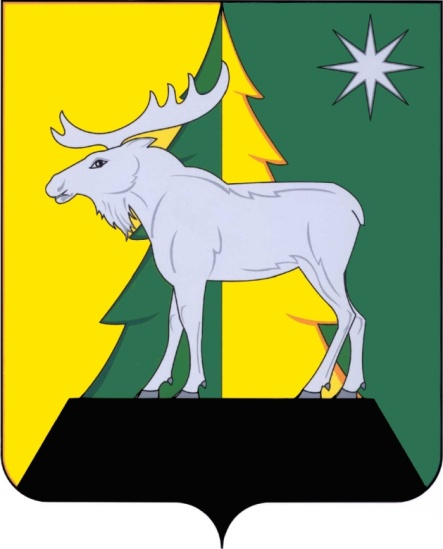 Схема водоснабжения и водоотведения муниципального образования «Железногорск-Илимское городское поселение»Генеральный директор ООО «Центр повышения энергетической эффективности»______________ С.Е. Кубашовг. Ульяновск, 2015ОГЛАВЛЕНИЕВведение	9Глава 1. Краткое описание	17Глава 2. Схема водоснабжения МО «Железногорск-Илимское городское поселение»»	182.1. Существующее положение в сфере водоснабжения муниципального образования «Железногорск-Илимское городского поселения».	182.1.1. Описание структуры системы водоснабжения муниципального образования и территориально-институционального деления на зоны действия предприятий, организующих водоснабжение муниципального образования (эксплуатационные зоны)	182.1.2. Описание территорий муниципального образования «Железногорск-Илимское городское поселения»,  не охваченных централизованными системами водоснабжения	232.1.3. Описание технологических зон водоснабжения, зон централизованного и нецентрализованного водоснабжения (территорий, на которых водоснабжение осуществляется с использованием централизованных и нецентрализованных систем горячего водоснабжения, систем холодного водоснабжения соответственно) и перечень централизованных систем водоснабжения	242.1.4. Описание результатов технического обследования централизованных систем водоснабжения	252.1.5. Перечень лиц, владеющих на праве собственности или другом законном основании объектами централизованной системы водоснабжения, с указанием принадлежащих этим лицам таких объектов (границ зон, в которых расположены такие объекты)	442.2.  Направления развития централизованных систем водоснабжения	452.2.1. Основные направления, принципы, задачи и целевые показатели развития централизованных систем водоснабжения	452.2.2. Различные сценарии развития централизованных систем водоснабжения в зависимости от различных сценариев развития муниципального образования  «Железногорск-Илимское городского поселения»	482.3. Существующие балансы производительности сооружений системы водоснабжения и потребления воды и удельное водопотребление	492.3.1. Общий баланс подачи и реализации воды, включая анализ и оценку структурных составляющих потерь питьевой воды при ее производстве и транспортировке	492.3.2. Территориальный баланс подачи питьевой воды по технологическим зонам водоснабжения (годовой и в сутки максимального водопотребления)	512.3.3. Структурный баланс реализации питьевой воды по группам абонентов с разбивкой на хозяйственно-питьевые нужды населения, производственные нужды юридических лиц и другие нужды муниципального образования «Железногорск-Илимское городское поселение» (пожаротушение, полив и др.)	522.3.4. Сведения о фактическом потреблении населением питьевой воды исходя из статистических и расчетных данных и сведений о действующих нормативах потребления коммунальных услуг	522.3.5. Описание существующей системы коммерческого учета горячей, питьевой воды и планов по установке приборов учета	552.3.6. Анализ резервов и дефицитов производственных мощностей системы водоснабжения муниципального образования «Железногорск-Илимское городское поселение»	552.4. Перспективное потребление коммунальных ресурсов в сфере водоснабжения	562.4.1. Прогнозные балансы потребления горячей, питьевой, технической воды на срок 10 лет с учетом различных сценариев развития муниципального образования, рассчитанные на основании расхода горячей, питьевой, технической воды в соответствии со СНиП 2.04.02-84 и СНиП 2.04.01-85, а также исходя из текущего объема потребления воды населением и его динамики с учетом перспективы развития и изменения состава и структуры застройки	562.4.2. Сведения о фактическом и ожидаемом потреблении питьевой, технической воды	572.4.3. Описание территориальной структуры потребления питьевой воды	572.4.4. Прогноз распределения расходов воды на водоснабжение по типам абонентов, в том числе на водоснабжение жилых зданий, объектов общественно-делового назначения, промышленных объектов, исходя из фактических расходов питьевой, технической воды с учетом данных о перспективном потреблении питьевой, технической воды абонентами	582.4.5. Сведения о фактических и планируемых потерях питьевой, технической воды при ее транспортировке (годовые, среднесуточные значения)	582.4.6. Перспективные балансы водоснабжения и водоотведения (общий – баланс подачи и реализации питьевой, технической воды, территориальный – баланс подачи питьевой, технической воды по технологическим зонам водоснабжения, структурный - баланс реализации питьевой, технической воды по группам абонентов)	592.4.7. Расчет требуемой мощности водозаборных и очистных сооружений исходя из данных о перспективном потреблении питьевой, технической воды и величины потерь питьевой, технической воды при ее транспортировке с указанием требуемых объемов подачи и потребления питьевой, технической воды, дефицита (резерва) мощностей по технологическим зонам с разбивкой по годам	602.5. Предложения по строительству, реконструкции и модернизации объектов централизованных систем водоснабжения	612.5.1. Перечень основных мероприятий по реализации схем водоснабжения с разбивкой по годам	612.5.2. Технические обоснования основных мероприятий по реализации схем водоснабжения, в том числе гидрогеологические характеристики потенциальных источников водоснабжения, санитарные характеристики источников водоснабжения, а также возможное изменение указанных характеристик в результате реализации мероприятий, предусмотренных схемами водоснабжения и водоотведения	632.5.3. Сведения о вновь строящихся, реконструируемых и предлагаемых к выводу из эксплуатации объектах системы водоснабжения	642.5.4. Сведения о развитии систем диспетчеризации, телемеханизации и систем управления режимами водоснабжения на объектах организаций, осуществляющих водоснабжение	642.5.5. Сведения об оснащенности зданий, строений, сооружений приборами учета воды и их применении при осуществлении расчетов за потребленную воду	652.6. Сведения о линейных объектах централизованных систем водоснабжения и сооружениях на них, предлагаемых к новому строительству и (или) реконструкции	652.6.1. Описание вариантов маршрутов прохождения трубопроводов (трасс) по территории муниципального образования «Железногорск-Илимское городское поселение» и их обоснование	652.6.2. Рекомендации о месте размещения насосных станций, резервуаров, водонапорных башен	662.6.3. Границы планируемых зон размещения объектов централизованных систем горячего водоснабжения, холодного водоснабжения	662.6.4. Карты (схемы) существующего и планируемого размещения объектов централизованных систем горячего водоснабжения, холодного водоснабжения	662.7. Экологические аспекты мероприятий по строительству, реконструкции и модернизации объектов централизованных систем водоснабжения	662.7.1. На водный бассейн предлагаемых к строительству и реконструкции объектов централизованных систем водоснабжения при сбросе (утилизации) промывных вод	662.7.2. На окружающую среду при реализации мероприятий по снабжению и хранению химических реагентов, используемых в водоподготовке (хлор и др.)	672.8. Оценка объемов капитальных вложений в строительство, реконструкцию и модернизацию объектов централизованных систем водоснабжения	672.9. Целевые показатели развития централизованных систем водоснабжения	702.10. Перечень выявленных бесхозяйных объектов централизованных систем водоснабжения (в случае их выявления) и перечень организаций, уполномоченных на их эксплуатацию	76Глава 3. Схема Водоотведения МО «Железногорск-Илимский городское поселение»	773.1. Существующее положение в сфере водоотведения муниципального образования «Железногорск-Илимский городское поселение»	773.1.1. Описание структуры системы сбора, очистки и отведения сточных вод муниципального образования «Железногорск-Илимский городское поселение» и  территориально-институционального деления на зоны действия предприятий, организующих водоотведение муниципального образования (эксплуатационные зоны).	773.1.2. Описание существующих канализационных очистных сооружений, включая оценку соответствия применяемой технологической схемы требованиям обеспечения нормативов качества сточных вод и определение существующего дефицита (резерва) мощностей	773.1.3 Описание технологических зон водоотведения, зон централизованного и нецентрализованного водоотведения (территорий, на которых водоотведение осуществляется с использованием централизованных и нецентрализованных систем водоотведения) и перечень централизованных систем водоотведения	883.1.4. Описание состояния и функционирования системы утилизации осадка сточных вод	883.1.5. Описание состояния и функционирования канализационных коллекторов и сетей,  и сооружений на них, включая оценку амортизации (износа) и определение возможности обеспечения отвода и утилизации сточных вод	903.1.6. Оценка безопасности и надежности объектов централизованной системы водоотведения и их управляемости	913.1.7. Оценка воздействия сбросов сточных вод через централизованную систему водоотведения на окружающую среду	923.1.8. Описание территорий муниципального образования, не охваченных централизованной системой водоотведения	973.2. Балансы сточных вод в системе водоотведения	983.2.1. Баланс поступления сточных вод в централизованную систему водоотведения, с выделением видов централизованных систем водоотведения по бассейнам канализования очистных сооружений и прямых выпусков	983.2.2. Оценка фактического притока неорганизованного стока (сточных вод, поступающих по поверхности рельефа местности) по бассейнам канализования очистных сооружений и прямых выпусков	983.2.3. Описание системы коммерческого учета принимаемых сточных вод	983.2.4. Результаты анализа ретроспективных балансов поступления сточных вод в централизованную систему водоотведения по бассейнам канализования очистных сооружений  и прямых выпусков по административным территориям муниципальных образований, с выделением зон дефицитов и резервов производственных мощностей.	993.2.5. Результаты анализа гидравлических режимов и режимов работы элементов централизованной системы водоотведения (насосных станций, канализационных сетей, тоннельных коллекторов) для каждого сооружения, обеспечивающих транспортировку сточных вод от самого удаленного абонента до очистных сооружений и характеризующих существующие возможности (резервы и дефициты по пропускной способности) передачи сточных вод на очистку	1002.3.5. Анализ резервов производственных мощностей очистных сооружений системы водоотведения и возможности расширения зоны их действия.	1013.3. Прогноз объема сточных вод	1013.3.1. Сведения о фактическом и ожидаемом поступлении в централизованную систему водоотведения сточных вод (годовое, среднесуточное)	1013.3.2. Структура водоотведения, которая определяется по отчетам организаций, осуществляющих водоотведение с территориальной разбивкой по зонам действия очистных сооружений и прямых выпусков, кадастровым и планировочным кварталам, муниципальным районам, административным округам с последующим суммированием в целом	1023.3.3. Расчет требуемой мощности очистных сооружений исходя из данных о перспективном расходе сточных вод  с указанием требуемых объемов приема и очистки сточных вод, дефицита (резерва) мощностей по зонам действия сооружений по годам на расчетный срок	1023.4. Предложения по строительству, реконструкции и модернизации (техническому перевооружению) объектов централизованной системы водоотведения	1033.4.1. Сведения об объектах, планируемых к новому строительству для обеспечения транспортировки и очистки перспективного увеличения объема сточных вод	1033.4.2. Сведения о действующих объектах, планируемых к реконструкции для обеспечения транспортировки и очистки перспективного увеличения объема сточных вод	1033.4.3. Сведения о действующих объектах, планируемых к выводу из эксплуатации.	1043.5. Предложения по строительству и реконструкции линейных объектов централизованных систем водоотведения	1043.5.1. Сведения о реконструируемых и планируемых к новому строительству канализационных сетях, канализационных коллекторах и объектах на них, обеспечивающих сбор и транспортировку перспективного увеличения объема сточных вод в существующих районах территории муниципального образования	1043.5.2. Сведения о реконструируемых и планируемых к новому строительству канализационных сетях, канализационных коллекторах и объектах на них для обеспечения сбора и транспортировки перспективного увеличения объема сточных вод во вновь осваиваемых районах муниципального образования под жилищную, комплексную или производственную застройку	1043.5.3. Сведения о реконструируемых и планируемых к новому строительству канализационных сетях, канализационных коллекторах и объектах на них для обеспечения переключения прямых выпусков на очистные сооружения	1053.5.4. Сведения о реконструируемых и планируемых к новому строительству канализационных сетях, тоннельных коллекторах и объектах на них для обеспечения нормативной надежности водоотведения	1053.5.5. Сведения о реконструируемых участках канализационной сети, подлежащих замене в связи с исчерпанием эксплуатационного ресурса	1053.5.6. Сведения о новом строительстве и реконструкции насосных станций	1063.5.7. Сведения о новом строительстве и реконструкции регулирующих резервуаров	1063.5.8. Сведения о развитии систем диспетчеризации, телемеханизации и автоматизированных системах управления режимами водоотведения на объектах организаций, осуществляющих водоотведение	1063.5.9. Сведения о развитии системы коммерческого учета водоотведения, организациями, осуществляющими водоотведение	1073.5.10. Описание варианты маршрутов прохождения объектов централизованной системы водоотведения по территории муниципального образования (трассы) и их обоснованность	1073.5.11. Примерные места размещений канализационных насосных станций, резервуаров и прочих сооружений на сетях	1083.5.12 Характеристика охранных зон канализационных сетей и сооружений	1093.6. Экологические аспекты мероприятий по строительству и реконструкции объектов централизованной системы водоотведения	1123.6.1. Сведения о мерах по предотвращению вредного воздействия на водный бассейн предлагаемых к новому строительству и реконструкции объектов водоотведения	1123.6.2. Сведения о мерах по предотвращению вредного воздействия на водный бассейн предлагаемых к новому строительству канализационных сетей (в том числе канализационных коллекторов)	1123.6.3. Сведения о применении методов, безопасных для окружающей среды, при утилизации осадков сточных вод	1123.7. Оценка потребности в капитальных вложениях в строительство, реконструкцию и модернизацию объектов централизованной системы водоотведения	1133.8. Перечень выявленных бесхозяйных объектов централизованной системы водоотведения (в случае их выявления) и перечень организаций, уполномоченных на их эксплуатацию	116ВведениеСхема водоснабжения и водоотведения МО «Железногорск-Илимское городское поселение» на перспективу до 2029 г. разработана на основании следующих документов:Федерального закона от 07.12.2011 №416-ФЗ (ред. от 30.12.2012) «О водоснабжении и водоотведении»;Постановления Правительства Российской Федерации от 05.09.2013 № 782         «О схемах водоснабжения и водоотведения»;Технического задания;Документов территориального планирования МО «Железногорск-Илимское городское поселение»Схема включает в себя первоочередные мероприятия по созданию систем водоснабжения и водоотведения, направленные на повышение надёжности функционирования этих систем, а также безопасные и комфортные условия для проживания людей.Схема водоснабжения и водоотведения содержит:основные направления, принципы, задачи и целевые показатели развития централизованных систем водоснабжения и водоотведения;прогнозные балансы потребления горячей и питьевой воды, количества и состава сточных вод сроком на 10 лет с учетом различных сценариев развития района;описание зон централизованного и нецентрализованного водоснабжения (территорий, на которых водоснабжение осуществляется с использованием централизованных и нецентрализованных систем горячего водоснабжения, систем холодного водоснабжения соответственно) и перечень централизованных систем водоотведения;карты (схемы) планируемого размещения объектов централизованных систем горячего водоснабжения, холодного водоснабжения и (или) водоотведения;перечень основных мероприятий по реализации схем водоснабжения и водоотведения в разбивке по годам, включая технические обоснования этих мероприятий и оценку стоимости их реализации.Мероприятия охватывают следующие объекты системы коммунальной инфраструктуры:1) Водоснабжение:магистральные сети водоснабжения;водозаборные узлы (далее – ВЗУ);насосные станции.2) Водоотведение:магистральные сети водоотведения;канализационные насосные станции (далее – КНС);канализационные очистные сооружения (далее – КОС).Паспорт схемыНаименование:Схема водоснабжения и водоотведения муниципального образования                       «Железногорск-Илимский городское поселение» на 2015-2029 годы.Инициатор проекта (муниципальный заказчик):Администрация муниципального образования «Железногорск-Илимское городское поселение»Местонахождение объекта:Иркутская область, г. Железногорск-Илимский Нормативно-правовая база для разработки схемы:Федеральный закон от 07.12.11 N 416-ФЗ «О водоснабжении и водоотведении»;Постановление Правительства Российской Федерации от 05.09.2013 № 782                   «О схемах водоснабжения и водоотведения»;Федеральный закон от 30.12.2004 № 210-ФЗ «Об основах регулирования тарифов организаций коммунального комплекса»;Федеральный закон от 23.11.2009 № 261-ФЗ «Об энергосбережении и повышении энергетической эффективности и о внесении изменений в отдельные законодательные акты Российской Федерации»;Федеральный закон от 26.03.2003 № 35-ФЗ «Об электроэнергетике»;Федеральный закон от 06.10.2003 № 131-ФЗ «Об общих принципах организации местного самоуправления в Российской Федерации»;Градостроительный кодекс Российской Федерации;Устав муниципального образования;Приказ Министерства регионального развития Российской Федерации от 10.10.2007 №99 «Об утверждении Методических рекомендаций по разработке инвестиционных программ организаций коммунального комплекса»;Приказ Министерства регионального развития Российской Федерации от 10.10.2007 №100 «Об утверждении Методических рекомендаций по подготовке технических заданий по разработке инвестиционных программ организаций коммунального комплекса»;СП 31.13330.2012 «Водоснабжение. Наружные сети и сооружения» Актуализированная редакция СНИП 2.04.02.-84* Приказ Министерства регионального развития Российской Федерации от 29 декабря 2011 года № 635/14;СП 32.13330.2012 «Канализация. Наружные сети и сооружения». Актуализированная редакция СНИП 2.04.03-85* Утвержден приказом Министерства регионального развития Российской Федерации (Минрегион России) от 29 декабря 2011 г. № 635/11 и введен в действие с 01 января 2013 г;СП 30.13330.2012. Свод правил. Внутренний водопровод и канализация зданий. Актуализированная редакция СНиП 2.04.01-85*" (утв. Приказом Минрегиона России от 29.12.2011 N 626).Цели схемы:развитие систем централизованного водоснабжения и водоотведения для существующего и нового строительства жилищного фонда в 
период до 2029 г.;увеличение объёмов производства коммунальной продукции, в частности, оказания услуг по водоснабжению и водоотведению при повышении качества оказания услуг, а также сохранение действующей ценовой политики;улучшение работы систем водоснабжения и водоотведения;повышение качества питьевой воды;обеспечение надёжного водоотведения, а также гарантируемая очистка сточных вод согласно нормам экологической безопасности и сведение к минимуму вредного воздействия на окружающую среду.Способ достижения поставленных целей:Для достижения поставленных целей следует реализовать следующие мероприятия:строительство и реконструкция водоводов и магистральных сетей;реконструкция канализационных сооружений, основных КНС и площадок для их размещения;снижение вредного воздействия на окружающую среду.Сроки и этапы реализации мероприятий схемы:На первый этап 2015-2019 год:Реконструкция магистрального водовода от ВК 1 водозабора «Сибирочный» до ВК 36  с целью увеличения надежности и пропускной способности. Длина в двухтрубном исполнении = 7400м., существующий материал – чугунная труба, диаметр – 300мм. Запроектировать: материал- полимерная труба, диаметр – 315мм. Количество аварий  за 2014г. – 3 ед.Реконструкция межквартального водопровода по ул. Иващенко от ВК 1-1 до ВК 2-3 с целью увеличения надежности и пропускной способности. Длина в однотрубном исполнении = 830м., существующий материал – стальная труба, диаметр – 219мм. Запроектировать: материал- полимерная труба, диаметр – 225мм. Количество аварий  за 2014г. – 2 ед.Реконструкция межквартального водопровода по ул. Строителей от ВК 2-9 «а» до ВК 8-20 с целью увеличения надежности и пропускной способности. Длина в однотрубном исполнении = 1400м., существующий материал – стальная труба, диаметр – 219мм. Запроектировать: материал- полимерная труба, диаметр – 225мм. Количество аварий  за 2014г. – 3 ед.Реконструкция межквартального водопровода по ул. Иващенко от ВК 36а до ВК 2-6 с целью увеличения надежности и пропускной способности. Длина в однотрубном исполнении = 210м., существующий материал – полиэтиленова труба, диаметр – 63мм., санированная в трубу ф 250мм. (чугун) Запроектировать: материал- полимерная труба, диаметр – 300мм. Количество аварий  за 2014г. – 1 ед.Реконструкция межквартального водопровода по ул. 40 лет ВЛКСМ от ВК 8-19 до водоразборной колонки №1 с целью увеличения надежности и пропускной способности. Длина в однотрубном исполнении = 2060м., существующий материал – чугунная труба, диаметр – 159мм. Запроектировать: материал- полимерная труба, диаметр – 160мм. Количество аварий  за 2014г. – 3 ед.Реконструкция межквартального водопровода 6-го; 7-го квартала от ВК 36 до ВК 8-20 с целью увеличения надежности и пропускной способности. Длина в однотрубном исполнении = 1300м., существующий материал – стальная труба, диаметр – 219мм. Запроектировать: материал- полимерная труба, диаметр – 225мм. Количество аварий  за 2014г. – 2 ед.Реконструкция водопровода от ВК 19 (насосная городских резервуаров) до 13-го мкрн., Длина в  двухтрубном  исполнении = 1500м., существующий материал – стальная труба, диаметр – 159 мм. Запроектировать: материал - стальная труба, диаметр – 219 мм. – увеличение пропускной способности.Реконструкция сетей водоснабжения 13-14 микрорайонов, Длина в однотрубном исполнении = 5300м., существующий материал – стальная труба, диаметр – 159мм. Запроектировать: материал- полимерная труба, диаметр – 160мм. Количество аварий  за 2014г. – 12 ед.Реконструкция межквартального водопровода 2-го; 6-го квартала по ул. Щеголева от ВК 2-6 до ВК 2-20 с целью увеличения пропускной способности и восстановления  системы наружного пожаротушения (гидрантов). Длина = 830м., существующий материал – полиэтиленова труба, диаметр – 63мм., санированная в трубу ф 159мм. (чугун) Запроектировать: материал - полимерная труба, диаметр – 110мм. Количество аварий  за 2014г. – 1 ед.Модернизация электрооборудования водозабора «Сибирочный» с 6 кВ с установкой приборов частотного регулирования 6 кВ. (3шт.).Замена насосов и электрооборудования на скважинах Иванова Рассоха (5 шт.).Замена ветхих сетей (4 км).Поэтапная реконструкция очистных сооруженийСтроительство станции доочистки сточных водСтроительство станции обезвоживания и утилизации осадкаРеконструкция канализационного коллектора  с 13-го мкрн. от дома №5 "а" 8-го квартала до дома №4 8-го кварталаРеконструкция канализационного коллектора   от дома №1 6-го квартала до дома №11ул. ИващенкоРеконструкция канализационного коллектора по ул.Иващенко от дома №11 до здания управления КГОКаРеконструкция канализационного коллектора по ул. Щеголева от профессионального колледжа до дома №1, 6-го квартала Реконструкция канализационного коллектора по ул. Радищева от  дома №6, 7-го квартала до здания милицииРеконструкция канализационного коллектора по ул. Строителей от  дома №90, 1-го квартала до здания управления КГОКаПоэтапная замена ветхих трубопроводов канализации на полиэтиленовые 14 кмНа второй этап 2020-2029 год:Создание системы диспетчеризации и автоматического управления;Замена ветхих сетей (37 км).Поэтапная реконструкция очистных сооруженийРеконструкция КНС-4Реконструкция КНС-8Поэтапная замена ветхих трубопроводов канализации на полиэтиленовые 20 кмОжидаемые результаты от реализации мероприятий схемы:Повышение качества предоставления коммунальных услуг.Реконструкция и замена устаревшего оборудования и сетей.Увеличение мощности систем водоснабжения и водоотведения.Улучшение экологической ситуации на территории муниципального образования «Железногорск-Илимское городское поселение».Создание коммунальной инфраструктуры для комфортного проживания населения, а также дальнейшего развития МО «Железногорск-Илимское городское поселение».Глава 1. Краткое описаниеПоселок Железногорск Образован в 1958 году в связи с началом освоения Коршуновского железнорудного месторождения и строительства горно0обогатительного комбината.Строительство его осуществлялось в основном по проекту планировки Железногорска, разработанному в основном по проекту планировки Железногорска, разработанному институтом «Ленинградостроительства», утвержденному Иркутским Облисполком. В 1965 году Указом Президиума Верховного Совета РСФСР рабочему поселку Железногорск присвоен статус города Железногорск-Илимский и, одновременно, он становится центром Нижне-Илимского района Иркутской области.За период 1958-66 гг. произошли изменения как в части экономической базы развития города, так и характере освоения территории.Эти обстоятельства повлекли за собой необходимость пересмотра ряда проектных решений генплана 1958 г., особенно в части экономической базы развития, плотности застройки, местоположения центра города и частично структуры города.Город Железногорс-Илимский расположен на железнодорожной линии Тайшет-Лена, в 240 км. от г. Братска и в 160 км. от г. Усть-Кут.В административном отношении г. Железногорс-Илимский остается центром Нижне-Илимского района Иркутской области.Автомобильное сообщение осуществляется по автодороге, примыкающей к Ангаро-Ленскому тракту, а по последнему с г. Усть-Кутом ( на реке Лене) и Братском (по реке Ангаре).Город Железногорск-Илимский распложен на пологом склоне Илимского хребта, расчленено густой речной сетью и оврагами. В пределах городской черты протекает река Рассох и ее правый приток- ручей Кузнецова.Территория основной застройки города вытянута с севера на юг на 4 км и водными преградами делится на две части: западную - жилую  и восточную - промышленную.Абсолютные отметки поверхности земли основной застройки города изменяются от 455-460 м в верхней части склонов и до 400-410 м в нижней части склонов гряд; XIII и XIV микрорайоны расположены на отметках 580-607 м.Глава 2. Схема водоснабжения МО «Железногорск-Илимское городское поселение»»2.1. Существующее положение в сфере водоснабжения муниципального образования «Железногорск-Илимское городского поселения».2.1.1. Описание структуры системы водоснабжения муниципального образования и территориально-институционального деления на зоны действия предприятий, организующих водоснабжение муниципального образования (эксплуатационные зоны)Системой водоснабжения называют комплекс сооружений и устройств, обеспечивающий снабжение водой всех потребителей в любое время суток в необходимом количестве и с требуемым качеством. Задачами систем водоснабжения являются: добыча воды; при необходимости подача ее к местам обработки и очистки; хранение воды в специальных резервуарах; подача воды в водопроводную сеть к потребителям.Организация системы водоснабжения муниципального образования «Железногорск-Илимское городского поселения» происходит на основании сопоставления возможных вариантов с учетом особенностей территорий, требуемых расходов воды на разных этапах развития города, возможных источников водоснабжения, требований к напорам, качеству воды и гарантированности ее подачи. В целях обеспечения санитарно-эпидемиологической надежности проектируемых и реконструируемых водопроводов хозяйственно-питьевого водоснабжения в местах расположения водозаборных сооружений и окружающих их территориях организуются зоны санитарной охраны (ЗСО). Зона санитарной охраны источника водоснабжения в месте забора воды состоит из трех поясов: первого строгого режима, второго и третьего режимов ограничения. Проекты указанных зон разработаны на основе данных санитарно-топографического обследования территорий, а также гидрологических, инженерно-геологических и топографических материалов. Важнейшим элементом системы водоснабжения муниципального образования «Железногорск-Илимское городского поселения» являются водопроводные сети. К сетям водоснабжения предъявляются повышенные требования бесперебойной подачи воды в течение суток в требуемом количестве и надлежащего качества. Сети водопровода подразделяются на магистральные и распределительные. Магистральные линии предназначены в основном для подачи воды транзитом к отдаленным объектам. Они идут в направлении движения основных потоков воды. Магистрали соединяются рядом перемычек для переключений в случае аварии. Распределительные сети подают воду к отдельным объектам, транзитные потоки в них незначительны. Сеть водопровода МО «Железногорск-Илимское городского поселения» имеет целесообразную конфигурацию (трассировку) и доставляет воду к объектам по возможности кратчайшим путем. Поэтому форма сети в плане имеет большое значение, особенно с учетом бесперебойности и надежности в подаче воды потребителям. Эти вопросы решаются с учетом рельефа местности, планировки населенного пункта, размещения основных потребителей воды и др. Централизованная система водоснабжения района в зависимости от местных условий и принятой схемы водоснабжения обеспечивает: – хозяйственно-питьевое водопотребление в жилых и общественных зданиях, нужды коммунально-бытовых предприятий; – хозяйственно-питьевое водопотребление на предприятиях; – производственные нужды промышленных предприятий, где требуется вода питьевого качества или предприятий, для которых экономически нецелесообразно сооружение отдельного водопровода; – тушение пожаров;– собственные нужды на промывку водопроводных и канализационных сетей и т.п.Поэтому важнейшей задачей при организации систем водоснабжения МО «Железногорск-Илимское городского поселения» является расчет потребностей города в воде, объемов водопотребления на различные нужды. Для систем водоснабжения расчеты совместной работы водоводов, водопроводных сетей, насосных станций и регулирующих емкостей выполняются по следующим характерным режимам подачи воды: – в сутки максимального водопотребления - максимального, среднего и минимального часовых расходов, а также максимального часового расхода и расчетного расхода воды на нужды пожаротушения; – в сутки среднего водопотребления - среднего часового расхода воды; – в сутки минимального водопотребления - минимального часового расхода воды. Таким образом, система водоснабжения МО «Железногорск-Илимское городского поселения» представляет собой целый ряд взаимно связанных сооружений и устройств. Все они работают в особом режиме, со своими гидравлическими, физико-химическими и микробиологическими процессами, протекающими в различные сроки. ООО «Иркутские коммунальные системы» осуществляет водоснабжение г. Железногорск-Илимский с водозабора «Сибирочный», расположенный в 4-х км севернее города, на левом берегу руч. Рассоха выше устья руч. Сибирочный.Групповой централизованный водозабор состоит из трех скважин №№ 4;5;6 и водосборной галереи, длиной 1200 м, перехватывающих поток подземных вод усть-кутского водоносного горизонта, нижнекембрийских-верхнеордовикских геологических отложений.Проектная производительность  сооружений системы водоснабжения г. Железногорска – Илимского – 14400 м3/сутки.Фактическая производительность – 9600 м3/сутки.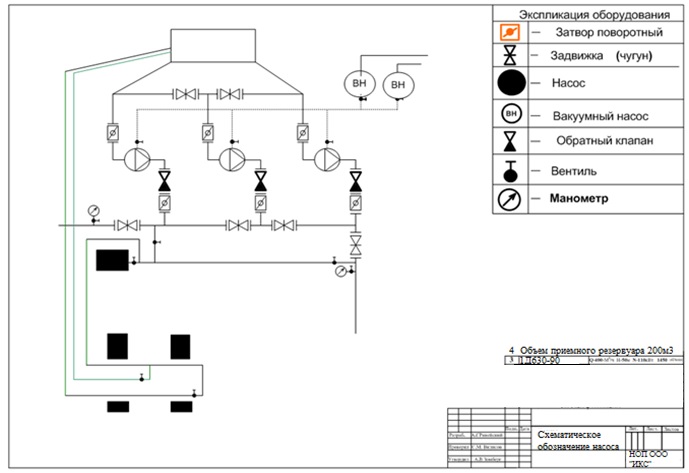 Рис. 2.1.1.1. Насосная водозабора «Сибирочный»Водозабор «Сибирочный» используется для целей хозяйственно-питьевого водоснабжения населения, предприятий и промышленных объектов города Железногорска – Илимского  подземными водами, залегающими в Усть-Кутском водоносном горизонте на правом берегу реки Рассоха. Водозабор «Сибирочный» расположен у подножия склона долины реки Рассоха и состоит из отдельных водосборных сооружений, объединенных в единую систему:буровой водозаборной скважины № 4 глубиной 20м на отметке 425.5м на левом берегу реки Рассоха, выше устья ручья Сибирочный,буровой водозаборной скважины № 5 глубиной 21 м на отметке 429.4м на левом берегу реки Рассоха, выше устья ручья Сибирочный,буровой водозаборной скважины № 6 глубиной 24м на отметке 434.9м на правом берегу реки Рассоха, выше устья ручья Сибирочный,каптажной водосборной галереи длиной 1200 м, d=500мм. перехватывающей поток подземных вод с водоносного горизонта на правом берегу реки Рассоха.С каждой водозаборной скважины центробежным скважинным электронасосным агрегатом по трубопроводу поднятая вода подается в каптажную галерею и далее из каптажной галереи вода самотеком поступает в сборный коллектор. Из сборного коллектора вода самотеком поступает в приемный сборный резервуар емкостью 200 м3, расположенный в земле на территории насосной станции второго подъема. В приемном сборном резервуаре происходит обеззараживание поднятой воды путем контакта с хлорной водой для уничтожения патогенных микробов. Из приемного сборного резервуара центробежным насосом вода перекачивается по водоводу в двух трубном исполнении диаметром 300 мм до колодца ВК-36 и далее в городскую водопроводную сеть.Глубина заложения 3- от поверхности земли. Горизонтальный водозабор выполнен из чугунных перфорированных труб Ø500мм (в местах отсутствия водоносных слоев без перфорации) с антикоррозийной изоляцией нормального типа. Чеканка стыков труб произведена смоляной веревкой и цементом. Трубы лежат на щебеночной подготовке толщиной слоя 100мм, на основании из твердых  грунтов с примесью скальных пород. Фильтр выполнен из крупного щебня фракцией 60-100мм, толщиной слоя 250мм от верха трубы, и гравия фракцией 20-40мм. С противоположной от потока стороны устроен глиняный экран толщиной 25см, местами от основания замененный бетонным экраном (М-150,М-200) высотой 80см, т.е. по высоте грунтового потока. Горизонтальный экран также выполнен из  глины. Смотровые колодцы горизонтального водозабора выполнены из сборных ж/б колец Ø 1м, в основании колодцев заложены ж/б дорожные плиты. Колодцы оборудованы лестницами.Количество колодцев – 25 шт.   Поднятая вода, после обеззараживания, подается насосной станцией в водораспределительную сеть г. Железногорска.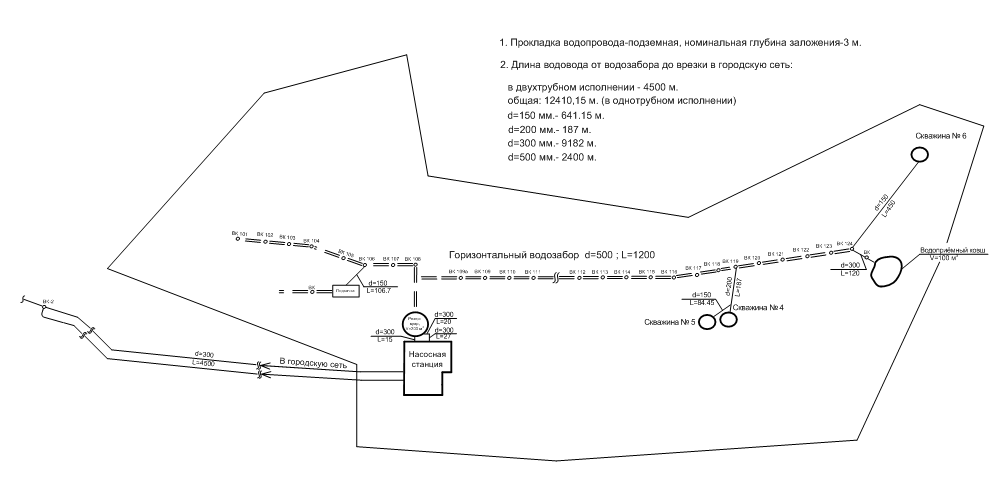 Рис. 2.1.1.2. Схема водозабора «Сибирочный» и водовода до врезки в городские сетиМУП «УК Коммунальные услуги» осуществляет водопользование с целью обеспечения производственных и бытовых нужд промышленных предприятий и населения города Железногорска.Водоснабжение осуществляется с одного водозабора Иванова и Захарова Рассоха:Водозабор на участке р. Иванова Рассоха и р. Захарова Рассоха расположен в 7,5км юго-восточнее г. Железногорска в долине реки Коршуниха в районе устья p.p. Иванова и Захарова Рассоха. Водозабор сооружен в 1985 г. и состоит из 5 скважин глубиной 24-30 м. Скважинами каптируются подземные воды в отложениях Усть-Кутской свиты нижнего ордовика, восполняемые в счет поверхностных вод. Эксплуатационные скважины №№3,5 расположены на участке Иванова Рассоха, №1, 2, 4 на участке Захарова Рассоха.Эксплуатационные запасы питьевых подземных вод утверждены в ГКЗ Роснедра (протокол от 30.10.2013г. №3372) в количестве 12,0 тыс.м3/сутки на 25-летний срок эксплуатации, в т.ч. по участку Иванова Рассоха - 0,7 тыс.м3/сутки по категории А; 3,3 тыс.м3/сут. по категории В; по участку Захарова Рассоха - 4,6 тыс.м3/сутки по категории А; 3,4 тыс. м3/сутки по категории В.От скважин вода по трубопроводу подается до узла подготовки (далее по тексту - У ИВ).Узел подготовки расположен в 20 км от города на территории промышленной зоны ОАО «КГОКа». На территории У ИВ расположен резервуар накопитель V= 3000 м3. Из резервуара вода подается в х/п водовод врезкой в кольцо водопровода на ТЭЦ-16, расстояние которого составляет 820 м.Так же вода подается на х/п нужды ОАО «КГОКа» и объектам ОАО «РЖД», а так же другим предприятиям расположенных на территории промышленной зоны г. Железногорск-Илимского.2.1.2. Описание территорий муниципального образования «Железногорск-Илимское городское поселения»,  не охваченных централизованными системами водоснабженияАнализ показал, что централизованными системами водоснабжения не охвачены следующие территории:Сектор индивидуальной застройки: ул. Кутузова; Суворова; Ушакова; Нахимова; Геологов; Таежная; Ватутина; Чапаева; Котовского; Фрунзе; Гастелло; Пархоменко; Западная; Лазо; Буденного – водоснабжение от водоразборных колонок по ул. 40 л. ВЛКСМ. Отдельные дома  самостоятельно выполнили подключение к центральному водопроводу.4-й квартал, район коттеджной застройки: ул. Ангарская; Нагорная, переулки Донской; Камский; Ленский; Иртышский; Днепровский; Волжский - водоснабжение – централизованное.Поселок Донецкий: водоснабжение – централизованное.13-й; 14-й микрорайоны – отдельные улицы и дома не имеют централизованного водоснабжения и водоотведения.2.1.3. Описание технологических зон водоснабжения, зон централизованного и нецентрализованного водоснабжения (территорий, на которых водоснабжение осуществляется с использованием централизованных и нецентрализованных систем горячего водоснабжения, систем холодного водоснабжения соответственно) и перечень централизованных систем водоснабженияФедеральный закон от 7 декабря 2011 г. № 416-ФЗ «О водоснабжении и водоотведении» и постановление правительства РФ от 05.09.2013 года № 782 «О схемах водоснабжения и водоотведения» (вместе с «Правилами разработки и утверждения схем водоснабжения и водоотведения», «Требованиями к содержанию схем водоснабжения и водоотведения») вводят новое понятие в сфере водоснабжения и водоотведения:- «технологическая зона водоснабжения» - часть водопроводной сети, принадлежащей организации, осуществляющей горячее водоснабжение или холодное водоснабжение, в пределах которой обеспечиваются нормативные значения напора (давления) воды при подаче ее потребителям в соответствии с расчетным расходом воды.Исходя из определения технологической зоны водоснабжения в централизованной системе водоснабжения муниципального образования «Железногорск-Илимское городского поселения», можно выделить следующие технологические зоны водоснабжения:Технологическая зона системы централизованного водоснабжения от водозабора на участке р. Иванова Рассоха и р. Захарова Рассоха, включающая в себя все сооружения подъема,  а так же все магистральные и распределительные трубопроводы; Технологическая зона системы централизованного водоснабжения от водозабора «Сибирочный», включающая в себя все сооружения подъема,  а так же все магистральные и распределительные трубопроводы;2.1.4. Описание результатов технического обследования централизованных систем водоснабжения2.1.4.1. Описание состояния существующих источников водоснабжения и водозаборных сооруженийХарактеристика зданий, сооружений,  а также оборудования приведена в табл. 2.1.4.1.1. - 2.1.4.1.5.Таб. 2.1.4.1.1. Характеристика зданий и сооружений систем водоснабженияТаб. 2.1.4.1.2. Характеристика скважин водозабор «Сибирочный»Таб. 2.1.4.1.3. Перечень оборудования, установленного на водозаборе «Сибирочный» и его характеристикиТаблица 2.1.4.1.4. Технические характеристики оборудования водозабора МУП «УК Коммунальные услуги»Износ подземных насосных скважин №№1-5 составляет 100%.Таблица 2.1.4.1.5. Техническая характеристика насосов на объектах МУП "УК Коммунальные услуги"2.1.4.2. Описание существующих сооружений очистки и подготовки воды, включая оценку соответствия применяемой технологической схемы водоподготовки требованиям обеспечения нормативов качества водыОчистка воды производится в хлораторной раствором оксидантов.Норма остаточного свободного хлора в воде - 0.3 - 0.5 мг на литр, связанного хлора - 0,8-1,2 мг на литр.Перечень оборудования хлораторной приведен в табл. 2.1.4.2.1.Таб. 2.1.4.2.1. Перечень оборудования, установленного на водозаборе «Сибирочный» и его характеристикиРезультаты лабораторных испытаний воды МУП «УККУ» приведены ниже.Результаты лабораторного анализа водозабора скважины №5Результаты лабораторного анализа водозабора скважины №4Результаты лабораторного анализа водозабора скважины №3Результаты лабораторного анализа водозабора скважины №2Результаты лабораторного анализа водозабора скважины №1Результаты лабораторного анализа УПВРезультаты анализа скважин и УПВ соответствуют требованиям СанПиН 2.1.4.1074-01. Питьевая вода. Гигиенические требования к качеству воды централизованных систем питьевого водоснабжения. Контроль качества.Результаты лабораторных испытаний воды ООО «ИКС» приведены ниже.Результаты лабораторного анализа водозабора скважины №5 г. Железногорск - ИлимскийРезультаты лабораторного анализа водозабора Сибирочный скв.№5Результаты анализа скважин соответствуют требованиям СанПиН 2.1.4.1074-01. Питьевая вода. Гигиенические требования к качеству воды централизованных систем питьевого водоснабжения. Контроль качества.2.1.4.3. Описание состояния и функционирования существующих насосных централизованных станций, в том числе оценку энергоэффективности подачи воды, которая оценивается как соотношение удельного расхода электрической энергии, необходимой для подачи установленного объема воды, и установленного уровня напора (давления)Насосная стация второго подъема водозабора «Сибирочный». Насосная станция второго подъема используется для подачи воды в водопроводную сеть города. Подача воды в водопроводную сеть города осуществляется одним центробежным насосом типа 1Д 630-90, который перекачивает воду со сборного приемного резервуара 200м3 и по двум водоводам подает ее в водопроводную сеть города. На насосной станции установлено три центробежных насоса одного типа. Для покрытия среднечасовой потребности абонентов в хозпитьевой воде в работе находится один насос, один насос находится в резерве, один насос находится в ремонте. Насосы с такой характеристикой выбраны из условия обеспечения среднечасового водопотребления абонентами и подачи ее к абонентам с требуемым давлением с 3.0 кг/см2 до 8.0 кг/см2.Для обеспечения равномерной работы насосов на насосной станции водозабора «Сибирочный», централизованная система водоснабжения города оборудована двумя городскими резервуарами емкостью по 1250 м3 каждый, расположенными в земле на возвышенной отметке 459 м. Производительность насоса на насосной станции водозабора «Сибирочный» рассчитана на среднечасовое водопотребление городом, поэтому в часы минимального водоразбора в городе, вода по трубопроводу поднимается в городские резервуары и образует регулируемый запас хозпитьевой воды, а в часы максимального водоразбора в городе, вода самотеком по тому же трубопроводу изливается в водопроводную сеть («Нижнюю» зону).Каждый резервуар оборудован двумя скважинными электронасосами. При остановке насоса на насосной станции водозабора «Сибирочный», подача воды абонентам осуществляется из городских резервуаров: самотеком срабатыванием их запаса в «нижнюю» зону и подачей скважинными насосами № 1, № 2, № 3, № 4 в «Верхнюю» зону. Городские резервуары включают в себя регулирующий и пожарный объемы хозпитьевой воды. В каждом резервуаре: минимальным уровнем пожарного объема воды является - 680 м3, максимальным уровнем регулирующего объема является - 1250 м3.Оборудование, установленное на участке водозабора «Сибирочный» указано в таблице 2.1.4.3.1Перечень оборудования, установленного на городских резервуарах, приведен в таблице 2.1.4.3.2.Оборудование, установленное на участке водозабора Иванова Рассоха и Захарова Рассоха указано в таблице 2.1.4.3.3.Таб. 2.1.4.3.1. Перечень оборудования, установленного на водозаборе «Сибирочный» и его характеристикиТаб. 2.1.4.3.2. Перечень оборудования, установленного на городских резервуарах и его характеристикиТаб. 2.1.4.3.3. Оборудование, установленное на участке водозабора Иванова Рассоха и Захарова Рассоха2.1.4.4. Описание состояния и функционирования водопроводных сетей систем водоснабжения, включая оценку величины износа сетей и определение возможности обеспечения качества воды в процессе транспортировки по этим сетям.Хозяйственно-питьевое водоснабжение осуществляется через магистральные, внутриквартальные сети. Надежность системы водоснабжения муниципального образования характеризуется как удовлетворительная. Водораспределительная сеть ООО «ИКС» – 1963-1985г. Общая протяженность сетей водоснабжения – 52987 м., из них как ветхие оцениваются 4000 м. Износ сетей от 57% до 70%.Таб. 2.1.4.4.1. Характеристика сетей водоснабжения ООО «ИКС»Таб. 2.1.4.4.2. Характеристика водопроводным сетей МУП «УК Коммунальные услуги»Износ стального водовода от водозабора Иванова Рассоха - до ВК48 составляет 100%.Износ хозпитьевого водопровода от ВК41-ВК44	составляет 61%.Замене подлежат 12,35 км сетей.Общий износ составляет 94,6%.Для профилактики возникновения аварий и утечек на сетях водопровода и для уменьшения объемов потерь необходимо проводить своевременную замену запорно-регулирующей арматуры и водопроводных сетей с истекшим эксплуатационным ресурсом. Запорно-регулирующая арматура необходима для локализации аварийных участков водопровода и отключения наименьшего числа жителей и промышленных предприятий при производстве аварийно-восстановительных работ.Необходимо проводить замены стальных и чугунных трубопроводов на полиэтиленовые. Современные материалы трубопроводов имеют значительно больший срок службы и более качественные технические и эксплуатационные характеристики. Полимерные материалы не подвержены коррозии, поэтому им не присущи недостатки и проблемы при эксплуатации металлических труб. На них не образуются различного рода отложения (химические и биологические), поэтому гидравлические характеристики труб из полимерных материалов практически остаются постоянными в течение всего срока службы. Трубы из полимерных материалов почти на порядок легче металлических, поэтому операции погрузки-выгрузки и перевозки обходятся дешевле и не требуют применения тяжелой техники, они удобны в монтаже. Благодаря их относительно малой массе и достаточной гибкости можно проводить замены старых трубопроводов полиэтиленовыми трубами бестраншейными способами. Функционирование и эксплуатация водопроводных сетей систем централизованного водоснабжения осуществляется на основании «Правил технической эксплуатации систем и сооружений коммунального водоснабжения и канализации», утвержденных приказом Госстроя РФ №168 от 30.12.1999г. Для обеспечения качества воды в процессе ее транспортировки производится постоянный мониторинг на соответствие требованиям СанПиН 2.1.4.1074-01 «Питьевая вода. Гигиенические требования к качеству воды централизованных систем питьевого водоснабжения. Контроль качества».2.1.4.5. Описание существующих технических и технологических проблем, возникающих при водоснабжении муниципального образования, анализ исполнения предписаний органов, осуществляющих государственный надзор, муниципальный контроль, об устранении нарушений, влияющих на качество и безопасность. В результате проведенного анализа состояния и функционирования системы холодного водоснабжения городского поселения выявлены следующие технические и технологические проблемы:ОбщиеНедостаточная обеспеченность населения водой;Недостаточная обеспеченность населения приборами коммерческого учета;Высокий уровень потерь воды питьевого качества при транспортировке;Высокий износ водопроводных сетей;Высокий уровень износа действующих основных фондов;Водозабор Иванова РассохаОтсутствие резервной линии энергоснабжения водозабора Иванова Рассоха;Водозабор «Сибирочный» Снижение дебита скважин по причине заиливания дренирующих путей для водопритока, повышенный вынос песка. Необходимы работы по прочистке и промывке водозаборных скважин.Разрушение железобетонных и деревянных конструкций водосборной галереи, уменьшение полезного сечения водосборных труб из за отложений песка. Необходим ремонт и прочистка водосборной галереи.Снижение надежности работы электрического оборудования насосной станции из-за физического износа и морального старения масляных выключателей и камер сборных. Необходима замена электрического оборудования на вакуумные высоковольтные выключатели, замена высоковольтных кабельных линий.Деформация и разрушение строительных конструкций зданий и сооружений водозабора из-за обводненности грунтов. Необходимы работы по  усилению фундаментов зданий и сооружений, устройству дренажной системы, ремонт строительных конструкций.Периметральное ограждение зоны строгого режима, из колючей проволоки, отсутствует на протяжении 3200м. от общей длины 3500м., что снижает режим безопасности объекта.Использование жидкого хлора для обеззараживания воды, повышает риск техногенных аварий. Есть вероятность образования хлорорганических соединений, обладающих высокой токсичностью и мутагенностью. Использование электролизной установки получения хлорагентов из поваренной соли исключает  вероятность аварийного выброса хлора.Водоводы и водораспределительная сеть.Водовод от насосной станции второго подъёма до городской водораспределительной сети выполнен из чугунных труб ф300мм, в две линии, протяженностью 3700м каждая. Ввод в эксплуатацию -1965г., износ-70%. Наиболее типичные дефекты- расчеканка стыков труб, продольные и поперечные трещины по телу труб.Водораспределительная сеть г. Железногорска выполнена из чугунных труб (60%), стальных водогазопроводных (30%), полиэтиленовых (10%).  Все межквартальные и внутриквартальные водопроводы выработали нормативный срок службы (50 и 25 лет) и нуждаются в замене, за исключением отремонтированных участков (8 000м). Наличие сейсмического воздействия от взрывов в Коршуновском карьере приводит к разгерметизации стыков, разрушению чугунных труб, арматуры. Стальные трубы подвержены химической и электрохимической коррозии. Основные дефекты – разломы и расколы чугунных труб, разгерметизация стыков, сквозные коррозионные дефекты стальных труб. Большой процент врезок на подключение абонентов выполнен напрямую, без установки запорной арматуры, в результате под отключение попадает большое количество потребителей (при проведении ремонтов и при отключении по заявкам). Колодцам для обслуживания сетей требуется  замена сборных ж/бетонных деталей и ремонт кирпичных оголовков под люк.2.1.4.6. Описание централизованной системы горячего водоснабжения с использованием закрытых систем горячего водоснабжения, отражающее технологические особенности указанной системыВ результате проведенного анализа системы водоснабжения установлено, что в настоящее время централизованное горячее водоснабжение на территории муниципального образования «Железногорск-Илимское городского поселения» осуществляется по открытой схеме теплоснабжения.2.1.5. Перечень лиц, владеющих на праве собственности или другом законном основании объектами централизованной системы водоснабжения, с указанием принадлежащих этим лицам таких объектов (границ зон, в которых расположены такие объекты)В результате проведенного анализа было установлено, что балансодержателями сетей являются:ООО «Иркутские коммунальные системы» (Водоснабжение и водоотведение);МУП «УККУ» (Водоснабжение).2.2.  Направления развития централизованных систем водоснабжения2.2.1. Основные направления, принципы, задачи и целевые показатели развития централизованных систем водоснабженияГлава «Водоснабжение» схемы водоснабжения и водоотведения муниципального образования «Железногорск-Илимское городского поселения» на период до 2029 года разработана в целях реализации государственной политики в сфере водоснабжения, направленной на обеспечение охраны здоровья населения и улучшения качества жизни населения путем обеспечения бесперебойной подачи гарантированно безопасной питьевой воды потребителям с учетом развития и преобразования территорий муниципального образования.Принципами развития централизованной системы водоснабжения «Железногорск-Илимское городского поселения» является:постоянное улучшение качества предоставления услуг водоснабжения потребителям (абонентам); удовлетворение потребности в обеспечении услугой водоснабжения новых объектов капитального строительства;постоянное совершенствование схемы водоснабжения на основе последовательного планирования развития системы водоснабжения, реализации плановых мероприятий, проверки результатов реализации и своевременной корректировки технических решений и мероприятий.Основными задачами, решаемыми в разделе «Водоснабжение» схемы водоснабжения и водоотведения являются:реконструкция и модернизация водопроводной сети с целью обеспечения качества воды, поставляемой потребителям, повышения надежности водоснабжения и снижения аварийности;замена запорной арматуры на водопроводной сети, в том числе пожарных гидрантов, с целью обеспечения исправного технического состояния сети, бесперебойной подачи воды потребителям, в том числе на нужды пожаротушения;строительство сетей и сооружений для водоснабжения осваиваемых и преобразуемых территорий, с целью обеспечения доступности услуг водоснабжения для всех жителей МО «Железногорск-Илимское городское поселение»;привлечение инвестиций в модернизацию и техническое перевооружение объектов водоснабжения, повышение степени благоустройства зданий;повышение эффективности управления объектами коммунальной инфраструктуры, снижение себестоимости жилищно-коммунальных услуг за счет оптимизации расходов, в том числе рационального использования водных ресурсов;обновление основного оборудования объектов водопроводного хозяйства, поддержание на уровне нормативного износа и снижения степени износа основных производственных фондов комплекса;улучшение обеспечения населения питьевой водой нормативного качества и в достаточном количестве, улучшение на этой основе здоровья человека.Целевые показатели развития централизованных систем водоснабжения приведены в таблице 2.2.1.1.Таблица 2.2.1.1. Целевые показатели МУП «УККУ»Таблица 2.2.1.2. Целевые показатели ООО «ИКС»2.2.2. Различные сценарии развития централизованных систем водоснабжения в зависимости от различных сценариев развития муниципального образования  «Железногорск-Илимское городского поселения»Сценарий развития систем водоснабжения и водоотведения на период до 2029 года  напрямую связан с планами развития МО «Железногорск-Илимское городское поселение».При разработке схемы учтены планы по строительству, т.к. в большей степени именно они определяют направления мероприятий, связанных с развитием системы водоснабжения и водоотведения.Схемой предусмотрено развитие сетей централизованного водоснабжения района, а так же 100% подключение новых потребителей к централизованным системам водоснабжения, а также необходимое качество услуг по водоснабжению.2.3. Существующие балансы производительности сооружений системы водоснабжения и потребления воды и удельное водопотребление2.3.1. Общий баланс подачи и реализации воды, включая анализ и оценку структурных составляющих потерь питьевой воды при ее производстве и транспортировкеРезультаты анализа общего водного баланса подачи и реализации воды приведены в таблицах 2.3.1.1., 2.3.1.2.Таблица 2.3.1.1. Результаты анализа общего водного баланса подачи и реализации воды ООО «ИКС»На основе проведенного анализа можно сделать следующие выводы.Объем реализации холодной воды ООО «ИКС» в 2014 году составил 1259,16 тыс. м3. Объем потерь воды при реализации составил 97,805 тыс. м3. Объем забора воды из подземных источников, фактически продиктован потребностью объемов воды на реализацию (полезный отпуск) и расходов воды на собственные и технологические нужды, потерями воды в сети.Таблица 2.3.1.2. Результаты анализа общего водного баланса подачи и реализации воды МУП «УККУ»На основе проведенного анализа можно сделать следующие выводы.Объем реализации холодной воды МУП «УККУ» в 2014 году составил 3428,8619 тыс. м3. Объем потерь воды при реализации составил 87,82 тыс. м3. Объем забора воды из подземных источников, фактически продиктован потребностью объемов воды на реализацию (полезный отпуск) и расходов воды на собственные и технологические нужды, потерями воды в сети.На протяжении последних лет наблюдается тенденция к рациональному и экономному потреблению холодной воды и, следовательно, снижению объемов реализации всеми категориями потребителей холодной воды и соответственно количества объемов водоотведения.Для сокращения и устранения непроизводительных затрат и потерь воды ежемесячно производится анализ структуры, определяется величина потерь воды в системах водоснабжения, оцениваются объемы полезного водопотребления, и устанавливается плановая величина объективно неустранимых потерь воды. В результате проведенного анализа неучтенные и неустранимые расходы и потери из водопроводных сетей в МО «Железногорск-Илимское городское поселение» можно разделить на:Полезные расходы:расходы на технологические нужды водопроводных сетей, в том числе:чистка резервуаров;промывка сетей;на дезинфекцию, промывку после устранения аварий, плановых замен;расходы на ежегодные профилактические ремонтные работы, промывки;промывка канализационных сетей;тушение пожаров;испытание пожарных гидрантов.организационно-учетные расходы, в том числе:не зарегистрированные средствами измерения;не учтенные из-за погрешности средств измерения у абонентов;не зарегистрированные средствами измерения квартирных водомеров;Потери из водопроводных сетей:потери из водопроводных сетей в результате аварий;скрытые утечки из водопроводных сетей;утечки из уплотнения сетевой арматуры;расходы на естественную убыль при подаче воды по трубопроводам;утечки в результате аварий на водопроводных сетях, которые находятся на балансе абонентов до водомерных узлов.2.3.2. Территориальный баланс подачи питьевой воды по технологическим зонам водоснабжения (годовой и в сутки максимального водопотребления)Фактическое потребление воды составило 4752,406 тыс. м3/год, в средние сутки 12844 м3/сут, в сутки максимального водопотребления 16697м3/сут.Результаты анализа структурного территориального баланса представлены в 
таблице 2.3.2.1.Таблица 2.3.2.1. Результаты анализа структурного территориального баланса2.3.3. Структурный баланс реализации питьевой воды по группам абонентов с разбивкой на хозяйственно-питьевые нужды населения, производственные нужды юридических лиц и другие нужды муниципального образования «Железногорск-Илимское городское поселение» (пожаротушение, полив и др.)Результаты анализа структурного баланса реализации питьевой воды по группам абонентов приведены в таблицах 2.3.3.1., 2.3.3.2.Таблица 2.3.3.1. Структурный баланс реализации питьевой воды ООО «ИКС»Таблица 2.3.3.2. Структурный баланс реализации питьевой воды МУП «УККУ»На основе проведенного анализа можно сделать вывод, что основным потребителем воды в МО «Железногорск-Илимское городское поселение» являются прочие потребители. 2.3.4. Сведения о фактическом потреблении населением питьевой воды исходя из статистических и расчетных данных и сведений о действующих нормативах потребления коммунальных услугДействующие в настоящее время в муниципальном образовании «Железногорск-Илимское городского поселения» нормы удельного водопотребления, установленные:  1. Приказ министерства жилищной политики, энергетики и транспорта Иркутской области от 31.05.2013 № 27-мпр (ред. от 29.07.2013) "Об утверждении нормативов потребления коммунальных услуг при отсутствии приборов учета в Иркутской области".			2. Приказ Министерства жилищной политики и энергетики Иркутской области от 02.10.2014 № 78-мпр "О внесении изменений в приказ министерства жилищной политики, энергетики и транспорта Иркутской области от 31.05.2013 № 27-мпр" приведены в таблице 2.3.4.1.Таблица 2.3.4.1. Нормы удельного водопотребления Проведенный анализ позволяет сделать следующие выводы. Учитывая, что в 2014 году общее количество жителей составило 24505 человек, исходя из общего количества реализованной воды населению 1118,28 тыс. м3, удельное потребление холодной воды составило 115 л/сут или 3,8 м3/мес на одного человека. Данные показатели лежат в пределах существующих норм.2.3.5. Описание существующей системы коммерческого учета горячей, питьевой воды и планов по установке приборов учетаВ соответствии с Федеральным законом Российской Федерации от 23 ноября 2009 года № 261-ФЗ «Об энергосбережении и о повышении энергетической  эффективности и о внесении изменений в отдельные законодательные акты Российской Федерации» в муниципальном образование «Железногорск-Илимское городского поселения» необходимо утвердить целевую программу по развитию систем коммерческого учета. Основными целями программы являются: перевод экономики района на энергоэффективный путь развития, создание системы менеджмента энергетической эффективности, воспитание рачительного отношения к энергетическим ресурсам и охране окружающей среды. Так же для снижения неучтенных расходов ресурса, рекомендуется установка приборов коммерческого учета на основных направлениях подачи воды. В ходе проведенного анализа установлено, что оснащенность приборами учета бюджетной, производственной и социальной сфер муниципального образования «Железногорск-Илимское городское поселение» составляет 65 %. Имеется потребность в доустановке приборов коммерческого учета в отдельных жилых домах частного сектора.Для обеспечения 100% оснащенности необходимо выполнять мероприятия в соответствии с 261-ФЗ «Об энергосбережении и о повышении энергетической эффективности и о внесении изменений в отдельные законодательные акты Российской Федерации».2.3.6. Анализ резервов и дефицитов производственных мощностей системы водоснабжения муниципального образования «Железногорск-Илимское городское поселение»Проведенный анализ позволяет сделать выводы, что в период с 2014 по 2029 год ожидается сохранение тенденции к уменьшению удельного водопотребления жителями и предприятиями города. При этом суммарное потребление холодной воды будет расти по мере присоединения к сетям водоснабжения новых жилых домов планируемых к застройке в существующих или вновь образуемых микрорайонах муниципального образования.В результате проведенного анализа технической документации ВЗУ и объемов водопотребления за 2014 год установлено, что полная фактическая производительность всех ВЗУ составила 26400 куб. м/сут,  максимальный суточный объем воды на ВЗУ составил 16697 куб. м/сут.Из соотношения указанных значений можно сделать вывод, что в настоящее время на ВЗУ имеется резерв производственных мощностей, который составляет 36%.  2.4. Перспективное потребление коммунальных ресурсов в сфере водоснабжения2.4.1. Прогнозные балансы потребления горячей, питьевой, технической воды на срок 10 лет с учетом различных сценариев развития муниципального образования, рассчитанные на основании расхода горячей, питьевой, технической воды в соответствии со СНиП 2.04.02-84 и СНиП 2.04.01-85, а также исходя из текущего объема потребления воды населением и его динамики с учетом перспективы развития и изменения состава и структуры застройкиПрогнозные балансы потребления воды в муниципальном образовании «Железногорск-Илимское городское поселение» в соответствии со СНиП 2.04.02-84 «Водоснабжение. Наружные сети и сооружения».Удельное среднесуточное (за год) водопотребление на хозяйственно-питьевые нужды было принято в количестве 230 л/сут в соответствии с п. 5.1 таб. 1 вышеназванного СНиП, с учетом степени благоустройства районов жилой застройки (застройка зданий, оборудованных внутренним водопроводом и канализацией с ванными и местными водонагревателями с централизованным ГВС).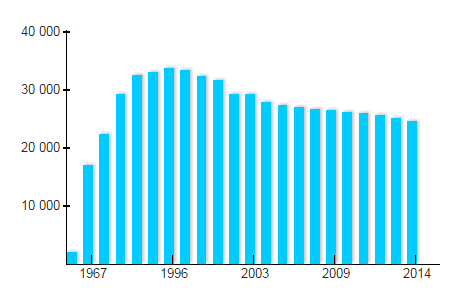 Рис. 2.3.7.1. Динамика численности населенияВ соответствии с переписью населения, количество жителей в 2014 году составило 24505 человек. С учетом тенденции численности населения, расчетное число жителей принято в количестве на 2019 год – 23500 чел., на 2029 – 22000.  Расчетный (средний за год) суточный расход воды Qcут.m, м3/сут, на хозяйственно-питьевые нужды в муниципальном образовании определяется по формуле:где qж - удельное водопотребление, принимаемое 230 л/сут;Nж - расчетное число жителей в районах жилой застройки.Расчет производился исходя из разницы прироста численности населения муниципального образования по указанным нормативам.Динамика увеличения объемов потребления воды Железногорск-Илимского городского поселения  (тыс. м3/год) приведена в таб. 2.4.1.1.Таб. 2.4.1.1. Прогнозные балансы потребления воды Железногорск-Илимского городского поселения ООО «ИКС»Таб. 2.4.1.1. Общие прогнозные балансы потребления воды Железногорск-Илимского городского поселения2.4.2. Сведения о фактическом и ожидаемом потреблении питьевой, технической водыАнализ фактического и ожидаемого потребления питьевой воды позволил сделать следующие выводы.Фактическое потребление воды за 2014 года составило 4688,02  тыс. м3/год, в средние сутки 12844 м3/сут, в сутки максимального водоразбора 16697 м3/сут. К 2029 году ожидаемое потребление составит 3753,56 тыс. м3/год, в средние сутки 10284 м3/сут, в максимальные сутки расход составил 13369 м3/сут.2.4.3. Описание территориальной структуры потребления питьевой водыАнализ территориальной структуры потребления питьевой воды приведен в 
таб. 2.4.3.1.Таб. 2.4.3.1. Анализ территориальной структуры 
потребления питьевой воды2.4.4. Прогноз распределения расходов воды на водоснабжение по типам абонентов, в том числе на водоснабжение жилых зданий, объектов общественно-делового назначения, промышленных объектов, исходя из фактических расходов питьевой, технической воды с учетом данных о перспективном потреблении питьевой, технической воды абонентамиРезультаты анализа прогноза распределения расходов воды на водоснабжение по типам абонентов приведены в таб. 2.4.4.1Таб. 2.4.4.1. Результаты анализа 
распределения расходов водыПрогнозные балансы потребления воды МО «Железногорск-Илимское городское поселение» рассчитаны в соответствии со СНиП 2.04.02-84 «Водоснабжение. Наружные сети и сооружения».2.4.5. Сведения о фактических и планируемых потерях питьевой, технической воды при ее транспортировке (годовые, среднесуточные значения)Анализ информации о потерях питьевой воды при ее транспортировке позволил сделать вывод, что в 2014 году потери воды в сетях ХПВ составили 164,94 тыс. м3 или 3,4 % от общего количества поднятой воды на ВЗУ. Потери связаны предположительно с износом водопроводной сети, в связи с чем, предлагается провести ремонт сетей водоснабжения муниципального образования «Железногорск-Илимское городское поселение».Внедрение комплекса мероприятий по энергосбережению и водосбережению, таких как организация системы диспетчеризации, реконструкции действующих трубопроводов, с установкой датчиков протока, позволит снизить потери воды, сократить объемы водопотребления, снизить нагрузку на водопроводные станции, повысив качество их работы, и расширить зону обслуживания при жилищном строительстве. После внедрения всех вышеназванных мероприятий, планируемые потери воды в сетях ХВП в 2029 году составят 2%.2.4.6. Перспективные балансы водоснабжения и водоотведения (общий – баланс подачи и реализации питьевой, технической воды, территориальный – баланс подачи питьевой, технической воды по технологическим зонам водоснабжения, структурный - баланс реализации питьевой, технической воды по группам абонентов) Результаты анализа общего, территориального и структурного водного баланса подачи и реализации воды на 2029 год приведены в таблицах 2.4.6.1, 2.4.6.2, 2.4.6.3. Таблица 2.4.6.1. Общий баланс подачи и 
реализации питьевой водыТаблица 2.4.6.2. Территориальный 
баланс подачи питьевой водыТаблица 2.4.6.3 Структурный баланс 
реализации питьевой воды2.4.7. Расчет требуемой мощности водозаборных и очистных сооружений исходя из данных о перспективном потреблении питьевой, технической воды и величины потерь питьевой, технической воды при ее транспортировке с указанием требуемых объемов подачи и потребления питьевой, технической воды, дефицита (резерва) мощностей по технологическим зонам с разбивкой по годамИсходя из результата анализа запланированных к присоединению нагрузок, видно, что максимальное потребление воды приходиться на 2029 год, поэтому расчет требуемой мощности оборудования ВЗУ (водозаборных узлов) произведены на следующие расчетные расходы воды соответствующие этому периоду:объем отпуска в сеть от ВЗУ составляет: 3830170 м3;расчетная производительность ВЗУ составляет: 3830170 / 365*1,3 = 13641,7  т/сут;существующая производительность ВЗУ: 26400 т/сут;запас производительности ВЗУ: (1-13641,7 /26400)*100 = 48,33%.Анализ результатов расчета показывает, что при прогнозируемой тенденции к подключению новых потребителей, а также при уменьшении потерь и неучтенных расходов при транспортировке воды, при существующей мощностях водозабора имеется достаточный резерв по производительностям основного технологического оборудования. Это позволяет направить мероприятия по реконструкции и модернизации, связанные с реконструкцией существующих сооружений на улучшение качества питьевой воды, повышение энергетической эффективности оборудования, контроль и автоматическое регулирование процесса водоподготовки.Имеющийся резерв гарантирует устойчивую, надежную работу всего комплекса систем водоснабжения и получение питьевой воды в количестве необходимом для обеспечения жителей и предприятий МО «Железногорск-Илимское городское поселение».2.3.14. Наименование организации, которая наделена статусом гарантирующей организацииГарантирующей организацией является ООО «Иркутские коммунальные системы».2.5. Предложения по строительству, реконструкции и модернизации объектов централизованных систем водоснабжения2.5.1. Перечень основных мероприятий по реализации схем водоснабжения с разбивкой по годамПо результатам анализа сведений о системе водоснабжения, планов администрации поселения, программ ресурсоснабжающих организаций рекомендованы следующие мероприятия:На первый этап 2015-2019 год:Реконструкция магистрального водовода от ВК 1 водозабора «Сибирочный» до ВК 36  с целью увеличения надежности и пропускной способности. Длина в двухтрубном исполнении = 7400м., существующий материал – чугунная труба, диаметр – 300мм. Запроектировать: материал- полимерная труба, диаметр – 315мм. Количество аварий  за 2014г. – 3 ед.Реконструкция межквартального водопровода по ул. Иващенко от ВК 1-1 до ВК 2-3 с целью увеличения надежности и пропускной способности. Длина в однотрубном исполнении = 830м., существующий материал – стальная труба, диаметр – 219мм. Запроектировать: материал- полимерная труба, диаметр – 225мм. Количество аварий  за 2014г. – 2 ед.Реконструкция межквартального водопровода по ул. Строителей от ВК 2-9 «а» до ВК 8-20 с целью увеличения надежности и пропускной способности. Длина в однотрубном исполнении = 1400м., существующий материал – стальная труба, диаметр – 219мм. Запроектировать: материал- полимерная труба, диаметр – 225мм. Количество аварий  за 2014г. – 3 ед.Реконструкция межквартального водопровода по ул. Иващенко от ВК 36а до ВК 2-6 с целью увеличения надежности и пропускной способности. Длина в однотрубном исполнении = 210м., существующий материал – полиэтиленова труба, диаметр – 63мм., санированная в трубу ф 250мм. (чугун) Запроектировать: материал- полимерная труба, диаметр – 300мм. Количество аварий  за 2014г. – 1 ед.Реконструкция межквартального водопровода по ул. 40 лет ВЛКСМ от ВК 8-19 до водоразборной колонки №1 с целью увеличения надежности и пропускной способности. Длина в однотрубном исполнении = 2060м., существующий материал – чугунная труба, диаметр – 159мм. Запроектировать: материал- полимерная труба, диаметр – 160мм. Количество аварий  за 2014г. – 3 ед.Реконструкция межквартального водопровода 6-го; 7-го квартала от ВК 36 до ВК 8-20 с целью увеличения надежности и пропускной способности. Длина в однотрубном исполнении = 1300м., существующий материал – стальная труба, диаметр – 219мм. Запроектировать: материал- полимерная труба, диаметр – 225мм. Количество аварий  за 2014г. – 2 ед.Реконструкция водопровода от ВК 19 (насосная городских резервуаров) до 13-го мкрн., Длина в однотрубном исполнении = 1500м., существующий материал – стальная труба, диаметр – 219мм. Запроектировать: материал - стальная труба, диаметр – 273мм. – увеличение пропускной способности.  Количество аварий  за 2014г. – 1 ед.Реконструкция сетей водоснабжения 13-14 микрорайонов, Длина в однотрубном исполнении = 5300м., существующий материал – стальная труба, диаметр – 159мм. Запроектировать: материал- полимерная труба, диаметр – 160мм. Количество аварий  за 2014г. – 12 ед.Реконструкция межквартального водопровода 2-го; 6-го квартала по ул. Щеголева от ВК 2-6 до ВК 2-20 с целью увеличения пропускной способности и восстановления  системы наружного пожаротушения (гидрантов). Длина = 830м., существующий материал – полиэтиленова труба, диаметр – 63мм., санированная в трубу ф 159мм. (чугун) Запроектировать: материал - полимерная труба, диаметр – 110мм. Количество аварий  за 2014г. – 1 ед.Модернизация электрооборудования водозабора «Сибирочный» с 6 кВ с установкой приборов частотного регулирования 6 кВ. (3шт.).Строительство второй линии электроснабжения к водозабору «Иванова Рассоха».Замена насосов и электрооборудования на скважинах Иванова Рассоха (5 шт.).Замена ветхих сетей (4 км).На второй этап 2020-2029 год:Создание системы диспетчеризации и автоматического управления;Замена ветхих сетей (37 км).2.5.2. Технические обоснования основных мероприятий по реализации схем водоснабжения, в том числе гидрогеологические характеристики потенциальных источников водоснабжения, санитарные характеристики источников водоснабжения, а также возможное изменение указанных характеристик в результате реализации мероприятий, предусмотренных схемами водоснабжения и водоотведения2.4.2.1. Обеспечение подачи абонентам определенного объема питьевой воды установленного качестваПроведенный анализ показал, что к 2029 году резерв производственных мощностей существующего водозабора будет достаточным для обеспечения подачи абонентам необходимого объема воды установленного качества, а также воды на пожарные и поливочные нужды.2.4.2.2. Обеспечение водоснабжения объектов перспективной застройки населенного пунктаВ результате проведенного анализа системы водоснабжения муниципального образования «Железногорск-Илимское городское поселение» выявлена необходимость строительства новых сетей водоснабжения на участках перспективного строительства ввиду наличия в муниципальном образовании планов по подключению новых абонентов к централизованной сети водоснабжения.2.4.2.3. Сокращение потерь воды при ее транспортировкеВ результате проведенного анализа установлено, что в 2014 году потери воды в сетях ХПВ составили 164,94 тыс. м3. Потери связаны с ветхостью водопроводных сетей.В качестве мер, направленных на снижение потерь воды предложены следующие мероприятия:Замена ветхих водопроводных сетей.Создание системы диспетчеризации и автоматического управления.2.4.2.4. Выполнение мероприятий, направленных на обеспечение соответствия качества питьевой воды требованиям законодательства Российской ФедерацииАнализ показал, что в настоящее время качество воды поставляемой потребителям соответствует требованиям законодательства Российской Федерации. В связи с этим мероприятия не требуются.2.5.3. Сведения о вновь строящихся, реконструируемых и предлагаемых к выводу из эксплуатации объектах системы водоснабженияПроведенный анализ ситуации в муниципальном образовании показал, что необходимость строительства новых сооружений отсутствует. К выводу из эксплуатации объектов системы водоснабжения не планируется.2.5.4. Сведения о развитии систем диспетчеризации, телемеханизации и систем управления режимами водоснабжения на объектах организаций, осуществляющих водоснабжениеПроведенный анализ ситуации в муниципальном образовании показал необходимость внедрения новых высокоэффективных энергосберегающих технологий, а именно создание современной автоматизированной системы оперативного диспетчерского управления  водоснабжением района.В МО «Железногорск-Илимское городское поселение» необходимо установить частотные преобразователи, шкафы автоматизации, датчики давления и приборы учета на водозаборных сооружениях.Установленные частотные преобразователи снижают потребление электроэнергии до 30%, обеспечивают плавный режим работы электродвигателей насосных агрегатов и исключают гидроудары, одновременно достигается эффект круглосуточного бесперебойного водоснабжения всех потребителей населенных пунктов.Основными результатами внедрения АСОДУ является:Поддержание заданного технологического режима и нормальные условия работы сооружений, установок, основного и вспомогательного оборудования и коммуникаций; контроля состава подземных вод согласно план-графика.Сигнализация отклонений и нарушений от заданного технологического режима и нормальных условий работы сооружений, установок, оборудования и коммуникаций.Сигнализация возникновения аварийных ситуаций на контролируемых объектах.Возможность оперативного устранения отклонений и нарушений от заданных условий.2.5.5. Сведения об оснащенности зданий, строений, сооружений приборами учета воды и их применении при осуществлении расчетов за потребленную водуРезультаты анализа ситуации в сфере обеспеченности муниципального образования «Железногорск-Илимское городское поселение» приборами учета приведены в таблице 2.4.5.1., 2.4.5.2.Таблица 2.5.5.1. Обеспеченность 
приборами учета ООО «ИКС»Таблица 2.5.5.2. Обеспеченность 
приборами учетаПри отсутствии ПКУ расчеты с населением ведутся по действующим нормативам. Для рационального использования коммунальных ресурсов необходимо проводить работы по установке счетчиков, при этом устанавливать счетчики с импульсным выходом. На перспективу запланировать диспетчеризацию коммерческого учета водопотребления с наложением ее на ежесуточное потребление по насосным станциям, районам,  для своевременного выявления увеличения или снижения потребления, контроля возникновения потерь воды и для установления энергоэффективных режимов ее подачи.2.6. Сведения о линейных объектах централизованных систем водоснабжения и сооружениях на них, предлагаемых к новому строительству и (или) реконструкции2.6.1. Описание вариантов маршрутов прохождения трубопроводов (трасс) по территории муниципального образования «Железногорск-Илимское городское поселение» и их обоснованиеАнализ вариантов маршрутов прохождения трубопроводов (трасс) по территории МО «Железногорск-Илимское городское поселение» показал, что на перспективу сохраняются существующие маршруты прохождения трубопроводов по территории МО «Железногорск-Илимское городское поселение». Новые трубопроводы прокладываются вдоль проезжих частей автомобильных дорог, для оперативного доступа, в случае возникновения аварийных ситуаций. Варианты прохождения трубопроводов отображены в Приложении 1 к схеме водоснабжения и водоотведения МО «Железногорск-Илимское городское поселение».Точная трассировка сетей будет проводиться на стадии разработки проектов планировки участков застройки с учетом вертикальной планировки территории и гидравлических режимов сети.2.6.2. Рекомендации о месте размещения насосных станций, резервуаров, водонапорных башенПроведенный анализ показал, что в муниципальном образовании «Железногорск-Илимское городское поселение» строительство резервуаров чистой воды и насосных станций не планируется.2.6.3. Границы планируемых зон размещения объектов централизованных систем горячего водоснабжения, холодного водоснабженияПроведенный анализ показал, что в муниципальном образовании 
«Железногорск-Илимское городское поселение» строительство новых скважин не планируется. 2.6.4. Карты (схемы) существующего и планируемого размещения объектов централизованных систем горячего водоснабжения, холодного водоснабженияКарты (схемы) размещения объектов централизованных систем водоснабжения приведены в Приложении 1 к схеме водоснабжения и водоотведения муниципального образования «Железногорск-Илимское городское поселение».2.7. Экологические аспекты мероприятий по строительству, реконструкции и модернизации объектов централизованных систем водоснабжения2.7.1. На водный бассейн предлагаемых к строительству и реконструкции объектов централизованных систем водоснабжения при сбросе (утилизации) промывных водИзвестно, что одним из постоянных источников концентрированного загрязнения поверхностных водоемов являются сбрасываемые без обработки воды, образующиеся в результате промывки фильтровальных сооружений станций водоочистки. Находящиеся в их составе взвешенные вещества и компоненты технологических материалов, а также бактериальные загрязнения, попадая в водоем, увеличивают мутность воды, сокращают доступ света в глубину, и, как следствие, снижают интенсивность фотосинтеза, что в свою очередь приводит к уменьшению сообщества, способствующего процессам самоочищения. ВОС исключает сброс промывных вод в водоем.Для предотвращения неблагоприятного воздействия в процессе водоподготовки будет использоваться ресурсосберегающая, природоохранная технология повторного использования промывных вод.2.7.2. На окружающую среду при реализации мероприятий по снабжению и хранению химических реагентов, используемых в водоподготовке (хлор и др.)Анализ возможного воздействия на окружающую среду при реализации мероприятий по снабжению и хранению химических реагентов, используемых в водоподготовке, показал, что при эксплуатации ВОС предполагается использовать технологии без применения хлора. Вместо жидкого хлора используются новые эффективные обеззараживающие реагенты. Это позволяет не только улучшить качество питьевой воды, практически исключив содержание высокотоксичных органических соединений в питьевой воде, но и повышает безопасность производства до уровня, отвечающего современным требованиям.2.8. Оценка объемов капитальных вложений в строительство, реконструкцию и модернизацию объектов централизованных систем водоснабженияСтоимость разработки проектной документации объектов капитального строительства определена на основании «Справочников базовых цен на проектные работы для строительства» (Коммунальные инженерные здания и сооружения, Объекты водоснабжения и канализации). Базовая цена проектных работ (на 1 января 2015 года) устанавливается в зависимости от основных натуральных показателей проектируемых объектов и приводится к текущему уровню цен умножением на коэффициент, отражающий инфляционные процессы на момент определения цены проектных работ для строительства согласно Письму № 1951-ВТ/10 от 12.02.2013г. Министерства регионального развития Российской Федерации.Ориентировочная стоимость строительства зданий и сооружений определена по проектам объектов-аналогов, Каталогам проектов повторного применения для строительства объектов социальной и инженерной инфраструктур,  Укрупненным нормативам цен строительства для применения в 2012 г., изданным Министерством регионального развития РФ, по существующим сборникам ФЕР в ценах и нормах 2001 года. Стоимость работ пересчитана в цены 2014 года с коэффициентами согласно письму № 2836-ИП/12/ГС от 03.12.2012г. Министерства регионального развития Российской Федерации; Письму № 21790-АК/Д03 от 05.10.2011г. Министерства регионального развития Российской Федерации.Расчетная стоимость мероприятий приводится по этапам реализации, приведенным в Схеме водоснабжения и водоотведения, с учетом индексов-дефляторов до 2019 и 2029 г.г. Определение стоимости на разных этапах проектирования должно осуществляться различными методиками. На предпроектной стадии обоснования инвестиций определяется предварительная (расчетная) стоимость строительства. Проекта на этой стадии еще нет, поэтому она составляется по предельно укрупненным показателям. При отсутствии таких показателей могут использоваться данные о стоимости объектов-аналогов. При разработке рабочей документации на объекты капитального строительства необходимо уточнение стоимости путем составления проектно-сметной документации. Стоимость устанавливается на каждой стадии проектирования, в связи, с чем обеспечивается поэтапная ее детализация и уточнение. Таким образом, базовые цены устанавливаются с целью последующего формирования договорных цен на разработку проектной документации и строительства.В расчетах не учитывались:стоимость резервирования и выкупа земельных участков и недвижимости для государственных и муниципальных нужд;стоимость проведения топографо-геодезических и геологических изысканий на территориях строительства;стоимость мероприятий по сносу и демонтажу зданий и сооружений на территориях строительства;стоимость мероприятий по реконструкции существующих объектов;оснащение необходимым оборудованием и благоустройство прилегающей территории; особенности территории строительства.Результаты расчетов (сводная ведомость стоимости работ) приведены в 
таблице 2.8.1. Таблица 2.8.1. Cводная ведомость объемов и стоимости работ2.9. Целевые показатели развития централизованных систем водоснабженияАнализ целевых показателей производился на основании информации подлежащей раскрытию в сфере водоснабжения, а также на основании представленных исходных данных. Результаты анализа целевых показателей развития централизованной системы водоснабжения приведены таб. 2.7.1., 2.7.2.Таб. 2.9.1. Целевые показатели ООО «ИКС»Таб. 2.9.2. Целевые показатели МУП «УККУ»2.10. Перечень выявленных бесхозяйных объектов централизованных систем водоснабжения (в случае их выявления) и перечень организаций, уполномоченных на их эксплуатациюВ случае выявления бесхозяйных сетей (сетей, не имеющих эксплуатирующей организации) орган местного самоуправления поселения или городского округа до признания права собственности на указанные бесхозяйные сети в течение тридцати дней с даты их выявления обязан определить организацию, сети которой непосредственно соединены с указанными бесхозяйными сетями, или единую ресурсоснабжающую организацию, в которую входят указанные бесхозяйные сети и которая осуществляет содержание и обслуживание указанных бесхозяйных сетей. Орган регулирования обязан включить затраты на содержание и обслуживание бесхозяйных сетей в тарифы соответствующей организации на следующий период регулирования.Таб. 2.10.1. Реестр бесхозяйных объектов на территории муниципального образования «Железногорск-Илимское городское поселение»Глава 3. Схема Водоотведения МО «Железногорск-Илимский городское поселение»3.1. Существующее положение в сфере водоотведения муниципального образования «Железногорск-Илимский городское поселение»3.1.1. Описание структуры системы сбора, очистки и отведения сточных вод муниципального образования «Железногорск-Илимский городское поселение» и  территориально-институционального деления на зоны действия предприятий, организующих водоотведение муниципального образования (эксплуатационные зоны).Водоотведение МО «Железногорск-Илимский городское поселение» представляет собой сложный комплекс инженерных сооружений и процессов. Задачей, выполняемой системой водоотведения муниципального образования, это сбор и транспортировка сточных вод.Все производственные и хозяйственно-бытовые сточные воды предприятий и благоустроенной части города поступают на очистные сооружения. Сточные воды от жилых, общественных зданий существующего города с 1 по 13 и частично 14 микрорайона и предприятий местной промышленности по внутриквартальным самотечным трубопроводам поступают в сборный самотечный коллектор Ø=600 – Ø=1000мм до КНС-4, далее стоки по напорным трубопроводам 2 Ø=400мм поступают на существующие канализационные очистные сооружения. Сточные воды от промышленных предприятий КГОКа по самотечным трубопроводам поступают на КНС-3  далее по напорному трубопроводу Ø=300мм на существующие очистные сооружения. Сточная вода проходит комплекс сооружений механической, биологической очисток, процесс обеззараживания и поступает в отводящий коллектор Ø=400мм и сбрасываются в реку Рассоху.3.1.2. Описание существующих канализационных очистных сооружений, включая оценку соответствия применяемой технологической схемы требованиям обеспечения нормативов качества сточных вод и определение существующего дефицита (резерва) мощностейАнализ результатов технического обследования централизованной системы водоотведения позволяет сделать следующие выводы.Городские канализационные очистные сооружения расположены в юго-восточной части г. Железногорска – Илимского на правом склоне р. Рассоха в  от её русла, обслуживаются персоналом участка водоотведения Нижнеилимского ОП ООО «ИКС»Абсолютные отметки площадки, где расположены очистные сооружения, составляют 397,6 - 410,9м.Географические координаты места выпуска сточных вод в р. Рассоха составляют: В (широта)=56033,29,,                        L (долгота)=104007,46,,Основное назначение очистных сооружений – очистка хозяйственно-бытовых сточных вод города и промышленных объектов. Проектная производительность очистных сооружений г. Железногорска – Илимского – 15060 м3/сутки. Сточная жидкость на очистные сооружения транспортируется по напорным трубопроводам с канализационных насосных станций № 4,8 в приемный лоток сооружений. Категория сброшенных в р. Рассоха сточных вод – недостаточно – очищенные. На КОС г. Железногорска – Илимского применяются механический и биологический способы очистки, а также обеззараживание и отдельные сооружения по обработке осадков (метантенки, иловые площадки).В комплекс сооружений механической очистки входят решетки, 4 песколовки, 13 первичных отстойников. Механическая очистка производится для выделения из сточной воды находящихся в ней нерастворимых грубодисперсных примесей путем осаждения и отстаивания. При этом тяжелые частицы осаждаются  на дно под действием силы тяжести, а легкие всплывают на поверхность (жировая пленка).Биологическая очистка осуществляется в трёх биофильтрах и 12 вторичных отстойников. Она основана на способности микроорганизмов, использовать разнообразные вещества органического происхождения, содержащихся в сточных водах,  в качестве источника питания в процессе жизнедеятельности. Таким образом, искусственно культивируемые организмы освобождают воду от загрязнений. В комплекс по обеззараживанию входят хлораторное помещение с 2 хлораторами АХВ-1000, контактный лоток, ершовый смеситель, 3 контактных резервуара, в которых происходит контакт хлора со сточной очищенной водой. Обеззараживание (дезинфекция) сточной воды производится для уничтожения содержащихся в них патогенных микробов и устранения опасности заражения водоема этими микробами, при спуске в него очищенной сточной воды.Фактически принимается стоков на КОС - 7600 м3/сут. Проект на строительство КОС разработан в 1967 году. Схема КОС представлена на рис.3.1.2.1.Рис.3.1.2.1. Схема КОСДля обработки, обеззараживания осадка, содержащего в себе органические вещества, выпавшие в результате механической очистки сточной воды служат два метантенка. Процесс перегнивания происходит без доступа воздуха – в аэробных условиях, осадок разрушается с выделением газа – метана. Обработка осадка происходит при мезофильном процессе с температурным режимом +330С в летнее время года и при термофильном процессе с температурным режимом +530С в зимний период года.Для обезвоживания, подсушки или намораживания (при минусовой температуре наружного воздуха) обработанного осадка, выгруженного из метантенков, служат иловые площадки, состоящие из 6-ти карт.Объем и состав сооружений сведены в табл. 3.1.2.1.Таб. 3.1.2.1. Объем и состав сооружений очистки сточных вод1. МЕХАНИЧЕСКАЯ ОЧИСТКА1. Решетки  Решетки должны обеспечивать задерживание предметов и загрязнений, содержащихся в сточных водах.2. Песколовки Для удаления из состава сточной воды минеральных частиц применяются песколовки с круговым движением воды. Живое сечение потока сточной воды в песколовках значительно больше, чем в канале, что вызывает уменьшение скорости движения воды. Плывущие по дну минеральные частицы, за время прохождения сточной воды через песколовку выпадают в осадок, а затем через гидроэлеватор осадок откачивается насосом, находящимся в насосной песколовок, в бункер, из которого осадок вывозиться на самосвалах. На гидроэлеватор песколовок подается отстоявшаяся сточная вода из отстойника.Песколовки должны обеспечить выделение из сточных вод 85-90% песка и других минеральных примесей с заданной гидравлической крупностью фракций.Нормальная работа песколовок достигается при скорости движения сточной воды 0,15-0,3 м/сек.3. Первичные отстойники Сточная вода после песколовок поступает на первичные отстойники, где происходит отстаивание и осаждение на конусном дне отстойника более мелких взвесей, преимущественно органического характера. Вещества более мелкие, чем вода – жиры, масла, нефть и т.д. всплывают на поверхность центральной части отстойника и образуют «жировую пленку». Из первичных отстойников через иловую трубу выпускают осажденный осадок, а «жировую пленку» выпускают по самотечному илопроводу Ø=200мм в приямок насосной метантенков, откуда насосами закачивают поочередно через день в метантенки, для обработки. Осветленная вода из первичных отстойников через щели по сборному кольцевому лотку уходит на биофильтры. 2. БИОЛОГИЧЕСКАЯ ОЧИСТКА 1. Биофильтры После первичных отстойников осветленная сточная вода поступает на высоконагружаемые биофильтры, где при помощи реактивных оросителей (вращающихся под действием реактивной силы изливающейся струи воды) равномерно распределяется по поверхности. Проходя через фильтрующую загрузку биофильтра, загрязненная вода оставляет в ней вследствие адсорбции взвешенные вещества, не осевшие в первичных отстойниках, которые создают биопленку, густо заселенную микроорганизмами. Микроорганизмы биопленки окисляют органические вещества и получают необходимую для своей жизнедеятельности энергию. Часть растворенных органических веществ микроорганизмы используют как пластический материал для увеличения своей массы. Таким образом, из сточной воды удаляются органические вещества, а в теле биофильтра увеличивается масса активной биологической пленки. Отработанная и омертвевшая пленка смывается протекающей сточной водой и выносится из тела биофильтра. Профильтрованная сточная вода – биологически очищена. 2. Вторичные отстойники Биологически очищенная вода по лоткам подается на вторичные отстойники. Где происходит отстаивание и оседание на конусном дне отстойника отмершей биологической пленки, поступающей с очищенной сточной водой из биофильтров. Осадок, осевший во вторичных отстойниках, выпускается через иловую трубу отстойника в приямок насосной рециркуляции и иловым насосом перекачивается в начало сооружений, перед первичными отстойниками, где и происходит отстаивание.Задержавшуюся на поверхности отстойников всплывающую биопленку осаждают на дно ручными приспособлениями, а осветленная сточная вода переливается через сборный кольцевой лоток отстойника.3. СООРУЖЕНИЯ ДЛЯ ОБЕЗЗАРАЖИВАНИЯ СТОЧНЫХ ВОД1. Контактные резервуары После вторичных отстойников сточная вода подается в контактные резервуары, куда по трубе подается жидкий хлор, поступающий с хлораторной, контакт сточной воды с хлором 1,5-2 часа.Количество контактных резервуаров должно быть не менее двух.Контактные резервуары должны обеспечить заданную продолжительность контакта реагента с водой в условиях отсутствия застойных зон в резервуарах. Сроки промывки контактных резервуаров устанавливается по показаниям технологического контроля.Очищенная, обеззараженная сточная вода через водоизмерительный лоток «Паршаля» поступает в отводящий самотечный коллектор Ø=400мм и по нему сбрасывается в р. Рассоха.4. СООРУЖЕНИЯ ДЛЯ ПЕРЕРАБОТКИ ОСАДКОВ СТОЧНЫХ ВОД 1. Метантенки Осадок сточных вод из первичных и вторичных отстойников сбраживается в анаэробных условиях в специальных сооружениях – метантенках. Распад органического вещества осадков происходит в две фазы. Первая фаза характеризуется образованием жирных кислот (углекислоты, спиртов, аминокислоты, аммиака, сероводорода и т.д.). Во время протекания второй фазы кислоты разрушаются, выделяя углекислоту, метан и в небольших количествах водород и окись углерода. Это и есть фаза – метановое брожение. Метановое брожение осадков сточных вод происходит в мезофильных условиях, когда температура бродящей массы осадка поддерживается в пределах 20-350С, или в термофильных условиях при температуре 50-550С.Каждому типу процесса брожения соответствует специфическая микрофлора анаэробных организмов – мезофильная или термофильная. Особенностью термофильного брожения является более глубокий распад органических веществ и при высокой температуре термофильного процесса процент гибели патогенных организмов близок к 100%, а яйца гельминтов полностью теряют свою жизнедеятельность.2. Иловые картыОтработанный осадок из метантенков самотеком или насосом выгружается на иловую карту, обезвоживается, подсушивается в летний период и намораживается в зимний. Иловые карты оборудованы дренажной системой, профильтровавшаяся иловая вода по самотечному коллектору поступает в иловый приямок насосной рециркуляции, а подсушенный осадок в летнее время года сгребается в кучи и вывозится на территорию КОС.Иловые площадки должны обеспечить снижение влажности (подсушку) осадка и активного ила, поступающих из отстойников и метантенков до 70-80%.Технологическая характеристика насосов очистных сооружений дана в табл. 3.1.2.2.Таб. 3.1.2.2. Технологическая характеристика насосов очистных сооруженийОбъем, периодичность, время проведения операций по сооружениям выполняются в соответствии с технологической картой указано в табл.3.1.2.3.Таб. 3.2.3. Техкарта очистных сооруженийТаб. 3.1.2.4. Характеристика зданий и сооружений систем водоотведенияТаб. 3.1.2.5. Перечень оборудования, установленного на КНС-4Таб. 3.1.2.6. Перечень оборудования, установленного на КНС-83.1.3 Описание технологических зон водоотведения, зон централизованного и нецентрализованного водоотведения (территорий, на которых водоотведение осуществляется с использованием централизованных и нецентрализованных систем водоотведения) и перечень централизованных систем водоотведенияФедеральный закон от 7 декабря 2011 г. № 416-ФЗ «О водоснабжении и водоотведении» и постановление правительства РФ от 05.09.2013 года № 782 «О схемах водоснабжения и водоотведения» (вместе с «Правилами разработки и утверждения схем водоснабжения и водоотведения», «Требованиями к содержанию схем водоснабжения и водоотведения») вводят новые понятия в сфере водоснабжения и водоотведения: - «технологическая зона водоотведения» - часть канализационной сети, принадлежащей организации, осуществляющей водоотведение, в пределах которой обеспечиваются прием, транспортировка, очистка и отведение сточных вод или прямой (без очистки) выпуск сточных вод в водный объект.Исходя из определения технологической зоны водоотведения в централизованной системе водоотведения муниципального образования «Железногорск-Илимское городского поселения» можно выделить следующие технологические зоны водоотведения:Технологическая зона самотечной канализации до КНС.Технологическая зона напорной канализации от КНС до КОС.Технологическая зона напорной канализации от КОС до сброса в р. Рассоха.3.1.4. Описание состояния и функционирования системы утилизации осадка сточных водОсадок сточных вод из первичных и вторичных отстойников сбраживается в анаэробных условиях в – метантенках. Распад органического вещества осадков происходит в две фазы. Первая фаза характеризуется образованием жирных кислот (углекислоты, спиртов, аминокислоты, аммиака, сероводорода и т.д.). Во время протекания второй фазы кислоты разрушаются, выделяя углекислоту, метан и в небольших количествах водород и окись углерода. Метановое брожение осадков сточных вод происходит в мезофильных условиях, когда температура бродящей массы осадка поддерживается в пределах 20-350С, или в термофильных условиях при температуре 50-550С.Для обезвоживания, подсушки или намораживания (при минусовой температуре наружного воздуха) обработанного осадка, выгруженного из метантенков, служат иловые площадки, состоящие из 6-ти карт. Иловые карты оборудованы дренажной системой, профильтровавшаяся иловая вода по самотечному коллектору поступает в иловый приямок насосной рециркуляции, а подсушенный осадок в летнее время года сгребается в кучи и вывозится на территорию КОС.Схема обработки осадка представлена на рис. 3.1.4.1.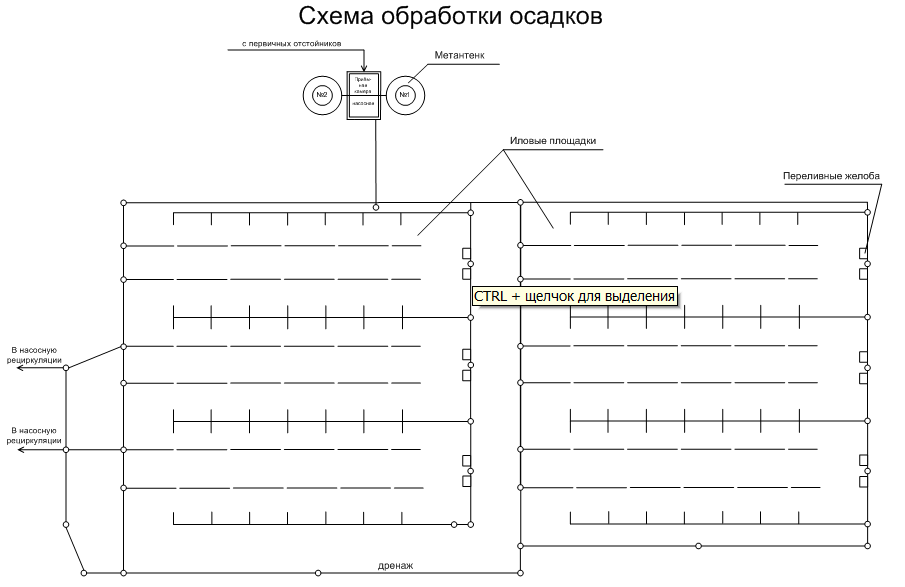 Рис. 3.1.4.1. Схема обработки осадкаСооружения для переработки осадка сточных вод (метантенка):год ввода в эксплуатацию - 1967 годсрок эксплуатации – 48 летколичество - 2 шттип - Д=8 м, Н=8 м, V=350 м3/сутматериал конструкции - крышки метантенок металлические, стены железобетонныетехническое состояние - неудовлетворительное, коррозионное разрушение ж/б конструкций, металлоконструкций, трубопроводов под действием технологической среды. Требуется капитальный ремонт купола, трубопроводов, теплоизоляции, гидроизоляции.состояние запорной арматуры (задвижек) - неудовлетворительное, требует полной замены.3.1.5. Описание состояния и функционирования канализационных коллекторов и сетей,  и сооружений на них, включая оценку амортизации (износа) и определение возможности обеспечения отвода и утилизации сточных водПротяженность водопроводных сетей МО «Железногорск-Илимский городское поселение» составляет 45,385 км, состояние сетей – неудовлетворительное.Канализационная сеть выполнена из керамических, асбоцементных и стальных напорных труб, диаметром от 150 - 1000мм., общая протяженность – 45 385м. Все сети построены в период с 1963 по 1985гг. Канализационный коллектор по ул. Радищева (от 7-го до 6-го квартала), диаметром 400мм, работает в полную пропускную способность, в паводковый период и при обильных летних осадках не справляется с потоком воды, которая выходит через горловины колодцев на поверхность. Городские канализационные сети протяженностью 45,385 км, представлены:Главный самотечный коллектор д.1000, L=829 м., материал асбестоцементГлавный самотечный коллектор д.800, L=610 м. материал асбестоцементГлавный самотечный коллектор д.600, L=1625 м. материал асбестоцементМежквартальный самотечный коллектор д.500, L=1200 м., материал асбестоцементМежквартальный самотечный коллектор д.300, L=13100 м., материал асбестоцементМежквартальный самотечный коллектор д.200, L=4613 м., асбестоцементВнутриквартальные самотечные канализационные сети д.100-150, L=23408 мОсновные неисправности – уменьшение сечения труб в результате отложений жиров,  песка и камней, проростание корней деревьев,  раскол керамических труб из за подвижек грунта, нарушение герметичности муфтовых соединений асбоцементных труб, коррозия стальных напорных труб от насосных станций. Колодцам для обслуживания сетей требуется  замена сборных ж/бетонных деталей и ремонт кирпичных оголовков под люк.Учитывая, что срок службы асбестоцементных труб 30-35 лет, предлагаем полную замену асбестоцементных труб на полиэтиленовые. (20 км)Износ внутриквартальных сетей составляет примерно 60% (учитывая срок службы стальных, чугунных трубопроводов 50 лет).Замене подлежат 14 км сетей.3.1.6. Оценка безопасности и надежности объектов централизованной системы водоотведения и их управляемостиЦентрализованная система водоотведения представляет собой сложную систему инженерных сооружений, надежная и эффективная работа которых является одной из важнейших составляющих благополучия муниципального образования. По системе, состоящей из трубопроводов, каналов, коллекторов отводятся все сточные воды, образующиеся на территории муниципального образования «Железногорск-Илимское городского поселения».В условиях экономии воды и ежегодного сокращения объемов водопотребления и водоотведения приоритетными направлениями развития системы водоотведения являются повышение качества очистки воды и надежности работы сетей и сооружений.Практика показывает, что трубопроводные сети являются не только наиболее функционально значимым элементом системы канализации, но и наиболее уязвимым с точки зрения надежности. По-прежнему острой остается проблема износа канализационной сети. Поэтому в последние годы особое внимание уделяется ее реконструкции и модернизации. Для вновь прокладываемых участков канализационных трубопроводов наиболее надежным и долговечным материалом является полиэтилен. Этот материал выдерживает ударные нагрузки при резком изменении давления в трубопроводе, является стойким к электрохимической коррозии. Реализуя комплекс мероприятий, направленных на повышение надежности системы водоотведения, обеспечена устойчивая работа системы канализации.Безопасность и надежность очистных сооружений обеспечивается:строгим соблюдением технологических регламентов;регулярным обучением и повышением квалификации работников;контролем за ходом технологического процесса;регулярным мониторингом состояния вод, сбрасываемых в водоемы, с целью недопущения отклонений от установленных параметров;регулярным мониторингом существующих технологий очистки сточных вод;внедрением рационализаторских и инновационных предложений в части повышения эффективности очистки сточных вод, использования высушенного осадка сточных вод. Согласно СанПиН 2.1.7.573-96, допускается использование осадков сточных вод, в качестве удобрений после предварительной обработки.Анализ ситуации в муниципальном образовании показал, что оценка безопасности и надёжности объектов централизованной системы водоотведения и их управляемости не является актуальным вопросом для муниципального образования «Железногорск-Илимский городское поселение», так как статистика отказов централизованной системы водоотведения в муниципальном образовании не ведётся.  3.1.7. Оценка воздействия сбросов сточных вод через централизованную систему водоотведения на окружающую средуНа сегодняшний день требования к предельно допустимому сбросу ужесточились. Очистные сооружения должны обеспечивать эффект очистки сточных вод до норм предельно допустимой концентрации рыбохозяйственных водоёмов согласно СанПиН 4630-88 «Охрана поверхностных вод от загрязнений».Анализ текущего состояния системы очистки сточных вод выявил основные проблемы, которые оказывают существенное влияние на качество и надежность обслуживания и требуют решения загрязнения окружающей среды некачественно очищенными бытовыми сточными водами.Канализационные очистные сооружения МО «Железногорск-Илимский городское поселение» в значительной степени отстают от темпов развития, но качество сбрасываемых сточных вод  отвечают требованиям СанПиН 4630-88 «Охрана поверхностных вод от загрязнений». Это обстоятельство определяет один из приоритетов развития канализационного хозяйства МО «Железногорск-Илимский городское поселение» - повышение качества очистки стоков и приведение содержания загрязнений, сбрасываемых стоков, к нормативным показателям, путем реконструкции существующей системы очистки сточных вод с применением современных технологий.Результаты фактических среднесуточных проб с очистных сооружений г. Железногорск-Илимский за 2014 год предоставлены в табл. 3.1.7.1-3.1.7.4.Табл. 3.1.7.1. Результаты фактических среднесуточных проб с очистных сооружений г. Железногорск-Илимский за 1-ый квартал 2014 годТабл. 3.1.7.2. Результаты фактических среднесуточных проб с очистных сооружений г. Железногорск-Илимский за 2-ой квартал 2014 годТабл. 3.1.7.3. Результаты фактических среднесуточных проб с очистных сооружений г. Железногорск-Илимский за 3-ий квартал 2014 годТабл. 3.1.7.4. Результаты фактических среднесуточных проб с очистных сооружений г. Железногорск-Илимский за 4-ый квартал 2014 год3.1.8. Описание территорий муниципального образования, не охваченных централизованной системой водоотведенияАнализ показал, что централизованными системами водоотведения не охвачены:Сектор индивидуальной застройки: ул.Кутузова, Суворова, Ушакова, Нахимова, Геологов, Таежная, Ватутина, Чапаева, Котовского, Фрунзе, Гастелло, Пархоменко, Западная, Лазо; Буденного;4-й квартал, район коттеджной застройки: ул.Ангарская, Нагорная,  переулки Донской, Камский, Ленский, Иртышский, Днепровский, Волжский - водоснабжение – централизованное. Водоотведение – индивидуальные септики;Поселок Донецкий;13-й и 14-й микрорайоны – отдельные улицы и дома не имеют централизованного водоотведения.3.1.9. Описание существующих технических и технологических проблем системы водоотведения МО «Железногорск-Илимское городского поселения»Проведенный анализ системы водоотведения на территории муниципального образования «Железногорск-Илимское городского поселения» выявил, что основными техническими и технологическими проблемами системы водоотведения района являются:Уменьшение сечения труб в результате отложений жиров,  песка и камней, проростание корней деревьевРаскол керамических труб из-за подвижек грунтаНарушение герметичности муфтовых соединений асбоцементных трубКоррозия стальных напорных труб от насосных станцийКолодцам для обслуживания сетей требуется  замена сборных ж/бетонных деталей и ремонт кирпичных оголовков под люкПротечка сточных вод через разделительную перегородку в зоне изменения уровня жидкости ГКНС №4  Коррозия металлоконструкций приемной камеры ГКНС №4  Разрушение бетона плит перекрытий с оголением арматуры ГКНС №4  Пропитка маслом плит перекрытий в районе трансформаторной подстанции ГКНС №4  Просачивание грунтовых вод  через стены в подземной части машинного отделения ГКНС №4  Неудовлетворительное состояние очистных сооружений3.2. Балансы сточных вод в системе водоотведения3.2.1. Баланс поступления сточных вод в централизованную систему водоотведения, с выделением видов централизованных систем водоотведения по бассейнам канализования очистных сооружений и прямых выпусков Результаты анализа территориального баланса поступления сточных вод в централизованную систему водоотведения представлены в таблице 3.2.1.1.Таблица 3.2.1.1. Территориальный баланс 
поступления сточных вод ООО «ИКС»3.2.2. Оценка фактического притока неорганизованного стока (сточных вод, поступающих по поверхности рельефа местности) по бассейнам канализования очистных сооружений и прямых выпусков Анализ показал, что дождевые стоки отводятся по рельефу местности. Объемы фактических притоков неорганизованного стока отсутствуют.3.2.3. Описание системы коммерческого учета принимаемых сточных водРезультаты анализа сведения об оснащенности зданий, строений, сооружений приборами учета принимаемых сточных вод и их применении при осуществлении коммерческих расчетов показал, что приборы коммерческого учета сточных вод отсутствуют. В настоящее время коммерческий учет принимаемых сточных вод от потребителей муниципального образования «Железногорск-Илимский городское поселение» осуществляется в соответствии с действующим законодательством (Постановление Правительства РФ от 6 мая 2011 г. № 354), и количество принятых сточных вод принимается равным количеству потребленной воды. Доля объемов, рассчитанная данным способом, составляет 100%.3.2.4. Результаты анализа ретроспективных балансов поступления сточных вод в централизованную систему водоотведения по бассейнам канализования очистных сооружений  и прямых выпусков по административным территориям муниципальных образований, с выделением зон дефицитов и резервов производственных мощностей.Результаты ретроспективного анализа баланса поступления сточных вод в централизованную систему водоотведения города Железногорск-Илимский за 2009-2013 год представлены в таблице 2.2.4.1 и на рисунке 2.2.4.2.Таблица 3.2.4.1. Балансы поступления 
сточных вод за 2003-2013 г.г.Рисунок 3.2.4.2. Объем поступающих сточных вод, тыс. м3/год3.2.5. Результаты анализа гидравлических режимов и режимов работы элементов централизованной системы водоотведения (насосных станций, канализационных сетей, тоннельных коллекторов) для каждого сооружения, обеспечивающих транспортировку сточных вод от самого удаленного абонента до очистных сооружений и характеризующих существующие возможности (резервы и дефициты по пропускной способности) передачи сточных вод на очисткуРезультаты анализа гидравлических режимов элементов централизованной системы водоотведения возможно произвести на основании результатов гидравлического расчета системы водоотведения муниципального образования.В соответствии с Постановлением Правительства РФ от 05.09.2013 N 782 "О схемах водоснабжения и водоотведения" (вместе с "Правилами разработки и утверждения схем водоснабжения и водоотведения", "Требованиями к содержанию схем водоснабжения и водоотведения"), гидравлические расчеты централизованной системы водоотведения производится на основании электронной модели систем водоснабжения и (или) водоотведения.Целью гидравлического расчета является определение пропускной способности существующих трубопроводов, уклонов трубопровода, скорости движения жидкости, степени наполнения и глубины заложения трубопроводов.Для подготовки базы данных и графической части электронной модели централизованной системы водоотведения муниципального образования использовалась геоинформационная система Zulu, разработанная ООО «Политерм» г. Санкт-Петербург.Для проведения гидравлического расчета на основании электронной модели необходим ряд данных (геодезическая отметка трубопроводов и колодцев, высота каналов, форма водоводов, шероховатость по Маннингу, смещения и перепады в начале и в конце участков, материал трубопроводов и т.д.).В связи с тем, что вышеперечисленные данные не предоставлены либо имеются в муниципальном образовании не в полном объеме, предложено выполнить ряд изыскательских мероприятий, направленных на восстановление схем с нанесенными сетями и отметками трубопроводов, данных по материалам, смещениям и перепадам на участках. Результаты изыскательных мероприятий учесть при последующей актуализации схемы для последующего анализа гидравлических режимов централизованной системы водоотведения.2.3.5. Анализ резервов производственных мощностей очистных сооружений системы водоотведения и возможности расширения зоны их действия.Анализ резервов производственных мощностей очистных сооружений системы водоотведения показал, что при прогнозируемой тенденции к подключению новых потребителей, при существующих мощностях КОС имеется резерв по производительностям основного технологического оборудования. Это позволяет направить мероприятия по реконструкции и модернизации, связанные с увеличением производительности, существующих сооружений очистки на улучшение качества сбрасываемой воды, повышение энергетической эффективности оборудования, контроль и автоматическое регулирование процесса очистки стоков.Имеющийся резерв гарантирует устойчивую, надежную работу всего комплекса систем водоотведения г. Железногорск-Илимский.3.3. Прогноз объема сточных вод3.3.1. Сведения о фактическом и ожидаемом поступлении в централизованную систему водоотведения сточных вод (годовое, среднесуточное)Сведения о фактическом и ожидаемом поступлении сточных вод в централизованную систему водоотведения приведены в таблице 3.3.1.1.Таблица 3.3.1.1. Сведения о фактическом и 
ожидаемом поступлении сточных вод3.3.2. Структура водоотведения, которая определяется по отчетам организаций, осуществляющих водоотведение с территориальной разбивкой по зонам действия очистных сооружений и прямых выпусков, кадастровым и планировочным кварталам, муниципальным районам, административным округам с последующим суммированием в целомРезультаты анализа структурного баланса поступления сточных вод в централизованную систему водоотведения представлены в таб. 3.3.2.1.Таб. 3.3.2.1. Структурный баланс 
поступления сточных вод3.3.3. Расчет требуемой мощности очистных сооружений исходя из данных о перспективном расходе сточных вод  с указанием требуемых объемов приема и очистки сточных вод, дефицита (резерва) мощностей по зонам действия сооружений по годам на расчетный срокНормы водоотведения от населения согласно СП 32.13330.2012 «Канализация. Наружные сети и сооружения» принимаются равными нормам водопотребления, без учета расходов воды на восстановление пожарного запаса и полив территории. Расчет производительной мощности определяется как соотношение полной суточной фактической производительности к среднесуточному объему стоков, поступающих на очистные сооружения с учетом прироста численности населения в соответствии с Генеральным планом муниципального образования «Железногорск-Илимский городское поселение»Результаты расчета требуемой мощности канализационных очистных сооружений представлены в таб. 3.3.3.1.Таб. 3.3.3.1. Результаты расчета
 требуемой мощности3.4. Предложения по строительству, реконструкции и модернизации (техническому перевооружению) объектов централизованной системы водоотведения3.4.1. Сведения об объектах, планируемых к новому строительству для обеспечения транспортировки и очистки перспективного увеличения объема сточных водПроведенный анализ ситуации в муниципальном образовании показал, что существующих мощностей очистных сооружений и КНС будет достаточно для транспортировки и очистки перспективного увеличения объема сточных вод.Строительство новых объектов не планируется.3.4.2. Сведения о действующих объектах, планируемых к реконструкции для обеспечения транспортировки и очистки перспективного увеличения объема сточных водПроведенный анализ ситуации в муниципальном образовании показал, что основными запланированными мероприятиями по реконструкции объектов централизованной системы водоотведения в городе Железногорск-Илимский является: Первый этап 2015-2019 г.г.:Полная реконструкция очистных сооружений;Второй этап 2020-2029 г.г.:Реконструкция КНС №4;Реконструкция КНС №8.3.4.3. Сведения о действующих объектах, планируемых к выводу из эксплуатации.Проведенный анализ ситуации в муниципальном образовании показал, что  вывод из эксплуатации объектов систем водоотведения не планируется 3.5. Предложения по строительству и реконструкции линейных объектов централизованных систем водоотведения3.5.1. Сведения о реконструируемых и планируемых к новому строительству канализационных сетях, канализационных коллекторах и объектах на них, обеспечивающих сбор и транспортировку перспективного увеличения объема сточных вод в существующих районах территории муниципального образованияПо результатам анализа сведений о системе водоотведения рекомендованы следующие мероприятия:Реконструкция канализационного коллектора  с 13-го мкрн. от дома №5 "а" 8-го квартала до дома №4 8-го квартала; L=220м;Реконструкция канализационного коллектора   от дома №1 6-го квартала до дома №11ул.Иващенко; L=175м;Реконструкция канализационного коллектора по ул.Иващенко от дома №11 до здания управления КГОКа; L=400м;Реконструкция канализационного коллектора по ул.Щеголева от профессионального колледжа до дома №1, 6-го квартала ; L=665м.Реконструкция канализационного коллектора по ул. Радищева от  дома №6, 7-го квартала до здания милиции; L=720м;Реконструкция канализационного коллектора по ул. Строителей от  дома №90, 1-го квартала до здания управления КГОКа; L=600м;3.5.2. Сведения о реконструируемых и планируемых к новому строительству канализационных сетях, канализационных коллекторах и объектах на них для обеспечения сбора и транспортировки перспективного увеличения объема сточных вод во вновь осваиваемых районах муниципального образования под жилищную, комплексную или производственную застройкуПроведенный анализ ситуации в муниципальном образовании показал, что новое строительство канализационных сетей, канализационных коллекторов и объектов на них не планируется.3.5.3. Сведения о реконструируемых и планируемых к новому строительству канализационных сетях, канализационных коллекторах и объектах на них для обеспечения переключения прямых выпусков на очистные сооруженияПроведенный анализ ситуации в муниципальном образовании показал, что новое строительство канализационных сетей, канализационных коллекторов и объектов на них для обеспечения переключения прямых выпусков на очистные сооружения не планируется.3.5.4. Сведения о реконструируемых и планируемых к новому строительству канализационных сетях, тоннельных коллекторах и объектах на них для обеспечения нормативной надежности водоотведенияПо результатам анализа сведений о системе водоотведения рекомендованы следующие мероприятия:Реконструкция канализационного коллектора  с 13-го мкрн. от дома №5 "а" 8-го квартала до дома №4 8-го квартала; L=220м;Реконструкция канализационного коллектора   от дома №1 6-го квартала до дома №11ул.Иващенко; L=175м;Реконструкция канализационного коллектора по ул.Иващенко от дома №11 до здания управления КГОКа; L=400м;Реконструкция канализационного коллектора по ул.Щеголева от профессионального колледжа до дома №1, 6-го квартала ; L=665м.Реконструкция канализационного коллектора по ул. Радищева от  дома №6, 7-го квартала до здания милиции; L=720м;Реконструкция канализационного коллектора по ул. Строителей от  дома №90, 1-го квартала до здания управления КГОКа; L=600м;3.5.5. Сведения о реконструируемых участках канализационной сети, подлежащих замене в связи с исчерпанием эксплуатационного ресурсаРеконструкция канализационного коллектора  с 13-го мкрн. от дома №5 "а" 8-го квартала до дома №4 8-го квартала; L=220м;Реконструкция канализационного коллектора   от дома №1 6-го квартала до дома №11ул.Иващенко; L=175м;Реконструкция канализационного коллектора по ул.Иващенко от дома №11 до здания управления КГОКа; L=400м;Реконструкция канализационного коллектора по ул.Щеголева от профессионального колледжа до дома №1, 6-го квартала ; L=665м.Реконструкция канализационного коллектора по ул. Радищева от  дома №6, 7-го квартала до здания милиции; L=720м;Реконструкция канализационного коллектора по ул. Строителей от  дома №90, 1-го квартала до здания управления КГОКа; L=600м;3.5.6. Сведения о новом строительстве и реконструкции насосных станцийПроведенный анализ ситуации в муниципальном образовании показал, что строительство новой КНС не планируется, необходима реконструкция КНС №4, КНС №8.3.5.7. Сведения о новом строительстве и реконструкции регулирующих резервуаровПроведенный анализ ситуации в муниципальном образовании показал, что новое строительство и реконструкция  регулирующих резервуаров не планируется.3.5.8. Сведения о развитии систем диспетчеризации, телемеханизации и автоматизированных системах управления режимами водоотведения на объектах организаций, осуществляющих водоотведениеПроведенный анализ ситуации в муниципальном образовании показал, необходимость внедрения высокоэффективных энергосберегающих технологий, а именно создание современной автоматизированной системы оперативного диспетчерского управления системами водоотведения.В рамках реализации данной схемы предлагается устанавливать частотные преобразователи, шкафы автоматизации, датчики давления и приборы учета на всех канализационных очистных станциях, автоматизировать технологические процессы.Необходимо установить  частотные преобразователи снижающие потребление электроэнергии до 30%, обеспечивающие плавный режим работы электродвигателей насосных агрегатов и исключающие гидроудары, одновременно будет достигнут эффект круглосуточной бесперебойной работы систем водоотведения.Основной задачей внедрения данной системы является:поддержание заданного технологического режима и нормальные условия работы сооружений, установок, основного и вспомогательного оборудования и коммуникаций;сигнализация отклонений и нарушений от заданного технологического режима и нормальных условий работы сооружений, установок, оборудования и коммуникаций;сигнализация возникновения аварийных ситуаций на контролируемых объектах;возможность оперативного устранения отклонений и нарушений от заданных условий.Создание автоматизированной системы позволяет достигнуть следующих целей:Обеспечение необходимых показателей технологических процессов 
предприятия.Минимизация вероятности возникновения технологических нарушений и 
аварий.Обеспечение расчетного времени восстановления всего технологического 
процесса.Сокращение времени:принятия оптимальных решений оперативным персоналом в штатных и аварийных ситуациях;выполнения работ по ремонту и обслуживанию оборудования;простоя оборудования за счет оптимального регулирования параметров всего технологического процесса;Повышение надежности работы оборудования, используемого в составе данной системы, за счет адаптивных и оптимально подобранных алгоритмов управления.Сокращение затрат и издержек на ремонтно-восстановительные работы.3.5.9. Сведения о развитии системы коммерческого учета водоотведения, организациями, осуществляющими водоотведениеПриборы учета сточных вод у потребителей отсутствуют.3.5.10. Описание варианты маршрутов прохождения объектов централизованной системы водоотведения по территории муниципального образования (трассы) и их обоснованностьАнализ вариантов маршрутов прохождения трубопроводов (трасс) по территории муниципального образования город Железногорск-Илимский показал, что на перспективу сохраняются существующие маршруты прохождения трубопроводов по территории города. Новые трубопроводы прокладываются вдоль проезжих частей автомобильных дорог, для оперативного доступа, в случае возникновения аварийных ситуаций. Варианты прохождения трубопроводов отображены в Приложении 2 к схеме водоснабжения и водоотведения города Железногорск-Илимский.Точная трассировка сетей будет проводиться на стадии разработки проектов планировки участков застройки с учетом вертикальной планировки территории и гидравлических режимов сети.3.5.11. Примерные места размещений канализационных насосных станций, резервуаров и прочих сооружений на сетяхСтроительство новых канализационных насосных станций, резервуаров и прочих сооружений на сетях не планируется.3.5.12 Характеристика охранных зон канализационных сетей и сооруженийГраницы и характеристики охранных зон сетей и сооружений централизованной системы водоотведения согласно: СП 42.13330.2011. Свод правил. Градостроительство. Планировка и застройка городских и сельских поселений. Актуализированная редакция СНиП 2.07.01-89*" (утв. Приказом Минрегиона РФ от 28.12.2010 N 820) приведены в таб. 3.5.12.1.Таб. 3.5.12.1. Границы охранных зон3.6. Экологические аспекты мероприятий по строительству и реконструкции объектов централизованной системы водоотведения3.6.1. Сведения о мерах по предотвращению вредного воздействия на водный бассейн предлагаемых к новому строительству и реконструкции объектов водоотведенияАнализ ситуации в системе водоотведения МО «Железногорск-Илимское городское поселение» показал, что реконструкция КОС, а также строительство станции доочистки сточных вод и строительство станции обезвоживания и утилизации осадка позволит увеличить эффективность очистки сточных вод, снизив вредное воздействие на водные объекты, так же позволит увеличить надежность работы всей системы водоотведения. 3.6.2. Сведения о мерах по предотвращению вредного воздействия на водный бассейн предлагаемых к новому строительству канализационных сетей (в том числе канализационных коллекторов)Анализ ситуации в системе водоотведения МО «Железногорск-Илимское городское поселение» показал, что реконструкция сетей водоотведения позволит увеличить эффективность очистки сточных вод, снизив вредное воздействие на водные объекты, так же позволит увеличить надежность работы всей системы водоотведения. 3.6.3. Сведения о применении методов, безопасных для окружающей среды, при утилизации осадков сточных водАнализ показал, что в настоящее время в городе Железногорск-Илимский утилизация осадков сточных вод производится путем вывоза избыточного активного ила с иловых площадок в специально отведенные места по договорам вывоза отходов.Для обеспечения технологического процесса очистки сточных вод необходимо предусмотреть современное высокоэффективное оборудование, автоматизация технологического процесса, автоматический контроль с помощью пробоотборников и анализаторов непрерывного действия. Введенные в эксплуатацию после реконструкции очистные сооружения позволяют:достичь качества очистки сточных вод до требований, предъявляемых к воде водоемов рыбохозяйственного назначения;уменьшить массу сбрасываемых загрязняющих веществ;предотвратить возможный экологический ущерб.3.7. Оценка потребности в капитальных вложениях в строительство, реконструкцию и модернизацию объектов централизованной системы водоотведенияВ современных рыночных условиях, в которых работает инвестиционно-строительный комплекс, произошли коренные изменения в подходах к нормированию тех или иных видов затрат, изменилась экономическая основа в строительной сфере. В настоящее время существует множество методов и подходов к определению стоимости строительства, изменчивость цен и их разнообразие не позволяют на данном этапе работы точно определить необходимые затраты в полном объеме.В связи с этим, на дальнейших стадиях проектирования требуется детальное уточнение параметров строительства на основании изучения местных условий и конкретных специфических функций строящегося объекта.Стоимость разработки проектной документации объектов капитального строительства определена на основании «Справочников базовых цен на проектные работы для строительства» (Коммунальные инженерные здания и сооружения, Объекты водоснабжения и канализации). Базовая цена проектных работ (на 1 января 2001 года) устанавливается в зависимости от основных натуральных показателей проектируемых объектов и приводится к текущему уровню цен умножением на коэффициент, отражающий инфляционные процессы на момент определения цены проектных работ для строительства согласно Письму № 1951-ВТ/10 от 12.02.2013 г. Министерства регионального развития Российской Федерации.Ориентировочная стоимость строительства зданий и сооружений определена по проектам объектов-аналогов, Каталогам проектов повторного применения для строительства объектов социальной и инженерной инфраструктур,  Укрупненным нормативам цены строительства для применения в 2014, изданным Министерством регионального развития РФ, по существующим сборникам ФЕР в ценах и нормах 2001 года. Стоимость работ пересчитана в цены 2014 года с коэффициентами согласно письму № 2836-ИП/12/ГС от 03.12.2012г. Министерства регионального развития Российской Федерации.Расчетная стоимость мероприятий приводится по этапам реализации, приведенным в Схеме водоснабжения и водоотведения, с учетом индексов-дефляторов до 2019 и 2029 г.г. В расчетах не учитывались:стоимость резервирования и выкупа земельных участков и недвижимости для государственных и муниципальных нужд;стоимость проведения топографо-геодезических и геологических изысканий на территориях строительства;стоимость мероприятий по сносу и демонтажу зданий и сооружений на территориях строительства;стоимость мероприятий по реконструкции существующих объектов;оснащение необходимым оборудованием и благоустройство прилегающей территории; особенности территории строительства.Результаты расчетов (сводная ведомость стоимости работ) приведены в таб. 3.6.1.Ориентировочная стоимость зданий, сооружений и инженерных коммуникаций.Таб. 3.6.1 Сводная ведомость объемов и стоимости работ3.8. Перечень выявленных бесхозяйных объектов централизованной системы водоотведения (в случае их выявления) и перечень организаций, уполномоченных на их эксплуатациюВ случае выявления бесхозяйных сетей (сетей, не имеющих эксплуатирующей организации) орган местного самоуправления поселения или городского округа до признания права собственности на указанные бесхозяйные сети в течение тридцати дней с даты их выявления обязан определить организацию, сети которой непосредственно соединены с указанными бесхозяйными сетями, или единую ресурсоснабжающую организацию, в которую входят указанные бесхозяйные сети и которая осуществляет содержание и обслуживание указанных бесхозяйных сетей. Орган регулирования обязан включить затраты на содержание и обслуживание бесхозяйных сетей в тарифы соответствующей организации на следующий период регулирования.В результате проведенного анализа выявлены безхозяйные сети представленные в табл. 3.8.1 Таб. 3.8.1. Безхозяйные сети водоотведенияТаб. 3.8.2. Реестр бесхозяйных объектов на территории муниципального образования «Железногорск-Илимское городское поселение»№п/пНаименование объектаТехническая характеристикаГод постройкиПроцент износа12345Водозабор «Сибирочный»Водозабор «Сибирочный»Водозабор «Сибирочный»Водозабор «Сибирочный»Водозабор «Сибирочный»1Здание насосной станцииКирпичное, неправильной формы. Состоит из машинного зала, дежурного помещения, хлораторной.196177%2Павильон скв. №4Кирпичный павильон 4*4 метра3Павильон скв. №5Кирпичный павильон 4*4 метра4Павильон скв. №7Кирпичный павильон 4*4 метра5Скв. № 6Колодец из ж/б колец Ø 2 м., 2 кольцаГородские резервуарыГородские резервуарыГородские резервуарыГородские резервуарыГородские резервуары6Городские резервуары2 напорных резервуара, V=1250 м3 каждый, глубина подземной части емкости- 9 м., помещение насосной и эл. щитовой-кирпичное, дежурное помещение-деревянное.196374%№№ скважинГод буренияГлубина скважины, мЛитологический состав водоносного горизонтаМах. возможная производительность скважины м3/сутки4197120.0Трещиноватые песчаники38405197121.0Трещиноватые песчаники38406197224.0Трещиноватые песчаники2280№п/пНаименованиеоборудованияКол-воМестоустановкиМаркаМощн.кВтЧислооб/минПроизв.м'/часНапор№п/пНаименованиеоборудованияКол-воМестоустановкиМаркаМощн.кВтЧислооб/минПроизв.м'/часРм.вод1Насос1скв. №4ЭЦВ 10-65-6522290065402Насос1скв. №5ЭЦВ 12- 210-25222900210653Насос1скв. №6ЭЦВ 10-65-652229006540СкважинаГодбуренияГлубина скважины, мЛитологический состав водоносного горизонтаГеол. индекс интервал залегания водоносного горизонтаФактический водоотбор за 2014г., м3/суткиФактический водоотбор за 2014г., м3/суткиМах. возможная производительность скважины м3/суткиУчасток «Захарова Рассоха»Участок «Захарова Рассоха»Участок «Захарова Рассоха»Участок «Захарова Рассоха»Участок «Захарова Рассоха»Участок «Захарова Рассоха»Участок «Захарова Рассоха»Участок «Захарова Рассоха»1198130.0ТрещиноватыепесчаникиOluk5.3-23.82 39346002198224.0ТрещиноватыепесчаникиOluk3.6-20.52 39346004199130.0ТрещиноватыепесчаникиOluk6.5-22.02 3935200Участок «Иванова Рассоха»Участок «Иванова Рассоха»Участок «Иванова Рассоха»Участок «Иванова Рассоха»Участок «Иванова Рассоха»Участок «Иванова Рассоха»Участок «Иванова Рассоха»Участок «Иванова Рассоха»3198128.0ТрещиноватыепесчаникиOluk6.5-24.41 44046005199130,0ТрещиноватыепесчаникиOluk6.5-24.09604600Наименование насосаМарка насосаQмЗ/часН, мРдвигкВт.Число оборот, об/мин.Водозаборскв. 1ЭЦВ12-160-100160100652900Водозаборскв. 2ЗЦВ12-160-100160100652900Водозаборскв. 3ЭЦВ 12-160-100160100652900Водозаборскв. 4ЭЦВ 12-160-100160100652900Водозаборскв. 5ЭЦВ 10-65-11065110322900УПВнс11К100-65-25010080453000УПВнс21К100-65-25010080453000УПВнс31К100-65-25010080453000№п/пНаименованиеоборудованияКол-воМестоустановкиМаркаМощнкВтЧислооб/минПроизм'/часНапоСила№п/пНаименованиеоборудованияКол-воМестоустановкиМаркаМощнкВтЧислооб/минПроизм'/часРм.водтока А1Установка электрохимического синтеза раствора оксидантов1насос, станц.Аквахлор-500-----2Установка электрохимического синтеза раствора оксидантов1насос, станц.Аквахлор-500-----3Вентиляторхлораторная0.613001.24Вентиляторхлораторная0.613001.2№№п/пОпределяемыепоказателиЕдиницыизмеренияРезультатыиспытанийВеличинадопустимогоуровняНД на методы исследованийКОЛИЧЕСТВЕННЫЙ ХИМИЧЕСКИЙ АНАЛИЗКОЛИЧЕСТВЕННЫЙ ХИМИЧЕСКИЙ АНАЛИЗКОЛИЧЕСТВЕННЫЙ ХИМИЧЕСКИЙ АНАЛИЗКОЛИЧЕСТВЕННЫЙ ХИМИЧЕСКИЙ АНАЛИЗКОЛИЧЕСТВЕННЫЙ ХИМИЧЕСКИЙ АНАЛИЗКОЛИЧЕСТВЕННЫЙ ХИМИЧЕСКИЙ АНАЛИЗ1Запах 20/60 Сб0/02 б.ГОСТ 3351-742Привкусб02 6.ГОСТ 3351-743Цветность0С0,78 ± 0,2020 °СГОСТ Р. 52769-20074Мутностьмг/л0,33 ± 0,071,5 мг/лГОСТ 3351-745Водородный показатель-7,51 ±0,756,0-9,0ГОСТ 8.134-986Окисляемостьмг/дм31,30 ±0,395,0 мг/дм3ПНДФ 14.2:4.154-997Общая жесткостьмг/экв/л5,5 ± 1,17-10,0 мг/экв/лГОСТ Р. 52407-058Хлоридымг/л24,40 ± 2,44350 мг/лГОСТ 4245-729Сульфатымг/дм326,0 ±2,6500 мг/дм3ГОСТ Р. 52964-200810Сухой остатокмг/л370,0 ±37,01000-1500 мг/лГОСТ 18164-7211Нитратымг/л3,54 ±0,5345 мг/лГОСТ 18826-7312Железомг/лМенее 0,010,3-1,0 мг/лГОСТ 4011-7213Цинкмг/лМенее 0,0051,0-5,0 мг/лГОСТ 18293-7214Мышьякмг/лМенее 0,010,01 мг/лГОСТ 4152-8115Кадмиймг/лМенее 0,0050,001 мг/лМУК 4.1.1.504-0316Свинецмг/лМенее 0,00050,01 мг/лМУК 4.1.1.504-0317Марганецмг/лМенее0,010,5 мг/лГОСТ4974-7218Фтормг/лМенее 0,051,5 мг/лГОСТ 4386-8919Ионы аммониямг/лМенее 0,052,0 мг/лГОСТ4192-8220Нитритымг/л0,023,0 мг/лГОСТ4192-8221Бормг/лМенее 0,10,5 мг/лЛейте «Определение орг.загрязнения сточных вод»воды водоемов, г. Москва 9022Кальциймг/л2,853,5 мг/лЛейте «Определение орг.загрязнения сточных вод»воды водоемов, г. Москва 9023Магниймг/л2,65Лейте «Определение орг.загрязнения сточных вод»воды водоемов, г. Москва 9024TABмг/лМенее 0,10,5 мг/лГОСТ Р 51211-9825Алюминиймг/лМенее 0,010,2 мг/лГОСТ 18165-8926Молибденмг/лМенее 0,00250,25 мг/лГОСТ 18308-72БАКТЕРИОЛОГИЧЕСКИЕ ИССЛЕДОВАНИЯБАКТЕРИОЛОГИЧЕСКИЕ ИССЛЕДОВАНИЯБАКТЕРИОЛОГИЧЕСКИЕ ИССЛЕДОВАНИЯБАКТЕРИОЛОГИЧЕСКИЕ ИССЛЕДОВАНИЯБАКТЕРИОЛОГИЧЕСКИЕ ИССЛЕДОВАНИЯБАКТЕРИОЛОГИЧЕСКИЕ ИССЛЕДОВАНИЯ1Общее микробное числоКОЕ/мл050МУК 4.2.1018-012Общие колиформные бактерииКОЕ/100млне обнаруженоотсутствиеМУК 4.2.1018-013Термотолерантные колиформные бактерииКОЕ/100млне обнаруженоотсутствиеМУК 4.2.1018-014КолифагиКОЕ/100мл--МУК 4.2.1018-015Споры СРККОЕ/20мл--МУК 4.2.1018-01№№п/пОпределяемыепоказателиЕдиницыизмеренияРезультатыиспытанийВеличинадопустимогоуровняНД на методы исследованийКОЛИЧЕСТВЕННЫЙ ХИМИЧЕСКИЙ АНАЛИЗКОЛИЧЕСТВЕННЫЙ ХИМИЧЕСКИЙ АНАЛИЗКОЛИЧЕСТВЕННЫЙ ХИМИЧЕСКИЙ АНАЛИЗКОЛИЧЕСТВЕННЫЙ ХИМИЧЕСКИЙ АНАЛИЗКОЛИЧЕСТВЕННЫЙ ХИМИЧЕСКИЙ АНАЛИЗКОЛИЧЕСТВЕННЫЙ ХИМИЧЕСКИЙ АНАЛИЗ1Запах 20/60 Сб0/02 б.ГОСТ 3351-742Привкусб02 6.ГОСТ 3351-743Цветность0С0,79 ± 0,2020 °СГОСТ Р. 52769-20074Мутностьмг/л0,38 ±0,081,5 мг/лГОСТ 3351-745Водородный показатель-7,53 ±0,756,0-9,0ГОСТ 8.134-986Окисляемостьмг/дм31,30 ±0,395,0 мг/дм3ПНДФ 14.2:4.154-997Общая жесткостьмг/экв/л5,5 ± 1,107-10,0 мг/экв/лГОСТ Р. 52407-058Хлоридымг/л24,40 ±2,44350 мг/лГОСТ 4245-729Сульфатымг/дм326,00 ±2,60500 мг/дм3ГОСТ Р. 52964-200810Сухой остатокмг/л370,0 ±37,01000-1500 мг/лГОСТ 18164-7211Нитратымг/л3,58 ± 0,5445 мг/лГОСТ 18826-7312Железомг/лМенее 0,010,3-1,0 мг/лГОСТ 4011-7213Цинкмг/лМенее 0,0051,0-5,0 мг/лГОСТ 18293-7214Мышьякмг/лМенее 0,010,01 мг/лГОСТ 4152-8115Кадмиймг/лМенее 0,0050,001 мг/лМУК 4.1.1.504-0316Свинецмг/лМенее 0,00050,01 мг/лМУК 4.1.1.504-0317Марганецмг/лМенее0,010,5 мг/лГОСТ4974-7218Фтормг/лМенее 0,051,5 мг/лГОСТ 4386-8919Ионы аммониямг/лМенее 0,052,0 мг/лГОСТ4192-8220Нитритымг/л0,023,0 мг/л21Бормг/лМенее 0,10,5 мг/лЛейте «Определение орг.22Кальциймг/л2,83,5 мг/лзагрязнения сточных вод»23Магниймг/л2,7воды водоемов, г. Москва 9024TABмг/лМенее 0,10,5 мг/лГОСТ Р 51211-9825Алюминиймг/лМенее 0,010,2 мг/лГОСТ 18165-8926Молибденмг/лМенее 0,00250,25 мг/лГОСТ 18308-72БАКТЕРИОЛОГИЧЕСКИЕ ИССЛЕДОВАНИЯБАКТЕРИОЛОГИЧЕСКИЕ ИССЛЕДОВАНИЯБАКТЕРИОЛОГИЧЕСКИЕ ИССЛЕДОВАНИЯБАКТЕРИОЛОГИЧЕСКИЕ ИССЛЕДОВАНИЯБАКТЕРИОЛОГИЧЕСКИЕ ИССЛЕДОВАНИЯБАКТЕРИОЛОГИЧЕСКИЕ ИССЛЕДОВАНИЯ1Общее микробное числоКОЕ/мл050МУК 4.2.1018-012Общие колиформные бактерииКОЕ/100млне обнаруженоотсутствиеМУК 4.2.1018-013Т ермотолерантные колиформные бактерииКОЕ/100млне обнаруженоотсутствиеМУК 4.2.1018-014КолифагиКОЕ/100мл--МУК 4.2.1018-015Споры СРККОЕ/20мл--МУК 4.2.1018-01№№п/пОпределяемыепоказателиЕдиницыизмеренияРезультатыиспытанийВеличинадопустимогоуровняНД на методы исследованийКОЛИЧЕСТВЕННЫЙ ХИМИЧЕСКИЙ АНАЛИЗКОЛИЧЕСТВЕННЫЙ ХИМИЧЕСКИЙ АНАЛИЗКОЛИЧЕСТВЕННЫЙ ХИМИЧЕСКИЙ АНАЛИЗКОЛИЧЕСТВЕННЫЙ ХИМИЧЕСКИЙ АНАЛИЗКОЛИЧЕСТВЕННЫЙ ХИМИЧЕСКИЙ АНАЛИЗКОЛИЧЕСТВЕННЫЙ ХИМИЧЕСКИЙ АНАЛИЗ1Запах 20/60 Сб0/02 б.ГОСТ 3351-742Привкусб02 6.ГОСТ 3351-743Цветность0С0,79 ± 0,2020 °СГОСТ Р. 52769-20074Мутностьмг/л0,38 ±0,081,5 мг/лГОСТ 3351-745Водородный показатель-7,50 ±0,756,0-9,0ГОСТ 8.134-986Окисляемостьмг/дм31,30 ±0,395,0 мг/дм3ПНДФ 14.2:4.154-997Общая жесткостьмг/экв/л5,5 ±1,117-10,0 мг/экв/лГОСТ Р. 52407-058Хлоридымг/л24,40 ± 2,44350 мг/лГОСТ 4245-729Сульфатымг/дм326,80 ±2,68500 мг/дм3ГОСТ Р. 52964-200810Сухой остатокмг/л360,0 ±36,01000-1500 мг/лГОСТ 18164-7211Нитратымг/л3,53 ± 0,5345 мг/лГОСТ 18826-7312Железомг/лМенее 0,010,3-1,0 мг/лГОСТ 4011-7213Цинкмг/лМенее 0,0051,0-5,0 мг/лГОСТ 18293-7214Мышьякмг/лМенее 0,010,01 мг/лГОСТ 4152-8115Кадмиймг/лМенее 0,0050,001 мг/лМУК 4.1.1.504-0316Свинецмг/лМенее 0,00050,01 мг/лМУК 4.1.1.504-0317Марганецмг/лМенее 0,010,5 мг/лГОСТ4974-7218Фтормг/лМенее 0,051,5 мг/лГОСТ 4386-8919Ионы аммониямг/лМенее 0,052,0 мг/лГОСТ4192-8220Нитритымг/л0,023,0 мг/лГОСТ4192-8221Бормг/лМенее 0,10,5 мг/лЛейте «Определение орг.загрязнения сточных вод»воды водоемов, г. Москва 9022Кальциймг/л2,83,5 мг/лЛейте «Определение орг.загрязнения сточных вод»воды водоемов, г. Москва 9023Магниймг/л2,7Лейте «Определение орг.загрязнения сточных вод»воды водоемов, г. Москва 9024TABмг/лМенее 0,10,5 мг/лГОСТ Р 51211-9825Алюминиймг/лМенее 0,010,2 мг/лГОСТ 18165-8926Молибденмг/лМенее 0,00250,25 мг/лГОСТ 18308-72БАКТЕРИОЛОГИЧЕСКИЕ ИССЛЕДОВАНИЯБАКТЕРИОЛОГИЧЕСКИЕ ИССЛЕДОВАНИЯБАКТЕРИОЛОГИЧЕСКИЕ ИССЛЕДОВАНИЯБАКТЕРИОЛОГИЧЕСКИЕ ИССЛЕДОВАНИЯБАКТЕРИОЛОГИЧЕСКИЕ ИССЛЕДОВАНИЯБАКТЕРИОЛОГИЧЕСКИЕ ИССЛЕДОВАНИЯ1Общее микробное числоКОЕ/мл050МУК 4.2.1018-012Общие колиформные бактерииКОЕ/100млне обнаруженоотсутствиеМУК 4.2.1018-013Термотолерантные колиформные бактерииКОЕ/100млне обнаруженоотсутствиеМУК 4.2.1018-014КолифагиКОЕ/100мл--МУК 4.2.1018-015Споры СРККОЕ/20мл--МУК 4.2.1018-01№№п/пОпределяемыепоказателиЕдиницыизмеренияРезультатыиспытанийВеличинадопустимогоуровняНД на методы исследованийКОЛИЧЕСТВЕННЫЙ ХИМИЧЕСКИЙ АНАЛИЗКОЛИЧЕСТВЕННЫЙ ХИМИЧЕСКИЙ АНАЛИЗКОЛИЧЕСТВЕННЫЙ ХИМИЧЕСКИЙ АНАЛИЗКОЛИЧЕСТВЕННЫЙ ХИМИЧЕСКИЙ АНАЛИЗКОЛИЧЕСТВЕННЫЙ ХИМИЧЕСКИЙ АНАЛИЗКОЛИЧЕСТВЕННЫЙ ХИМИЧЕСКИЙ АНАЛИЗ1Запах 20/60 Сб0/02 б.ГОСТ 3351-742Привкусб02 6.ГОСТ 3351-743Цветность0С0,78 ± 0,2020 °СГОСТ Р. 52769-20074Мутностьмг/л0,33 ±0,081,5 мг/лГОСТ 3351-745Водородный показатель-7,50 ±0,756,0-9,0ГОСТ 8.134-986Окисляемостьмг/дм31,30 ±0,395,0 мг/дм3ПНДФ 14.2:4.154-997Общая жесткостьмг/экв/л5,25 ±1,117-10,0 мг/экв/лГОСТ Р. 52407-058Хлоридымг/л24,80 ± 2,44350 мг/лГОСТ 4245-729Сульфатымг/дм326,40 ±2,68500 мг/дм3ГОСТ Р. 52964-200810Сухой остатокмг/л350,0 ±36,01000-1500 мг/лГОСТ 18164-7211Нитратымг/л3,54 ± 0,5345 мг/лГОСТ 18826-7312Железомг/лМенее 0,010,3-1,0 мг/лГОСТ 4011-7213Цинкмг/лМенее 0,0051,0-5,0 мг/лГОСТ 18293-7214Мышьякмг/лМенее 0,010,01 мг/лГОСТ 4152-8115Кадмиймг/лМенее 0,0050,001 мг/лМУК 4.1.1.504-0316Свинецмг/лМенее 0,00050,01 мг/лМУК 4.1.1.504-0317Марганецмг/лМенее0,010,5 мг/лГОСТ4974-7218Фтормг/лМенее 0,051,5 мг/лГОСТ 4386-8919Ионы аммониямг/лМенее 0,052,0 мг/лГОСТ4192-8220Нитритымг/л0,023,0 мг/лГОСТ4192-8221Бормг/лМенее 0,10,5 мг/лЛейте «Определение орг.загрязнения сточных вод»воды водоемов, г. Москва 9022Кальциймг/л2,73,5 мг/лЛейте «Определение орг.загрязнения сточных вод»воды водоемов, г. Москва 9023Магниймг/л2,55Лейте «Определение орг.загрязнения сточных вод»воды водоемов, г. Москва 9024TABмг/лМенее 0,10,5 мг/лГОСТ Р 51211-9825Алюминиймг/лМенее 0,010,2 мг/лГОСТ 18165-8926Молибденмг/лМенее 0,00250,25 мг/лГОСТ 18308-72БАКТЕРИОЛОГИЧЕСКИЕ ИССЛЕДОВАНИЯБАКТЕРИОЛОГИЧЕСКИЕ ИССЛЕДОВАНИЯБАКТЕРИОЛОГИЧЕСКИЕ ИССЛЕДОВАНИЯБАКТЕРИОЛОГИЧЕСКИЕ ИССЛЕДОВАНИЯБАКТЕРИОЛОГИЧЕСКИЕ ИССЛЕДОВАНИЯБАКТЕРИОЛОГИЧЕСКИЕ ИССЛЕДОВАНИЯ1Общее микробное числоКОЕ/мл050МУК 4.2.1018-012Общие колиформные бактерииКОЕ/100млне обнаруженоотсутствиеМУК 4.2.1018-013Термотолерантные колиформные бактерииКОЕ/100млне обнаруженоотсутствиеМУК 4.2.1018-014КолифагиКОЕ/100мл--МУК 4.2.1018-015Споры СРККОЕ/20мл--МУК 4.2.1018-01№№п/пОпределяемыепоказателиЕдиницыизмеренияРезультатыиспытанийВеличинадопустимогоуровняНД на методы исследованийКОЛИЧЕСТВЕННЫЙ ХИМИЧЕСКИЙ АНАЛИЗКОЛИЧЕСТВЕННЫЙ ХИМИЧЕСКИЙ АНАЛИЗКОЛИЧЕСТВЕННЫЙ ХИМИЧЕСКИЙ АНАЛИЗКОЛИЧЕСТВЕННЫЙ ХИМИЧЕСКИЙ АНАЛИЗКОЛИЧЕСТВЕННЫЙ ХИМИЧЕСКИЙ АНАЛИЗКОЛИЧЕСТВЕННЫЙ ХИМИЧЕСКИЙ АНАЛИЗ1Запах 20/60 Сб0/02 б.ГОСТ 3351-742Привкусб02 6.ГОСТ 3351-743Цветность0С0,78 ± 0,2020 °СГОСТ Р. 52769-20074Мутностьмг/л033 ± 0,071,5 мг/лГОСТ 3351-745Водородный показатель-7,51 ±0,756,0-9,0ГОСТ 8.134-986Окисляемостьмг/дм31,3 ±0,395,0 мг/дм3ПНДФ 14.2:4.154-997Общая жесткостьмг/экв/л2,25 ± 1,057-10,0 мг/экв/лГОСТ Р. 52407-058Хлоридымг/л24,80 ±2,48350 мг/лГОСТ 4245-729Сульфатымг/дм326,40 ±2,64500 мг/дм3ГОСТ Р. 52964-200810Сухой остатокмг/л370,0 ±37,01000-1500 мг/лГОСТ 18164-7211Нитратымг/л3,58 ± 0,5445 мг/лГОСТ 18826-7312Железомг/лМенее 0,010,3-1,0 мг/лГОСТ 4011-7213Цинкмг/лМенее 0,0051,0-5,0 мг/лГОСТ 18293-7214Мышьякмг/лМенее 0,010,01 мг/лГОСТ 4152-8115Кадмиймг/лМенее 0,0050,001 мг/лМУК 4.1.1.504-0316Свинецмг/лМенее 0,00050,01 мг/лМУК 4.1.1.504-0317Марганецмг/лМенее0,010,5 мг/лГОСТ4974-7218Фтормг/лМенее 0,051,5 мг/лГОСТ 4386-8919Ионы аммониямг/лМенее 0,052,0 мг/лГОСТ4192-8220Нитритымг/л0,023,0 мг/лГОСТ4192-8221Бормг/лМенее 0,10,5 мг/лЛейте «Определение орг.загрязнения сточных вод»воды водоемов, г. Москва 9022Кальциймг/л2,73,5 мг/лЛейте «Определение орг.загрязнения сточных вод»воды водоемов, г. Москва 9023Магниймг/л2,55Лейте «Определение орг.загрязнения сточных вод»воды водоемов, г. Москва 9024TABмг/лМенее 0,10,5 мг/лГОСТ Р 51211-9825Алюминиймг/лМенее 0,010,2 мг/лГОСТ 18165-8926Молибденмг/лМенее 0,00250,25 мг/лГОСТ 18308-72БАКТЕРИОЛОГИЧЕСКИЕ ИССЛЕДОВАНИЯБАКТЕРИОЛОГИЧЕСКИЕ ИССЛЕДОВАНИЯБАКТЕРИОЛОГИЧЕСКИЕ ИССЛЕДОВАНИЯБАКТЕРИОЛОГИЧЕСКИЕ ИССЛЕДОВАНИЯБАКТЕРИОЛОГИЧЕСКИЕ ИССЛЕДОВАНИЯБАКТЕРИОЛОГИЧЕСКИЕ ИССЛЕДОВАНИЯ1Общее микробное числоКОЕ/мл050МУК 4.2.1018-012Общие колиформные бактерииКОЕ/100млне обнаруженоотсутствиеМУК 4.2.1018-013Термотолерантные колиформные бактерииКОЕ/100млне обнаруженоотсутствиеМУК 4.2.1018-014КолифагиКОЕ/100мл--МУК 4.2.1018-015Споры СРККОЕ/20мл--МУК 4.2.1018-01№№п/пОпределяемыепоказателиЕдиницыизмеренияРезультатыиспытанийВеличинадопустимогоуровняНД на методы исследованийКОЛИЧЕСТВЕННЫЙ ХИМИЧЕСКИЙ АНАЛИЗКОЛИЧЕСТВЕННЫЙ ХИМИЧЕСКИЙ АНАЛИЗКОЛИЧЕСТВЕННЫЙ ХИМИЧЕСКИЙ АНАЛИЗКОЛИЧЕСТВЕННЫЙ ХИМИЧЕСКИЙ АНАЛИЗКОЛИЧЕСТВЕННЫЙ ХИМИЧЕСКИЙ АНАЛИЗКОЛИЧЕСТВЕННЫЙ ХИМИЧЕСКИЙ АНАЛИЗ1Запах 20/60 Сб0/02 б.ГОСТ 3351-742Привкусб02 6.ГОСТ 3351-743Цветность0С0,71 ±0,1820 °СГОСТ Р. 52769-20074Мутностьмг/л0,34 ±0,071,5 мг/лГОСТ 3351-745Водородный показатель-7,50 ±0,756,0-9,0ГОСТ 8.134-986Окисляемостьмг/дм31,2 ±0,365,0 мг/дм3ПНДФ 14.2:4.154-997Общая жесткостьмг/экв/л6,0± 1,27-10,0 мг/экв/лГОСТ Р. 52407-058Хлоридымг/л22,50 ±3,38350 мг/лГОСТ 4245-729Сульфатымг/дм325,28 ± 2,53500 мг/дм3ГОСТ Р. 52964-200810Сухой остатокмг/л290,0 ±29,01000-1500 мг/лГОСТ 18164-7211Нитратымг/л6,0 ± 0,945 мг/лГОСТ 18826-7312Железомг/лМенее 0,010,3-1,0 мг/лГОСТ 4011-7213Цинкмг/лМенее 0,0051,0-5,0 мг/лГОСТ 18293-7214Мышьякмг/лМенее 0,010,01 мг/лГОСТ 4152-8115Кадмиймг/лМенее 0,0050,001 мг/лМУК 4.1.1.504-0316Свинецмг/лМенее 0,00050,01 мг/лМУК 4.1.1.504-0317Марганецмг/лМенее0,010,5 мг/лГОСТ4974-7218Фтормг/лМенее 0,051,5 мг/лГОСТ 4386-8919Ионы аммониямг/лМенее 0,052,0 мг/лГОСТ4192-8220Нитритымг/лМенее 0,0033,0 мг/лГОСТ4192-8221Бормг/лМенее 0,10,5 мг/лЛейте «Определение орг.загрязнения сточных вод»воды водоемов, г. Москва 9022Кальциймг/л2,753,5 мг/лЛейте «Определение орг.загрязнения сточных вод»воды водоемов, г. Москва 9023Магниймг/л2,25Лейте «Определение орг.загрязнения сточных вод»воды водоемов, г. Москва 9024TABмг/лМенее 0,10,5 мг/лГОСТ Р 51211-9825Алюминиймг/лМенее 0,010,2 мг/лГОСТ 18165-8926Молибденмг/лМенее 0,00250,25 мг/лГОСТ 18308-72БАКТЕРИОЛОГИЧЕСКИЕ ИССЛЕДОВАНИЯБАКТЕРИОЛОГИЧЕСКИЕ ИССЛЕДОВАНИЯБАКТЕРИОЛОГИЧЕСКИЕ ИССЛЕДОВАНИЯБАКТЕРИОЛОГИЧЕСКИЕ ИССЛЕДОВАНИЯБАКТЕРИОЛОГИЧЕСКИЕ ИССЛЕДОВАНИЯБАКТЕРИОЛОГИЧЕСКИЕ ИССЛЕДОВАНИЯ1Общее микробное числоКОЕ/мл050МУК 4.2.1018-012Общие колиформные бактерииКОЕ/100млне обнаруженоотсутствиеМУК 4.2.1018-013Термотолерантные колиформные бактерииКОЕ/100млне обнаруженоотсутствиеМУК 4.2.1018-014КолифагиКОЕ/100мл--МУК 4.2.1018-015Споры СРККОЕ/20мл--МУК 4.2.1018-01№№п/пОпределяемыепоказателиЕдиницыизмеренияРезультатыиспытанийВеличинадопустимогоуровняНД на методы исследованийКОЛИЧЕСТВЕННЫЙ ХИМИЧЕСКИЙ АНАЛИЗКОЛИЧЕСТВЕННЫЙ ХИМИЧЕСКИЙ АНАЛИЗКОЛИЧЕСТВЕННЫЙ ХИМИЧЕСКИЙ АНАЛИЗКОЛИЧЕСТВЕННЫЙ ХИМИЧЕСКИЙ АНАЛИЗКОЛИЧЕСТВЕННЫЙ ХИМИЧЕСКИЙ АНАЛИЗКОЛИЧЕСТВЕННЫЙ ХИМИЧЕСКИЙ АНАЛИЗ1Запах 20/60 Сб0/02 б.ГОСТ 3351-742Привкусб02 6.ГОСТ 3351-743ЦветностьоС0,85 ±0,2120 °СГОСТ Р. 52769-20074Мутностьмг/л0,38 ± 0,081,5 мг/лГОСТ 3351-745Водородный показатель-7,42 ±0,746,0-9,0ГОСТ 8.134-986Окисляемостьмг/дм31,19 ± 0,365,0 мг/дм3ПНДФ 14.2:4.154-997Общая жесткостьмг/экв/л6,18 ± 1,047-10,0 мг/экв/лГОСТ Р. 52407-058Хлоридымг/л22,50 ±3,38350 мг/лГОСТ 4245-729Сульфатымг/дм325,28 ± 2,53500 мг/дм3ГОСТ Р. 52964-200810Сухой остатокмг/л310,0 ±31,01000-1500 мг/лГОСТ 18164-7211Нитратымг/л6,06 ±0,9145 мг/лГОСТ 18826-7312Железомг/лМенее 0,010,3-1,0 мг/лГОСТ 4011-7213Цинкмг/лМенее 0,0051,0-5,0 мг/лГОСТ 18293-7214Мышьякмг/лМенее 0,010,01 мг/лГОСТ 4152-8115Кадмиймг/лМенее 0,0050,001 мг/лМУК 4.1.1.504-0316Свинецмг/лМенее 0,00050,01 мг/лМУК 4.1.1.504-0317Марганецмг/лМепее0,010,5 мг/лГОСТ4974-7218Фтормг/лМенее 0,051,5 мг/лГОСТ 4386-8919Ионы аммониямг/лМенее 0,052,0 мг/лГОСТ4192-8220Нитритымг/лМенее 0,0033,0 мг/лГОСТ4192-8221Бормг/лМенее 0,10,5 мг/лЛейте «Определение орг.загрязнения сточных вод»воды водоемов, г. Москва 9022Кальциймг/л2,73,5 мг/лЛейте «Определение орг.загрязнения сточных вод»воды водоемов, г. Москва 9023Магниймг/л2,48Лейте «Определение орг.загрязнения сточных вод»воды водоемов, г. Москва 9024TABмг/лМенее 0,10,5 мг/лГОСТ Р 51211-9825Алюминиймг/лМенее 0,010,2 мг/лГОСТ 18165-8926Молибденмг/лМенее 0,00250,25 мг/лГОСТ 18308-72БАКТЕРИОЛОГИЧЕСКИЕ ИССЛЕДОВАНИЯБАКТЕРИОЛОГИЧЕСКИЕ ИССЛЕДОВАНИЯБАКТЕРИОЛОГИЧЕСКИЕ ИССЛЕДОВАНИЯБАКТЕРИОЛОГИЧЕСКИЕ ИССЛЕДОВАНИЯБАКТЕРИОЛОГИЧЕСКИЕ ИССЛЕДОВАНИЯБАКТЕРИОЛОГИЧЕСКИЕ ИССЛЕДОВАНИЯ1Общее микробное числоКОЕ/мл050МУК 4.2.1018-012Общие колиформные бактерииКОЕ/100млне обнаруженоотсутствиеМУК 4.2.1018-013Термотолерантные колиформные бактерииКОЕ/100млне обнаруженоотсутствиеМУК 4.2.1018-014КолифагиКОЕ/100мл--МУК 4.2.1018-015Споры СРККОЕ/20мл--МУК 4.2.1018-01№№п/пОпределяемыепоказателиЕдиницыизмеренияРезультатыиспытанийВеличинадопустимогоуровняНД на методы исследованийКОЛИЧЕСТВЕННЫЙ ХИМИЧЕСКИЙ АНАЛИЗКОЛИЧЕСТВЕННЫЙ ХИМИЧЕСКИЙ АНАЛИЗКОЛИЧЕСТВЕННЫЙ ХИМИЧЕСКИЙ АНАЛИЗКОЛИЧЕСТВЕННЫЙ ХИМИЧЕСКИЙ АНАЛИЗКОЛИЧЕСТВЕННЫЙ ХИМИЧЕСКИЙ АНАЛИЗКОЛИЧЕСТВЕННЫЙ ХИМИЧЕСКИЙ АНАЛИЗ1Запах 20/60 Сб0/02 б.ГОСТ 3351-742Привкусб02 6.ГОСТ 3351-743ЦветностьоС0,7 ±0,1820 °СГОСТ Р. 52769-20074Мутностьмг/л0,34 ± 0,071,5 мг/лГОСТ 3351-745Водородный показатель-7,40 ±0,746,0-9,0ГОСТ 8.134-986Окисляемостьмг/дм31,2 ± 0,365,0 мг/дм3ПНДФ 14.2:4.154-997Ионы аммониямг/лМенее 0,052,0 мг/лГОСТ4192-82БАКТЕРИОЛОГИЧЕСКИЕ ИССЛЕДОВАНИЯБАКТЕРИОЛОГИЧЕСКИЕ ИССЛЕДОВАНИЯБАКТЕРИОЛОГИЧЕСКИЕ ИССЛЕДОВАНИЯБАКТЕРИОЛОГИЧЕСКИЕ ИССЛЕДОВАНИЯБАКТЕРИОЛОГИЧЕСКИЕ ИССЛЕДОВАНИЯБАКТЕРИОЛОГИЧЕСКИЕ ИССЛЕДОВАНИЯ1Общее микробное числоКОЕ/мл050МУК 4.2.1018-012Общие колиформные бактерииКОЕ/100млне обнаруженоотсутствиеМУК 4.2.1018-013Термотолерантные колиформные бактерииКОЕ/100млне обнаруженоотсутствиеМУК 4.2.1018-014КолифагиКОЕ/100мл--МУК 4.2.1018-015Споры СРККОЕ/20мл--МУК 4.2.1018-01№п/пНаименованиеоборудованияКол-воМестоустановкиМаркаМощнкВтЧислооб/минПроизм'/часНапоСила№п/пНаименованиеоборудованияКол-воМестоустановкиМаркаМощнкВтЧислооб/минПроизм'/часРм.водтока А1Насос1насос, станц.1Д 630-90250145063090252Насос1насос, станц.1Д 630-90250145063090253Насос1насос, станц.1Д 630-90250145063090254Вакуум-насос1насос, станц.ВВН -0.752.814200.75-5Вакуум-насос1насос, станц.ВВН1 -0.752.214200.75--№п/пНаименованиеоборудованияКол-воМестоустановкиМаркаМощностькВтЧислооб/минПроизводительностьм3/часНапорм. вод. ст.1Погружной насос №11гор. резерв.ЭЦВ 10-65-175452900651752Погружной насос №21гор. резерв.ЭЦВ 12-210-55452900210553Погружной насос №31гор. резерв.ЭЦВ 10-65-175452900651754Погружной насос №41гор. резерв.ЭЦВ 12-210-5545290021055Участок№№ скважинМарка установленного насосаИнтервалустановкифильтраВодоотборм /часИзнос, %Участок№№ скважинГлубина установки насосаИнтервалустановкифильтраВодоотборм /часИзнос, %«Иванова и Захарова Рассоха»1ЭЦВ 12-160/100 16,06,0-24,016077«Иванова и Захарова Рассоха»2ЭЦВ 12-160/100 16,04,2-20,516085«Иванова и Захарова Рассоха»3ЭВЦ 12-160/100 14,06,0-23,016085«Иванова и Захарова Рассоха»4ЭВЦ 12-160/100 12,06,0-21,016033«Иванова и Захарова Рассоха»5ЭВЦ 10-65/1506,0-23,06585Сети водоснабженияСети водоснабженияСети водоснабженияСети водоснабженияДиаметрМатериал трубопроводовСпособ прокладкиПротяженность, кмДиаметрМатериал трубопроводовСпособ прокладкиПротяженность, кмДиаметрМатериал трубопроводовСпособ прокладкиПротяженность, км300чугун/стальподземн.8,6250чугун/стальподземн.4200чугун/сталь/полиэтиленподземн.3,56150чугун/сталь/полиэтиленподземн.10,29100чугун/сталь/полиэтиленподземн.8,2100стальнадземная3,180-25чугун/сталь/полиэтиленподземн.8,7880-25сталь/полиэтиленнадземная6,45ИТОГО, кмИТОГО, кмИТОГО, км52,98Водовод от Иванова-Рассохи до ВК-48 протяженностью 11237,03 мВодовод от Иванова-Рассохи до ВК-48 протяженностью 11237,03 мВодовод от Иванова-Рассохи до ВК-48 протяженностью 11237,03 мВодовод от Иванова-Рассохи до ВК-48 протяженностью 11237,03 мВодовод от Иванова-Рассохи до ВК-48 протяженностью 11237,03 мНаименованиетрубопроводовНаименованиетрубопроводовМатериалтрубопроводовПротяженность трубопроводов, пог.м. количествоДиаметр, ммводоводводоводсталь220,00150водоводводоводсталь98,98200водоводводоводсталь1750,35300водоводводоводсталь9167,70500смотровые колодцысмотровые колодцыж/б372000Смотровые колодцы с запорной арматуройСмотровые колодцы с запорной арматуройСмотровые колодцы с запорной арматуройСмотровые колодцы с запорной арматуройСмотровые колодцы с запорной арматуройОбозначениеколодцаТип запорной арматурыТип запорной арматурыУсловный диаметр, ммПоложение запорной арматурыВК-42аПоворотный затворПоворотный затвор500открытаВК-1Стальная клиноваяСтальная клиновая300открытаВК-ЗаСтальная клиноваяСтальная клиновая400открытаВК-3Стальная клиновая, Поворотный затворСтальная клиновая, Поворотный затвор300, 200Открыта, закрытаВ К-14Поворотный затвор, стальная клиновая, стальная клиноваяПоворотный затвор, стальная клиновая, стальная клиновая200, 50, 50Закрыта, открыта, открытаВК-54стальная клиноваястальная клиновая300открытаВК-52стальная клиноваястальная клиновая50закрытаВК-51стальная клиноваястальная клиновая300открытаВК-50стальная клиноваястальная клиновая300открытаВК-49стальная клиноваястальная клиновая100открытаВК-48стальная клиноваястальная клиновая300открытаВодовод от ВК-41 до ВК-44 протяженностью 1821,00 м.Водовод от ВК-41 до ВК-44 протяженностью 1821,00 м.Водовод от ВК-41 до ВК-44 протяженностью 1821,00 м.Водовод от ВК-41 до ВК-44 протяженностью 1821,00 м.Водовод от ВК-41 до ВК-44 протяженностью 1821,00 м.НаименованиетрубопроводовНаименованиетрубопроводовМатериалтрубопроводовПротяженность трубопроводов, пог.м, количествоДиаметр, ммводоводводоводчугун1186,00300водоводводоводсталь635300смотровые колодцысмотровые колодцыж/б82000Смотровые колодцы с запорной арматуройСмотровые колодцы с запорной арматуройСмотровые колодцы с запорной арматуройСмотровые колодцы с запорной арматуройСмотровые колодцы с запорной арматуройОбозначение колодцаОбозначение колодцаТип запорной арматурыУсловный диаметр, ммПоложение запорной арматурыВК-41ВК-41Стальная клиновая300закрытаВК-42ВК-42Стальная клиновая300открытаВК-426ВК-426Стальная клиновая50закрытаВК-43ВК-43Стальная клиновая, Шаровый кран «Naval»300,100Открыта, открытаВК-19ВК-19Стальная клиновая, Стальная клиновая, Стальная клиновая300, 300, 300Открыта, открыта, открытаВК-44ВК-44Стальная клиновая300открытаВК-1ВК-1Стальная клиновая300укрытаГруппаЦелевые индикаторыБазовый показатель на 2014 год1. Показатели качества воды1. Удельный вес проб воды у потребителя, которые не отвечают гигиеническим нормативам по санитарно-химическим показателям0%1. Показатели качества воды2. Удельный вес проб воды у потребителя, которые не отвечают гигиеническим нормативам по микробиологическим показателям0%2. Показатели надежности и бесперебойности водоснабжения1. Водопроводные сети, нуждающиеся в заменеХПВ -12,35 км2. Показатели надежности и бесперебойности водоснабжения2. Аварийность на сетях водопровода (ед./км)0 ед./км2. Показатели надежности и бесперебойности водоснабжения3. Износ водопроводных сетей (в процентах)ХПВ – 94,6 %3. Показатели качества обслуживания абонентов1. Количество жалоб абонентов на качество питьевой воды (в единицах)нет3. Показатели качества обслуживания абонентов2. Обеспеченность населения централизованным водоснабжением (в процентах от численности населения)-3. Показатели качества обслуживания абонентов3. Охват абонентов приборами учета (доля абонентов с приборами учета по отношению к общему числу абонентов, в процентах):3. Показатели качества обслуживания абонентовнаселение-3. Показатели качества обслуживания абонентовпромышленные объекты65%3. Показатели качества обслуживания абонентовобъекты социально-культурного и бытового назначения100%5. Показатели эффективности использования ресурсов, в том числе сокращения потерь воды при транспортировке1. Потери воды при транспортировке.1,92%6. Соотношение цены и эффективности (улучшения качества воды или качества очистки сточных вод) реализации мероприятий инвестиционной программы1. Увеличение доли населения, которое получило улучшение, руб-7. Иные показатели1. Удельное энергопотребление на водоподготовку и подачу 1 куб. м питьевой водына подачу 0,740 кВтч/м3ГруппаЦелевые индикаторыБазовый показатель на 2014 год1. Показатели качества воды1. Удельный вес проб воды у потребителя, которые не отвечают гигиеническим нормативам по санитарно-химическим показателям0%1. Показатели качества воды2. Удельный вес проб воды у потребителя, которые не отвечают гигиеническим нормативам по микробиологическим показателям0%2. Показатели надежности и бесперебойности водоснабжения1. Водопроводные сети, нуждающиеся в заменеХПВ -4 км2. Показатели надежности и бесперебойности водоснабжения2. Аварийность на сетях водопровода (ед./км)3,78 ед./км2. Показатели надежности и бесперебойности водоснабжения3. Износ водопроводных сетей (в процентах)ХПВ – 57-70 %,3. Показатели качества обслуживания абонентов1. Количество жалоб абонентов на качество питьевой воды (в единицах)нет3. Показатели качества обслуживания абонентов2. Обеспеченность населения централизованным водоснабжением (в процентах от численности населения)-3. Показатели качества обслуживания абонентов3. Охват абонентов приборами учета (доля абонентов с приборами учета по отношению к общему числу абонентов, в процентах):3. Показатели качества обслуживания абонентовНаселение (ОДПУ)6%3. Показатели качества обслуживания абонентовпромышленные объекты83%3. Показатели качества обслуживания абонентовобъекты социально-культурного и бытового назначения50%5. Показатели эффективности использования ресурсов, в том числе сокращения потерь воды при транспортировке1. Потери воды при транспортировке5,56%6. Соотношение цены и эффективности (улучшения качества воды или качества очистки сточных вод) реализации мероприятий инвестиционной программы1. Увеличение доли населения, которое получило улучшение, руб-7. Иные показатели1. Удельное энергопотребление на водоподготовку и подачу 1 куб. м питьевой водына подачу 0,75 кВтч/м3№ п.п.Статья расходаЕдиница измеренияЗначение1234МО «Железногорск-Илимское городское поселение»МО «Железногорск-Илимское городское поселение»МО «Железногорск-Илимское городское поселение»МО «Железногорск-Илимское городское поселение»1Объем поднятой водытыс. м31360,8152Собственные нуждытыс. м33,853Объем потерь ХПВтыс. м397,8054Объем потерь ХПВ%7,195Объем полезного отпуска ХПВ потребителямтыс. м31259,16№ п.п.Статья расходаЕдиница измеренияЗначение1234МО «Железногорск-Илимское городское поселение»МО «Железногорск-Илимское городское поселение»МО «Железногорск-Илимское городское поселение»МО «Железногорск-Илимское городское поселение»1Объем поднятой водытыс. м33496,39592Собственные нуждытыс. м30,3963Объем потерь ХПВтыс. м367,1384Объем потерь ХПВ%1,95Объем полезного отпуска ХПВ потребителямтыс. м33428,8619№ п.п.Наименование Фактическое водопотребление  тыс. м3/годСреднее водопотребление  м3/сутМаксимальное водопотребление м3/сут1МУП «УККУ»3428,869394122122ООО «ИКС»1259,1634504485Итого4688,021284416697№ п.п.ПотребительХВС тыс. м3/год123МО «Железногорск-Илимское городское поселение»МО «Железногорск-Илимское городское поселение»МО «Железногорск-Илимское городское поселение»1Население1065,6522Прочее193,5083Собственные нужды предприятия3,850Итого1259,16№ п.п.ПотребительХВС тыс. м3/год123МО «Железногорск-Илимское городское поселение»МО «Железногорск-Илимское городское поселение»МО «Железногорск-Илимское городское поселение»1Население-2Бюджет2,52593Прочее3426,336Итого3428,861№             п/пНаименование МОНорматив потребления коммунальных услуг в жилом помещении по холодному водоснабжению, м3/чел. в месяцНорматив потребления коммунальных услуг в жилом помещении по водоотведению, м3/чел. в месяцНорматив потребления коммунальных услуг на общедомовые нужды по холодному водоснабжению, м3/1 кв.м общей площади помещений, входящих в состав общего имущества в МКД, в месяцЖелезногорск-Илимское городское поселениеЖелезногорск-Илимское городское поселениеЖелезногорск-Илимское городское поселениеЖелезногорск-Илимское городское поселениеЖелезногорск-Илимское городское поселение1Многоквартирные и жилые дома, оборудованные внутридомовыми инженерными системами холодного и горячего водоснабжения, водоотведения, в жилых помещениях которых установлено внутриквартирное оборудование: ванна длиной от 1500 до 1700 мм с душем, раковина, мойка кухонная, унитаз5,529,790,0282Многоквартирные и жилые дома, оборудованные внутридомовыми инженерными системами холодного и горячего водоснабжения, водоотведения, в жилых помещениях которых установлено внутриквартирное оборудование: ванна длиной  1200 мм с душем, раковина, мойка кухонная, унитаз5,379,440,0283Многоквартирные и жилые дома, оборудованные внутридомовыми инженерными системами холодного водоснабжения, водоотведения, в жилых помещениях которых установлено внутриквартирное оборудование: водонагреватель, ванна длиной  от 1500 до 1700 мм с душем, раковина, мойка кухонная, унитаз9,319,310,0424Многоквартирные и жилые дома, оборудованные внутридомовыми инженерными системами холодного водоснабжения, водоотведения, в жилых помещениях которых установлено внутриквартирное оборудование: водонагреватель, раковина, мойка кухонная, унитаз3,893,890,0425Общежития, оборудованные внутридомовыми инженерными системами холодного и горячего водоснабжения, водоотведения: жилая комната - душ, раковина (или мойка кухонная), унитаз3,746,350,0186Общежития, оборудованные внутридомовыми инженерными системами холодного и горячего водоснабжения, водоотведения: общие душевые, кухни и санузлы2,734,490,0187Многоквартирные и жилые дома с водоснабжением через водоразборную колонку0,76-ГодБалансы водопотребления (тыс. м3/год)2014 (фактическое)1259,162019935,652029935,65ГодБалансы водопотребления (тыс. м3/год)2014 (фактическое)4688,0220194223,8920293753,56№ п.п.Наименование населенных пунктовФактическое водопотребление  тыс. м3/годСреднее водопотребление  тыс. м3/сутМаксимальное водопотребление, тыс. м3/сут1МО «Железногорск-Илимское городское поселение»4688,0212,84416,697№ п.п.ГодВодоснабжениеВодоснабжениеВодоснабжение№ п.п.ГодНаселениеБюджетПрочие№ п.п.Годтыс. м3/годтыс. м3/годтыс. м3/год12345120141065,652,533619,8422019960,152,283261,4632029853,242,022898,30№ п.п.Статья расходаЕдиница измеренияЗначение1234МО «Железногорск-Илимское городское поселение»МО «Железногорск-Илимское городское поселение»МО «Железногорск-Илимское городское поселение»МО «Железногорск-Илимское городское поселение»1Объем поднятой водытыс. м33830,172Объем отпуска в сетьтыс. м33830,173Объем потерь ХПВтыс. м376,604Объем потерь ХПВ%2,005Объем полезного отпуска ХПВ потребителямтыс. м33753,56№ п.п.Наименование населенных пунктовРасчетное водопотребление  тыс. м3/годСреднее водопотребление  тыс. м3/сутМаксимальное водопотребление тыс. м3/сут1МО «Железногорск-Илимское городское поселение»3753,5610,28413,369№ п.п.ГодВодоснабжениеВодоснабжениеВодоснабжение№ п.п.ГодРасчетное водопотребление, тыс. м3/годСреднее водопо-требление,  тыс. м3/сутМаксимальное во-допотребление,  тыс. м3/сут№ п.п.ГодРасчетное водопотребление, тыс. м3/годСреднее водопо-требление,  тыс. м3/сутМаксимальное во-допотребление,  тыс. м3/сут12345МО «Железногорск-Илимское городское поселение»МО «Железногорск-Илимское городское поселение»МО «Железногорск-Илимское городское поселение»МО «Железногорск-Илимское городское поселение»МО «Железногорск-Илимское городское поселение»1Население853,22,3383,0392Бюджет2,00,0060,0073Прочие2898,37,94110,323Наименование населенного пунктаЖилой фондБюджетные организацииПрочие потребителиМО «Железногорск-Илимское городское поселение» 6%83%50%Наименование населенного пунктаЖилой фондБюджетные организацииПрочие потребителиМО «Железногорск-Илимское городское поселение» -100%65%№ п.п.Наименование работ и затратЕд. изм.Объем работОбщая стоимость, тыс. руб.Общая стоимость, тыс. руб.Общая стоимость, тыс. руб.№ п.п.Наименование работ и затратЕд. изм.Объем работ1-й этап до 20192-й этап до 2029г.Всего12345671.МО «Железногорск-Илимское городское поселение»МО «Железногорск-Илимское городское поселение»МО «Железногорск-Илимское городское поселение»МО «Железногорск-Илимское городское поселение»МО «Железногорск-Илимское городское поселение»МО «Железногорск-Илимское городское поселение»1.1Реконструкция магистрального водовода от ВК 1 водозабора «Сибирочный» до ВК 36 км7,444400-444001.2Реконструкция межквартального водопровода по ул. Иващенко от ВК 1-1 до ВК 2-3 км0,834150-41501.3Реконструкция межквартального водопровода по ул. Строителей от ВК 2-9 «а» до ВК 8-20 км1,47000-70001.4Реконструкция межквартального водопровода по ул. Иващенко от ВК 36а до ВК 2-6км0,211260-12601.5Реконструкция межквартального водопровода по ул. 40 лет ВЛКСМ от ВК 8-19 до водоразборной колонки №1 км2,068240-82401.6Реконструкция межквартального водопровода 6-го; 7-го квартала от ВК 36 до ВК 8-20 км1,36500-65001.7Реконструкция водопровода от ВК 19 (насосная городских резервуаров) до 13-го мкрн. км1,59000-90001.8Реконструкция сетей водоснабжения 13-14 микрорайонов км5,321200-212001.9Реконструкция межквартального водопровода 2-го; 6-го квартала по ул. Щеголева от ВК 2-6 до ВК 2-20км0,832490-24901.10Модернизация электрооборудования водозабора «Сибирочный» с 6 кВ с установкой приборов частотного регулирования 6 кВшт.36000-60001.11Замена насосов и электрооборудования на скважинах Иванова Рассохашт.510000-100001.12Создание системы диспетчеризации и автоматического управления-12000120001.13Замена ветхих сетейкм4 км на 1 этап32 км на 2 этап20000160000180000Итого140240172000312240ГруппаЦелевые индикаторыБазовый показатель на 2014 год2015201620172018201920291. Показатели качества воды1. Удельный вес проб воды у потребителя, которые не отвечают гигиеническим нормативам по санитарно-химическим показателям, %0,000000001. Показатели качества воды2. Удельный вес проб воды у потребителя, которые не отвечают гигиеническим нормативам по микробиологическим показателям, %00000002. Показатели надежности и бесперебойности водоснабжения1. Водопроводные сети, нуждающиеся в замене, кмХПВ – 37363534333252. Показатели надежности и бесперебойности водоснабжения2. Аварийность на сетях водопровода, ед./км3,783,63,22,41,81,20,32. Показатели надежности и бесперебойности водоснабжения3. Износ водопроводных сетей, %ХПВ – 7067,9266,0464,1562,2660,389,433. Показатели качества обслуживания абонентов1. Количество жалоб абонентов на качество питьевой воды (в единицах)нетнетнетнетнетнетнет3. Показатели качества обслуживания абонентов2. Обеспеченность населения централизованным водоснабжением (в % от численности населения)90951001003. Показатели качества обслуживания абонентов3. Охват абонентов приборами учета (доля абонентов с приборами учета по отношению к общему числу абонентов, в %):3. Показатели качества обслуживания абонентовнаселение615254060801003. Показатели качества обслуживания абонентовпромышленные объекты8385901001001001003. Показатели качества обслуживания абонентовобъекты социально-культурного и бытового назначения50607080901001004. Показатели эффективности использования ресурсов, в том числе сокращения потерь воды при транспортировке1. Потери воды при транспортировке, %7,197,195,04,54,03,52,05. Соотношение цены и эффективности (улучшения качества воды или качества очистки сточных вод) реализации мероприятий инвестиционной программы1. Увеличение доли населения, которое получило улучшение, руб-------6. Иные показатели1. Удельное энергопотребление на водоподготовку и подачу 1 куб. м питьевой воды, кВтч/м30,750,750,750,750,750,750,65ГруппаЦелевые индикаторыБазовый показатель на 2014 год2015201620172018201920291. Показатели качества воды1. Удельный вес проб воды у потребителя, которые не отвечают гигиеническим нормативам по санитарно-химическим показателям, %0,000000001. Показатели качества воды2. Удельный вес проб воды у потребителя, которые не отвечают гигиеническим нормативам по микробиологическим показателям, %00000002. Показатели надежности и бесперебойности водоснабжения1. Водопроводные сети, нуждающиеся в замене, кмХПВ – 12,3511,069,768,477,185,882,002. Показатели надежности и бесперебойности водоснабжения2. Аварийность на сетях водопровода, ед./км00000002. Показатели надежности и бесперебойности водоснабжения3. Износ водопроводных сетей, %ХПВ –94,6 84,6774,7664,8554,9545,0415,323. Показатели качества обслуживания абонентов1. Количество жалоб абонентов на качество питьевой воды (в единицах)нетнетнетнетнетнетнет3. Показатели качества обслуживания абонентов2. Обеспеченность населения централизованным водоснабжением (в % от численности населения)-------3. Показатели качества обслуживания абонентов3. Охват абонентов приборами учета (доля абонентов с приборами учета по отношению к общему числу абонентов, в %):3. Показатели качества обслуживания абонентовнаселение-------3. Показатели качества обслуживания абонентовпромышленные объекты657080901001001003. Показатели качества обслуживания абонентовобъекты социально-культурного и бытового назначения1001001001001001001004. Показатели эффективности использования ресурсов, в том числе сокращения потерь воды при транспортировке1. Потери воды при транспортировке, %1,921,91,91,91,91,92,05. Соотношение цены и эффективности (улучшения качества воды или качества очистки сточных вод) реализации мероприятий инвестиционной программы1. Увеличение доли населения, которое получило улучшение, руб-------6. Иные показатели1. Удельное энергопотребление на водоподготовку и подачу 1 куб. м питьевой воды, кВтч/м30,740,740,740,740,740,740,6№НаименованиеАдресПостановление по передаче на обслуживание и содержание1.Участок водопроводных сетей 6 кварталаИркутская область, Нижнеилимский район, г. Железногорск-Илимский, 6 квартал, от ТК -31 до здания колледжа, от ВК 6-18 до здания столовой колледжаПостановление № 35 от 10.02.2014 г.  Акт от 10.02.2014 г. (Акт  подписан)2.Участок водопроводных сетей 3 кварталаИркутская область, Нижнеилимский район, г. Железногорск-Илимский, 3 квартал, от ТК 3-22 до здания лаборатории поваров колледжаПостановление № 35 от 10.02.2014 г.  Акт от 10.02.2014 г. (Акт  подписан)№ п/пНаименование объектаНаименование объектаПротяженность и диаметрводопроводных сетей1МКДОУ ДС «Мишутка»МКДОУ ДС «Мишутка»от здания ДС до ТК 2-9а  Ø=50 мм., L = 10 м., от ТК 2-9а до ТК 2-9б  Ø=63 мм., L = 20 м.2МДОУ ДС «Золотой ключик»МДОУ ДС «Золотой ключик»от здания ДС до ответного фланца задвижки в подвале дома № 67, 2-го квартала  Ø=32 мм., L = 100 м.3МКДОУ ЦРР ДС «Елочка»МКДОУ ЦРР ДС «Елочка»от здания ДС до ТК 8-3а  Ø=25 мм., L = 40 м., от ТК 8-3а до ТК 8-3  Ø=25 мм., L = 20 м.4МДОУ ДС №39 «Сказка»МДОУ ДС №39 «Сказка»от здания ДС до ответного фланца задвижки в подвале дома № 19, 3-го квартала  Ø=25 мм., L = 50 м.5МОУ «Железногорская СОШ №1»МОУ «Железногорская СОШ №1»от здания до ТК 2-9а  Ø=32 мм., L = 60 м.6МДОУ ДС №1 «Лесная полянка»МДОУ ДС №1 «Лесная полянка»от здания ДС до ответного фланца задвижки в подвале дома № 6, 6-го квартала  Ø=76-89 мм., L = 150 м.7МБОУ ДС «Лесная сказка»МБОУ ДС «Лесная сказка»от здания ДС до ТК 8-5  Ø=32-50 мм., L = 60 м.8МДОУ ДС №78 «Сосенка»МДОУ ДС №78 «Сосенка»от здания ДС до ВК 1-48  Ø=32 мм., L = 80 м.9МОУ «Железногорская СОШ №3»МОУ «Железногорская СОШ №3»от здания до ВК 4-7 Ø=100 мм., L = 95 м., от здания до ВК 3-16  Ø=63 мм., L = 120 м.10МБОУ «Железногорская СОШ №4»МБОУ «Железногорская СОШ №4»от здания до ПГ 7-13  Ø=50 мм., L = 30 м.11МКОУ ДОД ЦРТДиЮ им. Г.И. Замаратского»МКОУ ДОД ЦРТДиЮ им. Г.И. Замаратского»от здания до ТК Ø=32 мм., L = 7 м., от ТК до ВК 1-50  Ø=32 мм., L = 15 м.12МДОУ ДС «Родничок»МДОУ ДС «Родничок»от здания ДС до ТК 13-5  Ø=50 мм., L = 30 м.13МБОУ ДОД «ДЮСШ»1 квартал, дом № 38от здания до ВК 1-27  Ø=50 мм., L = 60 м.13МБОУ ДОД «ДЮСШ»ул. Янгеля, дом № 2от здания до ТК 9-6 Ø=25 мм., L = 25 м., от ТК 9-6 до  ответного фланца задвижки в подвале дома № 3, ул. Янгеля Ø=89-100 мм., L = 85 м.14МОУ «Железногорская СОШ №5 им. А.Н. Радищева»МОУ «Железногорская СОШ №5 им. А.Н. Радищева»от здания до ТК 8-11 Ø=63 мм., L = 15 м., от ТК 8-11 до ТК 8-10а  Ø=63 мм., L = 95 м.15МБОУ «Железногорская СОШ №2»МБОУ «Железногорская СОШ №2»от здания до ПГ 3-2  Ø=100 мм., L = 70 м.16МДОУ ДС №15 «Росинка»МДОУ ДС №15 «Росинка»от здания ДС до ВК 7-5  Ø=100 мм., L = 15 м.ХарактеристикаЕд. изм.Механическая очисткаМеханическая очисткаМеханическая очисткаБиологическая очисткаБиологическая очисткаБиологическая очисткаОбработка осадкаОбработка осадкаХарактеристикаЕд. изм.песколовкипервичные отстойникипервичные отстойникибиофильтрвторичные отстойникиконтактные резервуарыметантенкииловые площадкиХарактеристикаЕд. изм.песколовкивертикальные прямоугольныевертикальныебиофильтрвторичные отстойникиконтактные резервуарыметантенкииловые площадкиРазмеры одного сооружениямД=4;Н=3,5L= 6,42;H=7,71;B= 6,3Д=8-9;Н-8Д=22;Н=4;L=18;Н=6.Д=8;9;Н=6L=18;H-3,2;B=6Д=8;Н=8L=55;H=12Количество сооруженийшт449612326Объем одного сооружениям36,2678380,01520266346350660Время отстаиваниячас0,51,5-2,51,5-2,50,5-111,5-2250-3368760 (1 год)Место установкиНазначение№ агрегатаМарка, типПроизводительность, м3/часНапор м. вод. столбаМарка эл. двигателяЧастота вращения, об/минМощность, кВтНасосная станция рециркуляции- перекачка активного ила с вторичных отстойников и иловой воды с иловых карт- перекачка рециркуляционных вод для улучшения работы биофильтров121НПБР 100-400-160/20УХЛ4НПБР 100-400-160/20УХЛ46К-121601602002020274МУ223УЗ5А225М6УЗА281-49809801450373713Насосная станция подачи воды на гидроэлеватор песколовокоткачка осадка из песколовок1СМ100-65-200-2100504АМН180S2УЗ294037Насосная метантенок- перекачивание сырого и обезвоженного осадка- перекачивание осадка в метантенках 113ПСК-61ПК 63/22,5636322.522.5АД132М4УЗ144014501011№ п/пНаименование оборудованияНаименование операций1Песколовки – 4 шт., горизонтальные с круговым движением воды, скорость потока воды от 0,1 до 0,3 м3/сек- удаление песка из песколовок- удаление жиров с поверхности- обметание песколовок и лотков2Первичные отстойники – 9 шт., вертикальные с кольцевым сборным лотком, скорость сточной воды 0,7 м/секПервичные вертикальные прямоугольные отстойники – 4 шт.- выпуск ила влажностью 95%- снятие жиров с поверхности отстойника- обметание кромок кольцевого сборного лотка3Биофильтры – 3 шт., высоконагружаемые, оборудованы реактивным оросителем Ø 22м, высотой 4м- прочистка оросителей- обметание лотков от биофильтров4Вторичные отстойники – 12шт., вертикальные с переливными сборными лотками.  - выпуск ила- обметание сборного лотка отстойников и лотков соединяющих и отводящих5Контактные резервуары – 3 шт., контакт с хлором должен быть не менее 30 мин- снятие с поверхности контактных резервуаров мусора- обметание сборных лотков6Установки электрохимического синтеза раствора оксидантов  «Аквахлор-500» - 2 шт.- осмотр и проверка соединений- замена баллонов7Насосы центробежные ЗПСК-6, 6К-12, НПБР 100-400-160/20УХЛ4, СМ100-65-200-2- осмотр и выявление дефектов8Метантенки – 2шт., оборудованы гидроэлеватором и змеевиками для подогрева осадка Ø=8м, глубина 8м, объем 350м3, рабочая температура 330С- выгрузка обработанного осадка на иловую карту- перемешивание осадка- загрузка сырого осадка- промывка приямка- чистка приямка№п/пНаименование объектаТехническая характеристикаГод постройкиПроцент износа1КНС-4Кирпичное. D=12м. с заглублением бетонной части на 6 м. ниже уровня земли.196571%2КНС-8Кирпичное. 13.2*13.5 м. с заглублением бетонной части на 8 метров ниже уровня земли.199528%№п/пНаименованиеоборудованияКол-воМаркаПроизводительность, м3/ч.Производительность, м3/ч.Напорм. вод. ст.Числооб/минМощность двигателя. кВтПрим.№п/пНаименованиеоборудованияКол-воМаркапаспортнаяфактическаяНапорм. вод. ст.Числооб/минМощность двигателя. кВтПрим.1Насос перекач. №11СМ-200-150-500-4/б350250-330501450110технолог.2Насос перекач. №21СМ-200-150-500-4/б350250-330501450110технолог.3Насос перекач. №31СМ-200-150-400-4/б400350-380501450110технолог.4Насос перекач. №41СМ-150-125-315-4/б200150-18032145037технолог.5ДренажныйК 30/30303028955,5технолог.№п/пНаименованиеоборудованияКол-воМаркаПроизводительность, м3/ч.Производительность, м3/ч.Напорм. вод. ст.Числооб/минМощность двигателя. кВтПрим.№п/пНаименованиеоборудованияКол-воМаркапаспортнаяфактическаяНапорм. вод. ст.Числооб/минМощность двигателя. кВтПрим.1Насос перекач. №11СМ-150-125-315-4200150-18032145037технолог.2Насос перекач. №21СМ-150-125-315-4200150-18032145037технолог.3Насос перекач. №31СМ 200-150-400-4/б400350-38040145075технолог.4Дренажный1К 30/30303014505,5технолог.№п/пНаименованиеингредиентовЕд.изм.ВССмг/дмЗПДСмг/дмЗянварь 2014 годаянварь 2014 годаянварь 2014 годафевраль 2014 годафевраль 2014 годафевраль 2014 годамарт 2014 годамарт 2014 годамарт 2014 годаСреднее за кварталСреднее за кварталПДС в квартал, т№п/пНаименованиеингредиентовЕд.изм.ВССмг/дмЗПДСмг/дмЗвход,мг/дмЗвыход,мг/дмЗвыход,твход,мг/дмЗвыход,мг/дмЗвыход,твходмг/дмЗвыход,мг/дмЗвыход,тмг/дмЗтПДС в квартал, т1ТемператураСост-13,014,0-12,713,0-13,314,0----2pH-ост-7,897,74-7,877,56-7,857,73----3Взвешенныевеществам3ост0,088,207,902,39461,304,301,25365,508,102,3986,806,0450,004СПАВм3ост0,01,400,200,0611,100,240,0701,170,330,0980,300,2280,005БПКполм3ост0,076,407,302,21261,206,801,98157,106,802,0137,006,2070,006Аммоний-ионм3ост0,024,006,301,90928,303,420,99627,706,461,9135,404,8180,007Нитрит-ионм3ост0,00,110,570,1730,100,500,1460,090,570,1690,500,4870,008Нитрат-ионм3ост0,01,1012,603,8180,5011,203,2631,0010,102,99111,3010,0720,009Фосфат-анион (по Р)м3ост0,01,901,400,4241.901.400.4082,201,300,3851,401,2170,0010Нефтепродуктым3ост0,00,650,030,0090,910,030,0090,310,020,0060,030,0240,0011Жирым3ост0,00,000,000,0000,000,000,0007,440,000,0000,000,00012Растворённыйкислородм3ост--6,10--4,80--6,30----13Хлорид-анионм3ост0,028,4030,109,12030,1028,408,27535,4035,4010,48231,3027,8770,0014Сульфат-анионм3ост0,028,5027,708,39327,3028,808,39135,7035,5010,51130,7027,2960,0015Активный остаточный хлор-ост--1,00--1,00--1,00----16Прозрачностьсмост3,008,30-3,7010,70-3,0010,00----17Сухой остатокост--308,00--290,70--311,50----18Количество стоковм3--------------№п/пНаименованиеингредиентовЕд.изм.ВССмг/дмЗПДСмг/дмЗянварь 2014 годаянварь 2014 годаянварь 2014 годафевраль 2014 годафевраль 2014 годафевраль 2014 годамарт 2014 годамарт 2014 годамарт 2014 годаСреднее за кварталСреднее за кварталПДС в квартал, т№п/пНаименованиеингредиентовЕд.изм.ВССмг/дмЗПДСмг/дмЗвход,мг/дмЗвыход,мг/дмЗвыход,твход,мг/дмЗвыход,мг/дмЗвыход,твходмг/дмЗвыход,мг/дмЗвыход,тмг/дмЗтПДС в квартал, т1ТемператураСост-13,014,0-14,014,7-15,316,3----2pH-ост-7,847,70-7,797,60-7,847,69----3Взвешенныевеществам3ост0,058,3018,704,70250,6013,603,00251,5013,302,66615,4010,3700,004СПАВм3ост0,01,100,480,1211,470,400,0881,030,450,0900,440,2990,005БПКполм3ост0,074,309,002,26380,2010,402,29657,307,301,4639,006,0220,006Аммоний-ионм3ост0,026,006,601,66022,807,601,67819,706,701,3437,004,6800,007Нитрит-ионм3ост0,00,250,600,1510,150,590,1300,140,730,1460,600,4270,008Нитрат-ионм3ост0,01,6010,702,6910,9012,802,8260,8013,402,68612,208,2020,009Фосфат-анион (по Р)м3ост0,01,602,100,5281,702,300,5081,602,200,4412,201,4770,0010Нефтепродуктым3ост0,00,280,040,0100,180,050,0110,110,050,0100,0460,031~0,0011Жирым3ост0,00,000,000,0002,800,000,0000,000,000,0000,000,00012Растворённыйкислородм3ост--6,70--6,10--5,10----13Хлорид-анионм3ост0,030,1031,908,02135,4035,407,81533,7033,706,75533,6022,5910,0014Сульфат-анионм3ост0,034,2033,808,49938,5038,708,54338,7038,807,77736,9024,8200,0015Активный остаточный хлорост--1,00--1,00--1,00----16Прозрачностьсмост-3,7010,30-3,7010,00-4,7011,70----17Сухой остатокост--296,50--331,70--295,70----18Количество стоковм3--------------№п/пНаименованиеингридиентовЕд.изм.ВССмг/дмЗПДСмг/дмЗиюль 2014 годаиюль 2014 годаиюль 2014 годаавгуст 2014 годаавгуст 2014 годаавгуст 2014 годасентябрь 2014 годасентябрь 2014 годасентябрь 2014 годаСреднее за кварталСреднее за кварталПДС в квартал, т№п/пНаименованиеингридиентовЕд.изм.ВССмг/дмЗПДСмг/дмЗвход,мг/дмЗвыход,мг/дмЗвыход,твход,мг/дмЗвыход,мг/дмЗвыход,твход,мг/дмЗвыход,мг/дмЗвыход,тмг/дмЗтПДС в квартал, т1ТемператураСост-16,317,3-15,316,3-15,716,7----2pH-ост-7,677,51-7,557,44-7,617,53----3Взвешенныевеществам3ост0,051,6014,002,84179,2013,302,59798,1012,802,56513,408,0030,004СПАВм3ост0,00,950,550,1121,170,430,0841,270,400,0800,460,2760,005БПКполм3ост0,041,908,001,62385,508,301,62181,309,201,8448,505,0880,00бАммоний-ионм3ост0,021,005,601,13629,507,701,50425,707,201,4436,804,0830,007Нитрит-ионм3ост0,00,090,660,1340,100,570,1110,110,660,1320,600,3780,008Нитрат-ионм3ост0,00,7021,704,4040,0022,304,355<0,114,102,82619,4011,5840,009Фосфат-анион (по Р)м3ост0,01,502,100,4262,302,400,4692,002,300,4612,301,3560,0010Нефтепродуктым3ост0,00,190,050,0100,680,040,0800,250,070,0140,0530,0320,0011Жирым3ост0,00,000,000,0000,000,000,0003,500,000,0000,000,000-12Растворённыйкислородм3ост--4,30--5,20--5,30----13Хлорид-анионм3ост0,035,4035,407,18423,0021,304,15919,5017,703,54724,9014,8900,0014Сульфат-анионм3ост0,035,9036,107,32638,8036,307,08838,5035,707,15536,0021,5690,0015Активный остаточный хлор-ост--1,00--1,00--1,00----16Прозрачностьсмост-5,7011,30-3,0010,70-3,0010,00----17Сухой остаток-ост--319,50--227,00--311,50----18Количество стоковм3---202931--195273--200408--598612-№п/пНаименованиеингредиентовЕд.изм.ВССмг/дмЗПДСмг/дмЗоктябрь 2014 годаоктябрь 2014 годаоктябрь 2014 годаноябрь 2014 годаноябрь 2014 годаноябрь 2014 годадекабрь 2014 годадекабрь 2014 годадекабрь 2014 годаСреднее за кварталСреднее за кварталПДС в квартал, т№п/пНаименованиеингредиентовЕд.изм.ВССмг/дмЗПДСмг/дмЗвход,мг/дмЗвыход,мг/дмЗвыход,твход,мг/дмЗвыход,мг/дмЗвыход,твход,мг/дмЗвыход,мг/дмЗвыход,тмг/дмЗтПДС в квартал, т1ТемператураСост-15,016,0-12,313,7-12,313,3----2pH-ост-7,657,52-7,867,77-7,997,80----3Взвешенныевеществам3ост0,076,4014,502,97079,2015,903,24162,8013,902,98814,809,1990,004СПАВм3ост0,01,500,490,1001,260,490,1001,000,320,0690,430,2690,005БПКполм3ост0,090,709,101,86494,909,501,93686,6010,802,3229,806,1220,006Аммоний-ионм3ост0,029,707,401,51628,807,301,48829,707,901,6987,504,7020,007Нитрит-ионм3ост0,00,110,590,1210,100,460,0940,100,500,1070,520,3220,008Нитрат-ионм3ост0,0<0,115,603,195<0,110,602,1610,368,501,82711,577,1830,009Фосфат-анион (по Р)м3ост0,02,202,300,4712,202,100,4282,302,200,4732,201,3720,0010Нефтепродуктым3ост0,00,750,060,0120,520,060,0120,370,030,0060,0500,0310,0011Жирым3ост0,00,000,000,0000,000,000,0005,100,000,0000,000,00012Растворённыйкислородм3ост--6,20--6,40--5,60----13Хлорид-анионм3ост0,027,1021,704,44534,3034,306,99136,2036,207,78230,7319,2180,0014Сульфат-анионм3ост0,039,8034,807,12826,9025,105,11625,7025,205,41728,3717,6610,0015Активный остаточный хлор-ост--1,00--1,00--1,00----16Прозрачностьсмост-4,7011,00-3,3010,70-3,7010,70----17Сухой остатокост--306,50--382,00--315,00----18Количество стоковм3---204816--203824--214970--623610-№ п.п.Наименование населенных пунктовФактическое поступление сточных вод, тыс. м3/годСреднесуточное поступление сточных вод, м3/сутМаксимальное поступление сточных вод,  м3/часМО «Железногорск-Илимский городское поселение»МО «Железногорск-Илимский городское поселение»МО «Железногорск-Илимский городское поселение»МО «Железногорск-Илимский городское поселение»МО «Железногорск-Илимский городское поселение»1.Централизованное водоотведение3152,9328638,1711229,62№ п.п.ГодПоступление сточных вод, тыс. м3/годРезерв (+); Дефицит (-)тыс. м3/год120093659,0311815,969220103626,5811848,419320113577,3981897,602420123193,3162281,684520133275,1912199,809№ п.п.Наименование населенных пунктовРасчетное водоотведение, тыс. м3/год 2014 годСреднесуточное поступление сточных вод, м3/сут 2014 годРасчетное водоотведение, тыс. м3/год 2029 годСреднесуточное поступление сточных вод, м3/сут 2029 год1Централизованное водоотведение3152,938638,172221,9467913,78№ п.п.ПотребительФактическое водоотведение,  тыс.м3/год 2014 год123МО «Железногорск-Илимский городское поселение»МО «Железногорск-Илимский городское поселение»МО «Железногорск-Илимский городское поселение»1Население1565,362Прочее235,1913Собственные нужды предприятия2,144КГОК1329,0515ИТЭЦ (насосные)13,5406ИТЭЦ (собственные)7,647Итого3152,932№ п.п.ГодПолная фактическая производительность КОС, м3/сутСреднесуточный объем стоков поступающих на КОС м3/сутРезерв производительной мощности, %КОС «Железногорск-Илимский городское поселение»КОС «Железногорск-Илимский городское поселение»КОС «Железногорск-Илимский городское поселение»КОС «Железногорск-Илимский городское поселение»КОС «Железногорск-Илимский городское поселение»12014150008638,1742,4122019150006087,5259,4232029150006087,5259,42Инженерные сетиРасстояние, м, от подземных сетей доРасстояние, м, от подземных сетей доРасстояние, м, от подземных сетей доРасстояние, м, от подземных сетей доРасстояние, м, от подземных сетей доРасстояние, м, от подземных сетей доРасстояние, м, от подземных сетей доРасстояние, м, от подземных сетей доРасстояние, м, от подземных сетей доИнженерные сетиФундаментов зданий и сооруженийФундаментов ограждений предприятий эстакад, опор контактной сети и связи, железных дорогОси крайнего путиОси крайнего путиБортового камня улицы, дороги (кромки проезжей части, укрепленной полосы обочины)Наружной бровки кювета или подошвы насыпи дорогиФундаментов опор воздушных линий электропередачи напряжениемФундаментов опор воздушных линий электропередачи напряжениемФундаментов опор воздушных линий электропередачи напряжениемИнженерные сетиФундаментов зданий и сооруженийФундаментов ограждений предприятий эстакад, опор контактной сети и связи, железных дорогОси крайнего путиОси крайнего путиБортового камня улицы, дороги (кромки проезжей части, укрепленной полосы обочины)Наружной бровки кювета или подошвы насыпи дорогиФундаментов опор воздушных линий электропередачи напряжениемФундаментов опор воздушных линий электропередачи напряжениемФундаментов опор воздушных линий электропередачи напряжениемИнженерные сетиФундаментов зданий и сооруженийФундаментов ограждений предприятий эстакад, опор контактной сети и связи, железных дорогОси крайнего путиОси крайнего путиБортового камня улицы, дороги (кромки проезжей части, укрепленной полосы обочины)Наружной бровки кювета или подошвы насыпи дорогиФундаментов опор воздушных линий электропередачи напряжениемФундаментов опор воздушных линий электропередачи напряжениемФундаментов опор воздушных линий электропередачи напряжениемИнженерные сетиФундаментов зданий и сооруженийФундаментов ограждений предприятий эстакад, опор контактной сети и связи, железных дорогЖелезных дорог колеи 1520 мм, но не менее глубины траншеи до подошвы насыпи и бровки выемкиЖелезных дорог колеи 750 мм и трамваяБортового камня улицы, дороги (кромки проезжей части, укрепленной полосы обочины)Наружной бровки кювета или подошвы насыпи дорогиДо 1 кВ наружного освещения, контактной сети трамваев и троллейбусовСв.1 до 35 кВСв.35 до 110 кВ и вышеВодопровод и канализация5342,821123Самотечная канализация(бытовая и дождевая)31,542,81,51123Инженерные сетиВодопроводКанализацияДождевая канализацияГазопроводКабельные сетиКабели связиТепловые сетиКаналы, тоннелиНаружные пневмомусоропроводыИнженерные сетиВодопроводКанализацияДождевая канализацияГазопроводКабельные сетиКабели связиТепловые сетиКаналы, тоннелиНаружные пневмомусоропроводыИнженерные сетиВодопроводКанализацияДождевая канализацияГазопроводКабельные сетиКабели связиТепловые сетиКаналы, тоннелиНаружные пневмомусоропроводыВодопроводСм. примечание 1См. примечание 21,51-20,50,51,51,5КанализацияСм. примечание 20,40,41-50,50,5111№ п.п.Наименование работ и затратЕд. изм.Объем работОбщая стоимость, тыс. руб.Общая стоимость, тыс. руб.Общая стоимость, тыс. руб.№ п.п.Наименование работ и затратЕд. изм.Объем работ1 этап до 2019 г.2 этап до 2029 г.Всего12345671Реконструкция очистных сооруженийшт.12000003000005000002Реконструкция КНС-4шт.1-300030003Реконструкция КНС-8шт.1-300030004Строительство станции доочистки сточных водшт.15000-50005Строительство станции обезвоживания и утилизации осадкашт.15000-50006Реконструкция канализационного коллектора  с 13-го мкрн. от дома №5 "а" 8-го квартала до дома №4 8-го кварталакм0,221320-13207Реконструкция канализационного коллектора   от дома №1 6-го квартала до дома №11ул. Иващенкокм0,1751050-10508Реконструкция канализационного коллектора по ул.Иващенко от дома №11 до здания управления КГОКакм0,42400-24009Реконструкция канализационного коллектора по ул. Щеголева от профессионального колледжа до дома №1, 6-го квартала км0,6653990-399010Реконструкция канализационного коллектора по ул. Радищева от  дома №6, 7-го квартала до здания милициикм0,724320-432011Реконструкция канализационного коллектора по ул. Строителей от  дома №90, 1-го квартала до здания управления КГОКакм0,63600-360012Замена ветхих трубопроводов на полиэтиленовыекм34 (14 км на 1 этап)70000120000190000ВСЕГО по муниципальному образованию:296680426000722680№ п/пНаименование объектаНаименование объектаПротяженность и диаметр канализационных сетей1МКДОУ ДС «Мишутка»МКДОУ ДС «Мишутка»от здания ДС до КК 2117  Ø=150 мм., L = 16 м.2МДОУ ДС «Золотой ключик»МДОУ ДС «Золотой ключик»от здания ДС до КК 2192  Ø=150 мм., L = 100 м.3МКДОУ ЦРР ДС «Елочка»МКДОУ ЦРР ДС «Елочка»от здания ДС до КК 869  Ø=150 мм., L = 22 м., от здания ДС до КК 867  Ø=150 мм., L = 21 м., от здания ДС до КК 895  Ø=150 мм., L = 28 м.4МДОУ ДС №39 «Сказка»МДОУ ДС №39 «Сказка»от здания ДС до КК 381  Ø=150 мм., L = 88,5 м.5МОУ «Железногорская СОШ №1»МОУ «Железногорская СОШ №1»от здания до КК 2130  Ø=150 мм., L = 30 м., от здания до КК 2127  Ø=150 мм., L = 107 м.6МДОУ ДС №1 «Лесная полянка»МДОУ ДС №1 «Лесная полянка»от здания до КК 666  Ø=150 мм., L = 71 м., от здания до КК 664  Ø=150 мм., L = 15 м., от здания до КК 663  Ø=150 мм., L = 67 м., от здания до КК 665  Ø=150 мм., L = 5 м.7МБОУ ДС «Лесная сказка»МБОУ ДС «Лесная сказка»от здания ДС до КК 820  Ø=150 мм., L = 48 м., от здания ДС до КК 818  Ø=150 мм., L = 113 м., от здания ДС до КК 819  Ø=150 мм., L = 19 м.8МДОУ ДС №78 «Сосенка»МДОУ ДС №78 «Сосенка»от здания ДС до КК 157  Ø=150 мм., L = 94 м.9МОУ «Железногорская СОШ №3»МОУ «Железногорская СОШ №3»от здания до КК 3100  Ø=150 мм., L = 339 м.10МБОУ «Железногорская СОШ №4»МБОУ «Железногорская СОШ №4»от здания до КК 738  Ø=150 мм., L = 44 м., от здания до КК 728  Ø=150 мм., L = 194 м.11МКОУ ДОД ЦРТДиЮ им. Г.И. Замаратского»МКОУ ДОД ЦРТДиЮ им. Г.И. Замаратского»от здания до КК 1268  Ø=150 мм., L = 129 м.12МДОУ ДС «Родничок»МДОУ ДС «Родничок»от здания до КК 26А  Ø=150 мм., L = 146 м.13МБОУ ДОД «ДЮСШ»1 квартал, дом № 38от здания до КК 1221  Ø=150 мм., L = 67 м.13МБОУ ДОД «ДЮСШ»ул. Янгеля, дом № 2от здания до КК 8237  Ø=150 мм., L = 124 м.14МОУ «Железногорская СОШ №5 им. А.Н. Радищева»МОУ «Железногорская СОШ №5 им. А.Н. Радищева»от здания до КК 8163  Ø=150 мм., L = 258 м.15МБОУ «Железногорская СОШ №2»МБОУ «Железногорская СОШ №2»от здания до КК 1304  Ø=150 мм., L = 238 м.16МДОУ ДС №15 «Росинка»МДОУ ДС №15 «Росинка»от здания до КК 778  Ø=150 мм., L = 28 м., от здания до КК 783  Ø=150 мм., L = 30 м., от здания до КК 788  Ø=150 мм., L = 26,5 м.№НаименованиеАдресПротяженность (м.)1Участок водоотведения 3 кварталаИркутская область, Нижнеилимский район, г. Железногорск-Илимский, 3 квартал, от административно-бытового здания (3 квартал, д. 36) вдоль здания бани (3 квартал, д. 37), вдоль объекта коммунального хозяйства (здание котельной банно-прачечного комбината) (3 квартал, дом 37Б), вдоль производственного здания Нижнеилимского авиаотделения (ул. 40 лет ВЛКСМ, 37А), вдоль лекционного здания «Зал Царства» (3 квартал, № 8) до завершения участка в районе жилого дома № 4 квартала2252Участок водоотведенияИркутская область, Нижнеилимский район, г. Железногорск-Илимский, от жилого дома № 12 ул. Радищева, вдоль улицы Радищева, вдоль жилых домов №№5,4 квартала 6А до завершения участка в районе жилого дома № 3 квартала 6А6423Участок канализационной сетиИркутская область, Нижнеилимский район, г. Железногорск-Илимский,  от нежилого здания 7а квартала 9 (Поликлиника), вдоль канализационных колодцев №№ 8222,8221,8220,8219,8218 до завершения участка в районе канализационного колодца № 82164Участок канализационной сетиИркутская область, Нижнеилимский район, г. Железногорск-Илимский, от нежилого здания № 1А квартала 9 вдоль канализационных колодцев №№ 8211,8210,8209,8208,8207, от нежилого здания № 1 квартала 9 вдоль канализационных колодцев №№ 8197,8198,8199,8202,8204,8206,8205,8215,8214,8212,8207, от канализационных колодцев №№ 8215,8214 до завершения участка в районе канализационного колодца № 82135Участок канализационной сетиИркутская область, Нижнеилимский район, г. Железногорск-Илимский, от нежилого здания 6а ул. Янгеля, вдоль канализационных колодцев №№ 8239,8240,8241,8142, от здания 6Б ул. Янгеля, вдоль канализационных колодцев №№  8243,7238 до завершения участка в районе канализационного колодца № 82376Участок канализационной сетиИркутская область, Нижнеилимский район, г. Железногорск-Илимский, от здания 6 ул. Янгеля, вдоль канализационных колодцев №№ 8227,8228,8229,8130 до завершения участка в районе канализационного колодца № 82267Участок канализационной сетиИркутская область, Нижнеилимский район, г. Железногорск-Илимский, от нежилого здания 9а квартала 9 до завершения участка в районе канализационного колодца № 82178Участок канализационной сетиИркутская область, Нижнеилимский район, г. Железногорск-Илимский, 3 квартал, от здания гаражей, вдоль канализационных колодцев №№ 3183,3182,3180,3179, от здания морга до канализационного колодца № 3178 до завершения участка в районе канализационного колодца № 31739Участок канализационной сетиИркутская область, Нижнеилимский район, г. Железногорск-Илимский, 3 квартал, от здания инфекционного отделения, вдоль канализационных колодцев №№ 3126,3127,3125,3130, от здания АБК вдоль канализационных колодцев №№ 3128,3129,3130 от нежилого здания ЖЦРБ вдоль канализационных колодцев №№ 3131,3132,3133,3134,3135 от нежилого здания ЖЦРБ вдоль канализационных колодцев №№ 3141,3140,3139,3138,3137,3136 до завершения участка в районе канализационного колодца № 314210Участок водоотведенияИркутская область, Нижнеилимский район, г. Железногорск-Илимский, от пожарного гидранта 8-6 (ПГ8-6), до пожарного гидранта 9-1 (ПГ 9-1) до завершения участка в районе здания детской больницы (9 квартал, д. № 1)11Участок водоотведенияИркутская область, Нижнеилимский район, г. Железногорск-Илимский, от здания детской больницы (9 квартал, д. № 1), нежилого здания (9 квартал, дом 1А) до завершения участка в районе нежилого здания № 9А квартала 912Участок водоотведенияИркутская область, Нижнеилимский район, г. Железногорск-Илимский, от тепловой камеры 9-5 (ТК 9-5 (ПГ)) до завершения участка в районе нежилого здания профилактория (ул. Янгеля, № 6А)13Участок водоотведенияИркутская область, Нижнеилимский район, г. Железногорск-Илимский, от тепловой камеры 9-6 (ТК 9-6 (ПГ)) до завершения участка в районе нежилого здания объекта образования (ул. Янгеля, № 6Б)14Участок канализационных сетей 6 кварталаИркутская область, Нижнеилимский район, г. Железногорск-Илимский, 6 квартал, от канализационного колодца КК 637 до здания колледжа15Участок канализационных сетей 3 кварталаИркутская область, Нижнеилимский район, г. Железногорск-Илимский, 3 квартал, от КК 31-66 до здания лаборатории поваров колледжа